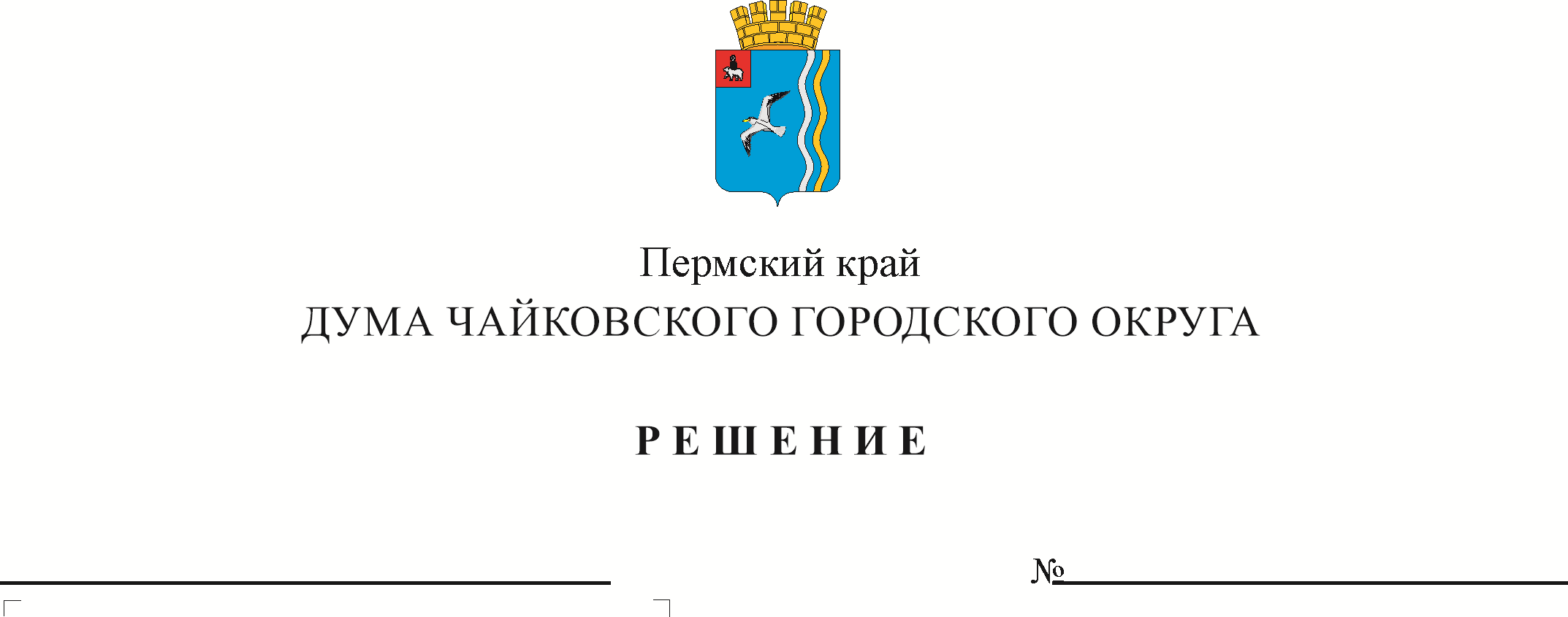 На основании статьи 5.1 Градостроительного кодекса Российской Федерации, статьи 16 Федерального закона от 6 октября 2003 г. № 131-ФЗ «Об общих принципах организации местного самоуправления в Российской Федерации», Устава Чайковского городского округа, решения Чайковской городской Думы от 21 сентября 2018 г. № 17 «Об утверждении Положения о публичных слушаниях» на территории Чайковского городского округа»ДУМА ЧАЙКОВСКОГО ГОРОДСКОГО ОКРУГА РЕШАЕТ:Внести изменения в Правила благоустройства территории Чайковского городского округа, утвержденные решением Чайковской городской Думы от 20 марта 2019 г. № 165, изложив их в редакции, согласно приложению к настоящему решениюОпубликовать решение в газете «Огни Камы» и разместить на официальном сайте администрации Чайковского городского округа.3. Решение вступает в силу после его официального опубликования, но не ранее 1 марта 2024 г.4. Контроль исполнения решения возложить на комиссию по жилищно-коммунальному хозяйству и благоустройству.ПРИЛОЖЕНИЕк решению Думы Чайковского городского округаот _________2023 г. № _____Правила благоустройства территории Чайковского городского округаГлава I. Благоустройство территории Чайковского городского округа 1. Общие положения1.1. Правила благоустройства территории Чайковского городского округа (далее – Правила благоустройства) разработаны в соответствии с Градостроительным кодексом Российской Федерации, Федеральным законом от 6 октября 2003 г. № 131- ФЗ «Об общих принципах организации местного самоуправления в Российской Федерации», Законом Пермского края от 14 сентября 2011 г. № 805-ПК «О градостроительной деятельности в Пермском крае», Закона Пермского края от 5 апреля 2022 г. № 57-ПК «Об озелененных территориях Пермского края», методическими рекомендациями применения «Единых стандартов благоустройства муниципальных образований Пермского края», утвержденных приказом Министерства жилищно-коммунального хозяйства и благоустройства Пермского края от 2 февраля 2023 г. № 24-04-01-04-32 (далее - Единые стандарты), «ГОСТ Р 70387-2022. Национальный стандарт Российской Федерации. Комплексное благоустройство и эксплуатация городских территорий. Правила благоустройства муниципальных образований. Основные требования, процессы разработки и актуализации», утвержденного Приказом Федерального агентства по техническому регулированию и метрологии от 10 октября 2022 г. № 1094-ст. 1.2. Правила благоустройства устанавливают единые и обязательные нормы и требования в сфере благоустройства территории Чайковского городского округа исходя из природно-климатических, географических, социально-экономических и иных особенностей Чайковского городского округа, а также порядок определения границ прилегающих территорий при проектировании, строительстве, создании, эксплуатации и содержании объектов благоустройства территории муниципального образования.1.3. Основными задачами Правил благоустройства являются:1) обеспечение формирования облика Чайковского городского округа;2) обеспечение создания, содержания и развития объектов благоустройства Чайковского городского округа Чайковского городского округа;3) обеспечение доступности территорий общего пользования, в том числе с учетом особых потребностей инвалидов и других маломобильных групп населения;4) обеспечение сохранности объектов благоустройства;5) обеспечение комфортного и безопасного проживания граждан;1.4. Деятельность по благоустройству территорий Чайковского городского округа включает:- разработку проектной документации по благоустройству территорий;- выполнение мероприятий по благоустройству территорий;- эксплуатацию объектов благоустройства.1.5. Благоустройство территории осуществляют на основании принципов:- функционального разнообразия - насыщенности территорий социальными и коммерческими сервисами, востребованными центрами притяжения людей;- обеспечения разнообразия визуального облика благоустраиваемой территории, создания условий для различных видов социальной активности и коммуникаций между людьми, применения экологичных материалов, создания условий для ведения здорового образа жизни всех категорий населения;- приоритета сохранения существующих зеленых насаждений и насыщения общественных пространств разнообразными элементами природной среды;- организации комфортной пешеходной среды - создание привлекательных и безопасных пешеходных и велосипедных маршрутов;- создания комфортной среды для общения - гармоничное размещение общественных пространств, которые постоянно и без взимания платы за посещение доступны для населения, в том числе площади, набережные, улицы, пешеходные зоны, скверы, парки;- комфортной мобильности - наличия у всех жителей возможности доступа к основным точкам притяжения на территории, сопоставимых по уровню комфорта;- открытости и гласности осуществления мероприятий по благоустройству с использованием механизмов общественного участия.1.6. В настоящих Правилах благоустройства применяются следующие понятия и определения:благоустройство территории Чайковского городского округа -  деятельность по реализации мероприятий, направленных на обеспечение и повышение комфортности условий проживания граждан, по поддержанию и улучшению санитарного и эстетического состояния территории Чайковского городского округа, по содержанию территорий населенных пунктов и расположенных на таких территориях объектов;объекты благоустройства – территории Чайковского городского округа различного функционального назначения, на которых осуществляется деятельность по благоустройству: площадки, дворы, кварталы, функционально-планировочные образования, территории районов городских округов, а также территории, выделяемые по принципу единой градостроительной регламентации (охранные зоны) или визуально-пространственного восприятия (площадь с застройкой, улица с прилегающей территорией и застройкой), другие территории Чайковского городского округа;озеленение территории муниципального образования - составная и необходимая часть благоустройства и ландшафтной организации территории, обеспечивающая формирование устойчивой среды Чайковского городского округа с активным использованием существующих и (или) создаваемых вновь природных комплексов, а также поддержание и бережный уход за ранее созданной или изначально существующей природной средой на территории Чайковского городского округа;прилегающая территория - территория общего пользования, которая прилегает к зданию, строению, сооружению, земельному участку в случае, если такой земельный участок образован, и границы которой, определены Правилами благоустройства территории Чайковского городского округа в соответствии с порядком, установленным Закон Пермского края от 6 октября 2020 г. № 564-ПК «О порядке определения органами местного самоуправления границ прилегающих территорий»;площадки (в том числе плоскостные открытые стоянки автомобилей и других мототранспортных средств, коллективные автостоянки, парковки (парковочные места), велопарковки и велосипедные стоянки, отстойно-разворотные, строительные, остановочные, пикниковые, детские игровые, спортивные площадки, площадки для выгула животных, дрессировки собак, барбекю, танцев, размещения аттракционов, средств информации, отдыха и досуга, массовых мероприятий, контейнерные площадки, площадки для посетителей);места размещения нестационарных торговых объектов;газон - элемент благоустройства, представляющий собой искусственно созданный участок поверхности, в том числе с травяным покрытием и возможным размещением зеленых насаждений и парковых сооружений;цветник - элемент благоустройства, включающий в себя участок поверхности любой формы и размера, занятый посеянными или высаженными цветочными растениями;понятия «бункер», «контейнер»и «контейнерная площадка», используемые в настоящих Правилах благоустройства, применяются в значениях, установленных постановлением Правительства Российской Федерации от 12 ноября 2016 г. № 1156 «Об обращении с твердыми коммунальными отходами и внесении изменения в постановление Правительства Российской Федерации от 25 августа 2008 г. № 641»;урна - стандартная емкость для сбора мусора объемом до 0,5 кубических метров включительно;нестационарный торговый объект - торговый объект, представляющий собой временное сооружение или временную конструкцию, не связанные прочно с земельным участком, вне зависимости от наличия или отсутствия подключения (технологического присоединения) к сетям инженерно-технического обеспечения, в том числе передвижное сооружение;разукомплектованное транспортное средство – транспортное средство, у которого отсутствует один из следующих конструктивных элементов: дверь, колесо, стекло, капот, крышка багажника, крыло, шасси или привод, наличие видимых неисправностей, при которых эксплуатация транспортного средства запрещается.Иные понятия, использованные в настоящих Правилах благоустройства, применяются в тех же значениях, которые определены действующим законодательством и принятыми в соответствии с ним нормативными правовыми актами Российской Федерации, Пермского края, Чайковского городского округа.1.7. Исходя из анализа природных характеристик и истории происхождения городов и населенных пунктов, Едиными стандартами город Чайковский отнесен к советскому промышленному типу города. Сельские населенные пункты, входящие в состав Чайковского городского округа,  Едиными стандартами отнесены к типу «сельский населенный пункт».1.7.1. Советский промышленный тип города представляет собой протяженный населенный пункт, районы которого нанизываются на ось главной улицы. Она и становится основным городским пространством, соединяющим промышленную территорию с городским центром: площадью, парком, а также с жилыми районами. 1.7.2. Тип «сельский населенный пункт» характеризуется превалированием индивидуального жилищного строительства и большим количеством природных элементов:2. Общие требования к проведению благоустройства территории Чайковского городского округа2.1. При реализации проектов благоустройства территории Чайковского городского округа рекомендуется обеспечивать:2.1.1 функциональное разнообразие благоустраиваемой территории - насыщенность территории разнообразными социальными и коммерческими сервисами;2.1.2. взаимосвязь пространств, доступность объектов инфраструктуры для детей и маломобильных групп населения (далее – МГН), в том числе за счет ликвидации необоснованных барьеров и препятствий;2.1.3. создание комфортных пешеходных и велосипедных коммуникаций среды, в том числе путем создания условий для безопасных и удобных пешеходных и велосипедных прогулок. Рекомендуется обеспечить доступность пешеходных прогулок для различных категорий граждан, в том числе для МГН, при различных погодных условиях, обеспечив при этом транзитную, коммуникационную, рекреационную и потребительскую функции территории на протяжении пешеходного маршрута;2.1.4. возможность доступа к основным значимым объектам на территории Чайковского городского округа и за его пределами, где находятся наиболее востребованные для жителей Чайковского городского округа и туристов объекты и сервисы (далее - центры притяжения), при помощи сопоставимых по скорости и уровню комфорта различных видов транспорта (различные виды общественного транспорта, личный автотранспорт, велосипед и другие);2.1.5. организацию комфортной среды для общения жителей, в том числе путем благоустройства как крупных, часто посещаемых общественных территорий, так и территорий, доступ на которые ограничен, предназначенных для уединенного общения и проведения времени, создание природных и природно-антропогенных объектов в зависимости от функционального назначения части территории;2.1.6. шаговую доступность к объектам детской игровой и спортивной инфраструктуры для детей и подростков, в том числе относящихся к МГН;2.1.7. защиту окружающей среды, общественных и дворовых территорий, пешеходных и велосипедных маршрутов населенного пункта, в том числе с помощью озеленения и использования эффективных архитектурно-планировочных приемов;2.1.8. безопасность и порядок, в том числе путем организации системы освещения и видеонаблюдения.2.2. В качестве приоритетных территорий для благоустройства необходимо выбирать активно посещаемые или имеющие потенциал для роста пешеходных потоков территории населенных пунктов с учетом объективной потребности в развитии тех или иных общественных территорий, их социально-экономической значимости и планов развития Чайковского городского округа.2.3. Перечень территорий, подлежащих благоустройству, очередность реализации проектов благоустройства, объемы и источники финансирования устанавливаются в муниципальных программах Чайковского городского округа.2.4 Мероприятия по благоустройству включают в себя следующие виды работ:- работы по содержанию объектов благоустройства;- работы по ремонту (текущему, капитальному) объектов благоустройства;- работы по созданию новых объектов благоустройства.Работы по содержанию объектов благоустройства включают:1) регулярный осмотр всех элементов благоустройства, расположенных на соответствующей территории;2) устранение повреждений отдельных элементов благоустройства в течение 3 месяцев со дня обнаружения;3) мероприятия по уходу за деревьями и кустарниками, газонами, цветниками;4) проведение санитарной очистки канав, труб, дренажей, предназначенных для отвода ливневых и грунтовых вод, от мусора один раз весной (после схода снега) и далее по мере накопления (от двух до четырех раз в три месяца);5) очистку малых архитектурных форм и элементов внешнего благоустройства (ограждений) по мере загрязнения, окраску и (или) побелку при наличии дефектов лакокрасочного покрытия более 30% общей площади, но не реже одного раза в год;6) ежедневную уборку территории (мойку, подметание, уборку снега, наледи, проведение иных технологических операций для поддержания объектов благоустройства в чистоте).2.5. Работы по ремонту (текущему, капитальному) объектов благоустройства включают:1) восстановление и замену покрытий дорог, проездов, тротуаров и их конструктивных элементов;2) установку, замену, восстановление малых архитектурных форм и их отдельных элементов;3) установку контейнеров, урн в соответствии с санитарными правилами и нормами;4) ремонт и восстановление разрушенных ограждений и оборудования спортивных, детских площадок;5) восстановление объектов наружного освещения, окраску опор наружного освещения;6) снос сухих, аварийных и потерявших декоративный вид деревьев и кустарников с корчевкой пней, посадку деревьев и кустарников, подсев газонов, санитарную обрезку растений, удаление поросли, стрижку и бронирование живой изгороди, лечение ран.2.6. Работы по созданию новых объектов благоустройства включают:1) ландшафтные работы: устройство покрытий поверхности (в том числе с использованием тротуарной плитки), дорожек, автостоянок, площадок, установку малых архитектурных форм (скульптурно-архитектурных и монументально-декоративных композиций, устройство цветников и газонов, декоративных водоемов, монументов, устройств для оформления мобильного и вертикального озеленения, водных устройств) и элементов внешнего благоустройства (ограждений, газонных ограждений);2) работы по созданию озелененных территорий: посадку деревьев и кустарников, создание живых изгородей и иные работы в соответствии с проектной документацией, разработанной, согласованной и утвержденной в установленном порядке;3) мероприятия по созданию объектов наружного освещения и художественно-светового оформления поселения;4) работы, связанные с разработкой грунта, временным нарушением благоустройства территории поселения, которые проводят в соответствии с требованиями нормативных правовых актов, регламентирующих выполнение строительных и ремонтных работ, после уведомления уполномоченных органов местного самоуправления поселения по месту проведения работ.2.7. Порядок и периодичность проведения работ по благоустройству территорий муниципального образования определяются настоящими Правилами благоустройства.2.8.  К объектам благоустройства относятся:- районы, микрорайоны, кварталы и иные элементы планировочной структуры населенного пункта;- территории общего пользования (в том числе площади, улицы, проезды, набережные, береговые полосы водных объектов общего пользования, скверы, бульвары, парки и другие территории, которыми беспрепятственно пользуется неограниченный круг лиц) (далее - общественные территории);- территории, прилегающие к многоквартирным домам, с расположенными на них объектами, предназначенными для обслуживания и эксплуатации таких домов, и элементами благоустройства этих территорий, в том числе парковками (парковочными местами), тротуарами и автомобильными дорогами, включая автомобильные дороги, образующие проезды к территориям, прилегающим к многоквартирным домам (далее - дворовые территории);- детские игровые и детские спортивные площадки;- инклюзивные детские игровые площадки и инклюзивные детские спортивные площадки, предусматривающие возможность для игр, в том числе совместных, детей, у которых отсутствуют ограничения здоровья, препятствующие физической активности, и детей с ограниченными возможностями здоровья (далее - инклюзивные детские площадки);- спортивные площадки, спортивные комплексы для занятий активными видами спорта, площадки, предназначенные для спортивных игр на открытом воздухе, спортивно-общественные кластеры (далее - спортивные площадки);- инклюзивные спортивные площадки, предусматривающие возможность для занятий физкультурой и спортом взрослыми людьми с ограниченными возможностями здоровья (далее - инклюзивные спортивные площадки);- велокоммуникации (в том числе велопешеходные и велосипедные дорожки, тропы, аллеи, полосы для движения велосипедного транспорта);- пешеходные коммуникации (в том числе пешеходные тротуары, дорожки, тропы, аллеи, эспланады, мосты, пешеходные улицы и зоны);- места размещения нестационарных торговых объектов;- проезды, не являющиеся элементами поперечного профиля улиц и дорог (в том числе местные, внутридворовые и внутриквартальные проезды, проезды хозяйственные для посадки и высадки пассажиров, для автомобилей скорой помощи, пожарных, аварийных служб, проезды на площадках, а также проезды, обеспечивающие возможность въезда-съезда транспортных средств на улицу или дорогу с пересекаемых или примыкающих улиц или дорог и с прилегающих территорий);- кладбища и мемориальные зоны;- площадки отстойно-разворотные, остановочные, для отстоя грузовых машин перед ограждением и (или) въездом на территорию, прилегающую к зданиям, строениям, сооружениям и иным объектам;- площадки пикниковые, барбекю, танцевальные, для отдыха и досуга, проведения массовых мероприятий, размещения аттракционов, средств информации;- площадки, предназначенные для хранения транспортных средств (в том числе плоскостные открытые стоянки автомобилей и других мототранспортных средств, коллективные автостоянки (далее - автостоянки), парковки (парковочные места), площадки (места) для хранения (стоянки) велосипедов (велопарковки и велосипедные стоянки), кемпстоянки;- зоны транспортных, инженерных коммуникаций;- водоохранные зоны;- площадки для выгула и дрессировки животных;- контейнерные площадки и площадки для складирования отдельных групп коммунальных отходов.2.9. К элементам благоустройства относятся:- декоративные, технические, планировочные, конструктивные устройства;- элементы озеленения;- различные виды оборудования и оформления, в том числе фасадов зданий, строений, сооружений;- малые архитектурные формы (далее - МАФ)- некапитальные нестационарные строения и сооружения;- информационные щиты, указатели, рекламные конструкции;- внешние поверхности зданий, строений, сооружений (в том числе декоративные, технические, планировочные, конструктивные устройства, различные виды оборудования и оформления, изображения, архитектурно-строительные изделия и иной декор, оконные и дверные проемы, витражи, витрины, козырьки, навесы, тамбуры, входные площадки, лестницы, пандусы, ограждения и перила, балконы, лоджии, входные группы, цоколи, террасы, веранды и иные элементы, иные внешние поверхности фасадов, крыш);- покрытия объектов благоустройства (в том числе резиновое, синтетическое, песчаное, грунтовое, гравийное, деревянное, тротуарная плитка, асфальтобетонное, асфальтовое, щебеночное, газон, искусственный газон, экоплитки, газонные решетки), направляющие дорожные устройства, стационарные искусственные неровности, стационарные шумовые полосы, вертикальная и горизонтальная разметки, рельеф и элементы организации рельефа и иные неотделимые улучшения объектов благоустройства, элементы сопряжения покрытий (в том числе бортовые камни, бордюры, линейные разделители, садовые борта, подпорные стенки, мостики, лестницы, пандусы), сборные искусственные неровности, сборные шумовые полосы;элементы сохранения и защиты корневой системы элементов озеленения (в том числе прикопы, приствольные лунки, приствольные решетки, защитные приствольные ограждения);- ограждения, ограждающие устройства, ограждающие элементы, придорожные экраны;- въездные группы;- система наружного освещения (в том числе утилитарное наружное освещение, архитектурно-художественное освещение, праздничное освещение (иллюминация), элементы освещения (в том числе источники света, осветительные приборы и установки наружного освещения всех видов, включая уличные, архитектурные, рекламные, витринные, опоры освещения, тросы, кронштейны, включая оборудование для управления наружным освещением);- пруды и обводненные карьеры, искусственные сезонные водные объекты для массового отдыха, размещаемые на общественных территориях;- лодочные станции, объекты, предназначенные для обеспечения безопасности людей на водных объектах, сооружения водно-спасательных станций и постов в береговой и прибрежной защитных полосах водных объектов, пирсы, парковые павильоны, общественные туалеты, иные сооружения, благоустраиваемые на общественных территориях;- водные устройства (в том числе питьевые фонтанчики, фонтаны, искусственные декоративные водопады);- плавучие домики для птиц, скворечники, кормушки, голубятни;- уличное коммунально-бытовое и техническое оборудование (в том числе урны, люки смотровых колодцев, подъемные платформы);- детское игровое, спортивно-развивающее и спортивное оборудование, в том числе инклюзивное спортивно-развивающее и инклюзивное спортивное оборудование;- остановочные павильоны;- сезонные (летние) кафе;- городская мебель;- праздничное и событийное оформление.2.10. К потенциальным участникам деятельности по благоустройству территорий относятся следующие группы лиц:1) жители Чайковского городского округа (граждане, их объединения - группы граждан, объединенные общим признаком или общей деятельностью, добровольцев (волонтеров) с целью определения перечня территорий, подлежащих благоустройству, участия (финансового и (или) трудового) в реализации мероприятий по благоустройству дворовых территорий, участия в содержании и эксплуатации общественных и дворовых территорий муниципального образования, формирования активного и сплоченного сообщества местных жителей, заинтересованного в развитии городской среды;2) представители органов местного Чайковского городского округа, которые формируют техническое задание на разработку проекта благоустройства, выбирают подрядчиков и обеспечивают в пределах своих полномочий финансирование работ по реализации проектов благоустройства;3) хозяйствующие субъекты, осуществляющие деятельность на территории Чайковского городского округа, с целью формирования запроса на благоустройство, участия в финансировании мероприятий по благоустройству, удовлетворения потребностей жителей муниципального образования, формирования позитивного имиджа муниципального образования и его туристской и инвестиционной привлекательности;4) представители профессионального сообщества, в том числе эксперты в сфере градостроительства, архитектуры, урбанистики, экономики города, истории, культуры, археологии, инженерных изысканий, экологии, ландшафтной архитектуры, специалисты по благоустройству и озеленению, дизайнеры, разрабатывающие проекты благоустройства территории на стадиях концепции, проектной и рабочей документации, с целью повышения эффективности проектных решений;5) исполнители работ по разработке и реализации проектов благоустройства, специалисты по благоустройству и озеленению, в том числе возведению МАФ.Общие требования к организации благоустройства территорииПри разработке проектов благоустройства территории следует руководствоваться Едиными стандартами, положениями действующих санитарных норм и правил, сводов правил в части общих требований к градостроительным и объемно-планировочным решениям территорий различного функционального назначения. Проект благоустройства территории на стадии разработки концепции для каждой территории муниципального образования рекомендуется создавать с учетом потребностей и запросов жителей муниципального образования и других участников деятельности по благоустройству и при их непосредственном участии, а также с учетом стратегических задач комплексного устойчивого развития городской среды муниципального образования. 3.3. В качестве приоритетных территорий для благоустройства должны выбираться активно посещаемые или имеющие потенциал для роста пешеходных потоков территории населенного пункта с учетом объективной потребности в развитии тех или иных общественных территорий, их социально-экономической значимости и планов развития Чайковского городского округа.3.4. При реализации проектов благоустройства территорий Чайковского городского округа рекомендуется обеспечивать:1) функциональное разнообразие благоустраиваемой территории - насыщенность территории разнообразными социальными и коммерческими сервисами;2) взаимосвязь пространств муниципального образования, доступность объектов инфраструктуры для детей и МГН, в том числе за счет ликвидации необоснованных барьеров и препятствий;3) создание комфортных пешеходных и велосипедных коммуникаций среды, в том числе путем создания в муниципальном образовании условий для безопасных и удобных пешеходных и велосипедных прогулок. Рекомендуется обеспечить доступность пешеходных прогулок для различных категорий граждан, в том числе для МГН, при различных погодных условиях, обеспечив при этом транзитную, коммуникационную, рекреационную и потребительскую функции территории на протяжении пешеходного маршрута;4) возможность доступа к основным значимым объектам на территории муниципального образования и за его пределами, где находятся наиболее востребованные для жителей муниципального образования и туристов объекты и сервисы (далее - центры притяжения), при помощи сопоставимых по скорости и уровню комфорта различных видов транспорта (различные виды общественного транспорта, личный автотранспорт, велосипед и другие);5) организацию комфортной среды для общения жителей, в том числе путем благоустройства как крупных, часто посещаемых общественных территорий, так и территорий, доступ на которые ограничен, предназначенных для уединенного общения и проведения времени, создание природных и природно-антропогенных объектов в зависимости от функционального назначения части территории;6) шаговую доступность к объектам детской игровой и спортивной инфраструктуры для детей и подростков, в том числе относящихся к МГН;7) защиту окружающей среды, общественных и дворовых территорий, пешеходных и велосипедных маршрутов населенного пункта, в том числе с помощью озеленения и использования эффективных архитектурно-планировочных приемов;8) безопасность и порядок, в том числе путем организации системы освещения и видеонаблюдения.3.5. При подборе мероприятий и элементов благоустройства для обеспечения микроклиматического комфорта территории необходимо учитывать климатические условия строительства, географические условия, особенности планировки и застройки окружающих территорий, количество пользователей, функциональное назначение благоустраиваемой территории, тенденции изменения климата.3.6. В условиях реконструкции, в исторически сложившейся застройке, а также при сложном рельефе участка следует использовать приемы «разумного приспособления», определяемые в задании на проектирование.При проектировании твердого дорожного покрытия рекомендуется использовать конструктивные решения, предусмотренные Едиными стандартами. 3.7. Элементы благоустройства: рельеф, придорожные экраны, ограды площадок, полосы озеленения с посадками деревьев и кустарников, малые архитектурные формы должны быть надежно укрепленными, безопасными для пользователей и окружающей среды, эргономичными, устойчивыми к вандализму, долговечным, должны обеспечивать возможность снижения внешнего шума на участках жилой застройки, образовательных организаций, детских игровых площадок и площадок для отдыха взрослого населения.3.8. Материалы, применяемые при производстве работ по благоустройству территорий, указываются в проекте и должны удовлетворять требованиям соответствующих стандартов и технических условий.3.9. При благоустройстве территории следует предусматривать эффективную и устойчивую систему управления водным циклом. При условии соблюдения требований нормативных документов с учетом категории водопользования, при условии обеспечения защиты от подтопления и затопления с учетом климатических условий и особенностей территории рекомендуется:1) сохранять территории с естественным отведением стока, а также восстанавливать приближенные к естественным условиям стока на территориях с наименьшей антропогенной нагрузкой;2) применять проницаемые покрытия;3) использовать водно-болотные угодья, дождевые сады, биодренажные канавы и аналогичные элементы естественных или искусственных понижений рельефа для отвода осадков и их постепенной инфильтрации. 3.10. Отвод воды (неорганизованный и организованный наружными водосточными трубами) с крыш зданий и сооружений на озелененные участки допускается устраивать с учетом климатических условий и особенностей территории, мероприятий от подтопления и затопления, безопасности для фундаментов с соблюдением требований действующих санитарных норм и правил, сводов правил.3.11. Для благоустройства территории пешеходных улиц, площадей и тротуаров следует применять декоративное мощение, малые архитектурные формы, декоративные стелы и скульптуры (и их композиции), цветочницы, оборудование уличной мебелью, урны, вендинговые аппараты, различные ограждения путей передвижения и зеленых насаждений и др.При проектировании улиц рекомендовано применять проектные решения, предусмотренные Едиными стандартами.3.12. При благоустройстве дворовых и общественных территорий на объектах благоустройства необходимо предусматривать установку камер видеонаблюдения.3.13. В целях организации процесса комплексного благоустройства территории муниципального образования в рамках разработки муниципальной программы формирования комфортной городской среды по результатам оценки состояния дворовых территорий следует разработать итоговый документ, содержащий инвентаризационные данные о территории и расположенных на ней элементах (далее - паспорт благоустройства территории).3.14. Паспорт благоустройства территории разрабатывается по результатам натурного обследования территории и расположенных на ней элементов.3.15. В паспорте объекта благоустройства рекомендуется отобразить следующую информацию:- наименование (вид) объекта благоустройства;- адрес объекта благоустройства;- площадь объекта благоустройства, в том числе площадь механизированной и ручной уборки;- ситуационный план;- информация о земельном участке, на котором расположен объект благоустройства (например: категория земель, вид разрешенного использования, кадастровый номер земельного участка);- информация о наличии зон с особыми условиями использования территории;- информация о всех элементах благоустройства объекта благоустройства, включая количество, назначенный срок службы, основные технические характеристики;- информация о лице, ответственном за содержание объекта благоустройства;- иная информация, характеризующая объект благоустройства.3.16. При формировании паспорта благоустройства территории не допускается установление границ территорий, указанных в паспортах благоустройства территорий, приводящее к образованию неучтенных объектов.3.17. Паспорт благоустройства территории разрабатывается по инициативе любого заинтересованного лица (далее - разработчик) на основании решения собственников помещений в многоквартирном доме для определения на придомовой территории мест размещения и характеристик дополнительных элементов благоустройства.3.18. Инвентаризация дворовой территории, прилегающей к двум и более многоквартирным домам, оформляется единым паспортом с указанием перечня прилегающих многоквартирных домов.3.19. В случае примыкания внутриквартального проезда к дворовой территории необходимо включать данный внутриквартальный проезд в состав паспорта, разрабатываемого на дворовую территорию.3.20. В паспорт благоустройства территории, находящейся в ведении юридических лиц и индивидуальных предпринимателей, включается информация об объектах недвижимого имущества, объектах незавершенного строительства, их состоянии.4. Особые требования к доступности городской среды	для маломобильных групп населения4.1. Приоритет обеспечения качества городской среды при реализации проектов благоустройства территории достигается путем реализации принципа комфортной организации пешеходной среды - создание в муниципальном образовании условий для приятных, безопасных, удобных пешеходных прогулок. Привлекательность пешеходных прогулок должна быть обеспечена путем совмещения различных функций (транзитная, коммуникационная, рекреационная, потребительская) на пешеходных маршрутах. Пешеходные прогулки должны быть доступны для различных категорий граждан, в том числе для маломобильных групп граждан при различных погодных условиях.4.2. При проектировании объектов благоустройства жилой среды, улиц и дорог, объектов культурно-бытового обслуживания предусматривается доступность среды населенных пунктов для пожилых лиц и инвалидов, оснащение этих объектов элементами и техническими средствами, способствующими передвижению престарелых и инвалидов.4.3. Проектирование, строительство, установка технических средств и оборудования, способствующих передвижению пожилых лиц и инвалидов, осуществляется при новом строительстве заказчиком в соответствии с утвержденной проектной документацией.4.4. В составе общественных пространств необходимо резервировать парковочные места для маломобильных групп граждан.4.5. При планировании пешеходных маршрутов, общественных пространств (включая входные группы в здания) необходимо обеспечить отсутствие барьеров для передвижения маломобильных групп граждан за счет устройства пандусов, правильно спроектированных съездов с тротуаров, тактильной плитки и др.4.6. При планировании пешеходных маршрутов должно быть предусмотрено достаточное количество мест кратковременного отдыха (скамейки и пр.) для маломобильных граждан.4.7. В проектах благоустройства должны быть предусмотрены условия беспрепятственного и удобного передвижения МГН по участку к зданию или по территории предприятия, комплекса сооружений с учетом требований градостроительных норм.4.8. Система средств информационной поддержки должна быть обеспечена на всех путях движения, доступных для МГН на все время эксплуатации.4.9. Транспортные проезды на участке и пешеходные дороги на пути к объектам, посещаемым инвалидами, допускается совмещать при соблюдении градостроительных требований к параметрам путей движения.4.10. К специализированным техническим средствам относятся:- пандусы и подъемники: стационарные и мобильные пандусы и подъемники для МГН, обеспечивающие доступ к жилым, общественным и государственным зданиям.- информационный терминал, предназначенный для получения общей информации об объекте посещения, отображающий интерактивный план здания и пути продвижения по его помещениям для МГН, в том числе для инвалидов-колясочников:Информационный терминал должен обладать мультиязычным интерфейсом и возможностью адаптации под конкретные требования пользователя (для слабовидящих - увеличивается шрифт и размер текста, для слабослышащих - прилагается индукционная панель, для инвалидов-колясочников - интерфейс перемещается в удобную зону).- индукционные системы (системы индукционной связи), представляющие собой переносную индукционную панель, информационную панель и стационарную индукционную петлю с усилителем;- оборудование зданий беспроводными системами вызова помощника (кнопка вызова помощника);- информационные значки, таблички и мнемосхемы (информационные знаки в формате, доступном для инвалидов и людей с нарушением зрения и слуха).4.11. Все объекты, оснащенные специальной техникой для инвалидов, должны быть снабжены международными знаками доступности.4.12. При проектировании объектов благоустройства жилой среды, улично-дорожной сети, объектов социальной инфраструктуры Чайковского городского округа должна быть предусмотрена доступность среды для МГН, оснащение этих объектов элементами и техническими средствами, способствующими передвижению МГН.4.13. Поверхность пешеходных путей, предназначенных для передвижения МГН, должна быть ровная, без швов и шероховатая, в том числе при увлажнении. Имеющиеся перепады уровней должны быть сглажены.4.14. Предупреждающую информацию для людей с полной и частичной потерей зрения о приближении к препятствиям (лестницам, пешеходному переходу, окончанию островка безопасности и пр.) необходимо обеспечивать изменением фактуры поверхностного слоя покрытия дорожек и тротуаров, направляющими рельефными полосами и яркой контрастной окраской.4.15. В местах перепада уровней, превышающего 4 см, между горизонтальными участками пешеходных путей или пола в зданиях и сооружениях необходимо предусматривать устройство пандусов и лестниц.4.16. Все имеющиеся на пути движения маломобильных групп населения лестницы должны быть продублированы пандусами или подъемниками. Лестницы и пандусы должны быть ограждены перилами.4.17. Все здания и сооружения социальной инфраструктуры, которыми могут пользоваться маломобильные группы населения, должны иметь не менее одного доступного для них входа.5.Благоустройство общественных территорий5.1. К объектам благоустройства общественных территорий Чайковского городского округа относятся все разновидности общественных территорий населенного пункта и территории, просматриваемые с них, в том числе озелененные территории, центры притяжения, береговые полосы водных объектов общего пользования, а также другие объекты, которыми беспрепятственно пользуется неограниченный круг лиц.5.2. При разработке архитектурно-планировочной концепции благоустройства общественных территорий рекомендуется выбирать архитектурно-художественные и функционально-технологические проектные решения, выполненные с использованием методов соучаствующего проектирования, обоснованные расчетами по оценке социально-экономической эффективности и анализом исторической значимости территории.5.3. Для реализации рекомендуется выбирать проекты благоустройства, предусматривающие формирование визуально-привлекательной среды, обеспечивающие высокий уровень комфорта пребывания граждан, в том числе туристов, создание мест для общения, а также обеспечивающие возможности для развития предпринимательства. Рекомендуется учитывать экологичность проектов благоустройства с точки зрения выбора общественной территории для благоустройства, архитектурных и планировочных решений, элементов озеленения, материалов и иных решений, влияющих на состояние окружающей среды и климат.5.4. При разработке проектных мероприятий по благоустройству общественных территорий рекомендуется обеспечивать открытость и проницаемость территорий для визуального восприятия (отсутствие глухих оград и излишних ограждений), условия беспрепятственного передвижения населения, включая МГН, приемы поддержки исторически сложившейся планировочной структуры и масштаба застройки, достижение стилевого единства элементов благоустройства с окружающей средой населенного пункта, а также стилевого единства конструкций, в том числе средств размещения информации, рекламы и вывесок, размещаемых на внешних поверхностях зданий, строений, сооружений (далее - дизайн-код населенного пункта).5.5. Внутриквартальные проезды, тротуары, пешеходные дорожки, площадки.5.5.1. При проектировании пешеходных тротуаров, эспланад в естественном ландшафте и в озелененных территориях, в том числе парках, садах, бульварах, скверах, рекомендуется применять проницаемые покрытия при условии отсутствия на их поверхности стоков, содержащих нефтепродукты, противогололедные реагенты и другие химические вещества, оказывающих негативное воздействие на почвы и грунтовые воды.Выбор мощения должен учитывать контекст местности: архитектурное и природное окружение. Предпочтительно выбирать единое колористическое решение нейтрального цвета для улицы или всего города, использовать шероховатые, нескользящие материалы.  Монолитное бетонное покрытие может иметь разные фактуры и рисунки благодаря оттискам. Зазор между элементами мощения должен быть менее 5мм. Швы мощения должны быть заполнены песком до самых краев. Для примыкания к опорам освещения, люкам, к фасадам зданий лучше использовать мелкоштучные элементы мощения (80х80 /100х100) Для отвода дождевых и талых вод с тротуаров, велодорожек и площадок, важно соблюдать нормативные уклоны. Предельные уклоны указаны в таблице 11.2а СП 42.13330. 2016. Требования к поперечным уклонам  указаны в таблице 5.2 СП 369.1325800.2018. Проницаемые покрытия используются во всех типах озелененных территорий, площадей, набережных и для организации зон кратковременного отдыха вдоль улиц. Водопроницаемые покрытия помогают снизить нагрузку на ливневую канализацию и минимизировать риски подтоплений при ее отсутствии.Типы покрытий, являющиеся предпочтительными для советского промышленного типа города являются: бетонная плитка с отверстиями для газона, асфальтовое/наливное покрытие с рисунком, бетонная плитка крупноформатная, бетонная плитка с индивидуальным рисунком, гранитная крошка, массивные бетонные плиты.Цветовое решение верхнего слоя покрытия должно учитывать колористическое оформление фасадов зданий, сооружений, окружающего ландшафта.Для гармоничного сочетания с природной средой в сельской местности предпочтительнее использовать нейтральные по цвету и фактуре покрытия, использование камня, гравия и бетона в качестве основных материалов. 5.5.2. Укладка экологических плит возможна как на твердое основание, так и на сыпучее. Плиты следует укладывать в соответствии с требованиями изготовителя.5.5.3. Проезды, тротуары, пешеходные дорожки и площадки должны отвечать условиям безопасности для МГН. 5.5.4. Пути движения МГН следует выделять дорожной разметкой, использовать тактильно-контрастные указатели, элементы информации об объекте. Необходимость и места их размещения указываются в задании на проектирование.5.5.5. Для обеспечения безопасности передвижения МГН покрытие тротуаров, пешеходных дорожек, съездов, пандусов и лестниц должно быть из твердых, прочных материалов, не допускающих скольжения. Покрытие из бетонных плит и брусчатки должно иметь толщину швов не более 0,01 м.5.5.6. Вдоль улиц и дорог, пешеходных дорожек, на площадках и в местах отдыха для ориентации в городской среде следует размещать элементы наружной рекламы, информации и навигации (вертикальные, отдельно стоящие или горизонтальные в мощении. 5.5.7. Световые средства наружной рекламы, информации и навигации следует использовать как дополнительное средство для ориентации пешеходов. Выбор мест их установки должен обеспечивать их видимость и беспрепятственное пешеходное движение. В состав средств наружной рекламы, информации и навигации следует включать: указатели, стелы, электронные табло, баннеры, информационные стенды, разметку и пр.5.5.8. Для создания доступной среды, выделения пешеходных, транспортных и различных функциональных зон, а также озелененных участков необходимо применять элементы сопряжения покрытий: бортовые камни (рядовые, криволинейные, бордюрные пандусы) из бетона или натурального камня; линейные разделители - деревянные, металлические и другие профили, садовый борт - кирпич, дерево, валуны, керамический борт и т.п. Типоразмеры элементов сопряжения покрытий должны быть модульными по отношению к остальным сборным элементам покрытия; прочностные, цветовые, фактурные и другие характеристики - соответствовать отделочным материалам покрытия в границах работ. Все конструктивные элементы и отделочные материалы должны быть выполнены из материалов, допущенных к применению в порядке, установленном действующим законодательством Российской Федерации.5.5.9. Внутриквартальные проезды, тротуары, пешеходные дорожки и площадки должны возводиться обертывающим профилем; используемые в период строительства должны быть обустроены временным открытым водоотводом. Бордюрный камень на этих проездах и площадках следует устанавливать после завершения планировочных работ на прилегающих к ним территориях на расстоянии не менее 3 м.5.5.10. При устройстве наружных лестниц и пандусов как элементов организации рельефа при благоустройстве территорий следует предусматривать беспрепятственное и безопасное передвижение МГН, в том числе к доступному входу в здание.5.5.11. При проектировании проездов, тротуаров, пешеходных дорожек, площадок следует минимизировать возникновение пыли и грязи при их эксплуатации. Целесообразно обеспечивать превышение верхней кромки бордюра над поверхностью грунта не менее чем на 5-7 см.5.5.12. Материалы для наружных лестниц и пандусов, подпорных стен, а также способы укрепления откосов должны выбираться с учетом климатических особенностей территории. Выбор конструкций наружных лестниц и пандусов, подпорных стен, а также способов укрепления естественных откосов должен осуществляться с учетом исключения травматизма в течение всего эксплуатационного периода, соблюдения требований противопожарной и экологической безопасности, включения данных элементов в рельеф местности и обеспечения их доступности для маломобильных групп населения. Для укрепления естественных откосов рекомендуется посадка кустарников, имеющих глубокую разветвленную корневую систему.5.5.13. Для предотвращения выноса грунта на проезжую часть или тротуар с откоса при строительстве улицы или проезда на откосе предусматривают участки с горизонтальной поверхностью или обратным уклоном от проезжей части или тротуара.5.6. Набережные, береговые полосы водных объектов общего пользования.5.6.1. Прибрежные территории, примыкающие к водным объектам, относящиеся к ценным земельным ресурсам населенных пунктов, следует обустраивать в зависимости от природно-климатических условий, местоположения, статуса населенного пункта и перспектив его развития, характеристик водоема (величины и конфигурации акватории), характеристик участка строительства (высотных отметок и характеристик грунтов).5.6.2. При проектировании набережных следует обеспечивать сохранение ценных ландшафтов, существующего природного рельефа, почвенного покрова, зеленых насаждений, условий существующего поверхностного водоотвода, рационально использовать вытесняемые грунты на площадке строительства.5.6.3. При проектировании набережных следует предусматривать мероприятия по озеленению и формированию берегов водных объектов (берегоукрепительный пояс на оползневых и эродируемых склонах, склоновые водозадерживающие пояса - головной дренаж и прочее). Проект благоустройства должен включать устройство видовых площадок (пирсов, понтонов), то есть мест, где человек может почувствовать единение с природой, полюбоваться видами, послушать пение птиц. Выбор конкретных решений по обустройству зон отдыха у воды должен быть обусловлен типом берега и характером водного объекта.5.6.4. При разработке транспортной и пешеходной инфраструктуры, обслуживающей набережные, следует обеспечивать доступность набережной для населения, формируя планировочными средствами приоритет пешеходного движения на подходах к набережной и на ее территории.5.6.5. При выборе архитектурно-пространственных и конструктивно-технических решений набережных следует предусматривать мероприятия, направленные на снижение ущерба окружающей природной среде, сохранять устойчивый природный баланс.5.6.6. При проектировании набережных следует обеспечивать надежность и безопасность инженерных решений береговых устройств подпорных стен, пешеходных ограждений, мостовых переходов, речных причалов, а также качественный уровень архитектурных решений этих объектов.5.6.7. Выбор основного функционального назначения набережных следует осуществлять на основе анализа схем функционального зонирования участков, примыкающих к водоему, с учетом перспектив развития прилегающих территорий.5.6.8. Архитектурно-пространственное решение набережной должно обеспечивать единство оформления набережной и прилегающей застройки.Рекомендации по возможному функциональному наполнению набережных приведены в Единых стандартах. 5.7. Общественные территории рекреационного назначения.5.7.1. При проектировании и благоустройстве объектов рекреации рекомендуется предусматривать:для лесопарковых зон: сохранение природной среды, создание экосистем, способных к устойчивому функционированию, проведение функционального зонирования территории в зависимости от ценности ландшафтов и насаждений с установлением режимов использования и разрешенных мероприятий по благоустройству для различных зон лесопарка;для парков и садов: разреживание участков с повышенной плотностью насаждений, удаление больных, старых, недекоративных, потерявших декоративность деревьев и растений малоценных видов, их замену на декоративно-лиственные и красивоцветущие формы деревьев и кустарников, применение различных видов и приемов озеленения, благоустройство ландшафта, создание пешеходных коммуникаций, организацию площадок отдыха, детских игровых, детских спортивных и детских инклюзивных площадок, спортивных площадок для всех категорий населения, установку парковых сооружений;для бульваров и скверов: удаление больных, старых, недекоративных, потерявших декоративность деревьев и растений малоценных видов, их замену на декоративно-лиственные и красивоцветущие формы деревьев и кустарников, создание и увеличение расстояний между краем проезжей части и ближайшим рядом деревьев, посадку за пределами зоны риска преимущественно крупномерного посадочного материала с использованием специальных технологий посадки и содержания, создание пешеходных коммуникаций;для городских лесов: реализацию мероприятий по благоустройству, использование и уход в соответствии с положениями лесного законодательства Российской Федерации и правовых актов Министерства природных ресурсов и экологии Российской Федерации.5.7.2. При благоустройстве объектов рекреации необходимо предусматривать колористическое решение покрытия, элементов декоративно-прикладного оформления, оборудования архитектурно-декоративного освещения, формирование пейзажного характера озеленения, а также размещение водных устройств, установку туалетных кабин, питьевых фонтанчиков, скамеек, урн, малых контейнеров для мусора.5.7.3. В целях обеспечения безопасности нахождения посетителей объекта рекреации вблизи водных объектов в зависимости от ландшафтных условий и характера береговой линии рекомендуется установка просматриваемого ограждения водных объектов.5.7.4. При проектировании озеленения объектов рекреации рекомендуется использование типов насаждений и видов растений, характерных для данной климатической зоны, обеспечение сохранение травяного покрова, древесно-кустарниковой и прибрежной растительности не менее, чем на 80% общей площади зоны отдыха, обеспечение озеленения и формирование берегов водоема.Для достижения наилучшего экологического эффекта с помощью полезных свойств растений высаживать их необходимо с соблюдением следующих правил:1) высадка / подсадка насаждений на трех уровнях: газон, куст, дерево, что позволяет загрязняющим частицам задерживаться на листьях и, не распространяясь далее, уходить в почву;2) осуществлять новые посадки, но и поддерживать существующие путем мониторинга их состояния, лечения и, в случае его неэффективности, своевременной замены;3) деревья вокруг загрязняющих промышленных предприятий необходимо высаживать частыми рядами, чтобы блокировать выбросы и пыль.При выборе посадочного материала при формировании элементов озеленения, вдоль пешеходных улиц, тротуаров, площадей, а также на площадках различного функционального назначения следует исключать посадку токсичных пород деревьев и кустарников. Размещение колючих растений для ландшафтных композиций допускается на расстоянии не менее 2 метров от площадок и пешеходных коммуникаций. Для озеленения детских игровых площадок не допускается использовать колючие и обильно плодоносящие деревья и кустарники.5.7.5. На территории рекреационных зон не допускается строительство новых и расширение действующих промышленных, коммунально-складских и других объектов, непосредственно не связанных с эксплуатацией объектов рекреационного, оздоровительного и природоохранного назначения.5.7.6. Бульвары и пешеходные аллеи следует предусматривать в направлении массовых потоков пешеходного движения. Размещение бульвара, его протяженность и ширину, а также место в поперечном профиле улицы следует определять с учетом архитектурно-планировочного решения улицы и ее застройки. На бульварах и пешеходных аллеях следует предусматривать площадки для кратковременного отдыха.5.7.7. Площадь озелененных территорий общего пользования - парков, садов, скверов, бульваров, размещаемых на территории городских и сельских поселений, следует принимать по таблице 9.2. «СП 42.13330.2016. Свод правил. Градостроительство. Планировка и застройка городских и сельских поселений. Актуализированная редакция СНиП 2.07.01-89*».5.7.8. Дорожно-тропиночную сеть ландшафтно-рекреационных территорий следует формировать с учетом рекреационных нагрузок, функционального назначения и емкости территории. Трассировка дорожно-тропиночной сети проводится по основным путям движения пешеходов и кратчайших расстояний от остановочных пунктов, спортивных, досуговых и игровых площадок. При трассировке путей рекреационных маршрутов для МГН следует обеспечивать их освещение, ширину дорожки, карманы для отдыха и разворота коляски, продольные и поперечные уклоны.5.7.9. Размеры стоянок автомобилей, размещаемых у границ лесопарков, зон отдыха и иных рекреационных зон, следует определять в соответствии с региональными или местными нормативами градостроительного проектирования или по заданию на проектирование.5.7.10. На территории Чайковского городского округа допускается формировать: сады отдыха, предназначенные для организации кратковременного отдыха населения и прогулок; сады при зданиях и сооружениях социально значимых объектов, учреждений культуры и спорта; сады-выставки, представляющие собой экспозиционную территорию, функционирующую как самостоятельный объект или как часть городского парка.5.7.11. При проектировании зон отдыха в прибрежной части водоемов площадь пляжа и протяженность береговой линии пляжей принимаются по расчету количества посетителей.5.7.12. На территории зоны отдыха рекомендуется размещать пункт медицинского обслуживания с проездом, спасательную станцию, пешеходные дорожки, инженерное оборудование (питьевое водоснабжение и водоотведение, защита от попадания загрязненного поверхностного стока в водоем). Медицинский пункт располагается рядом со спасательной станцией и оснащается надписью «Медпункт» или изображением красного креста на белом фоне, а также местом парковки санитарного транспорта с возможностью беспрепятственного подъезда машины скорой помощи. Помещение медпункта устанавливается площадью не менее 12 кв. м, имеющим естественное и искусственное освещение, водопровод и туалет.5.7.13. Обязательный перечень элементов благоустройства на территории зоны отдыха включает твердые виды покрытия проезда, комбинированные - дорожек (брусчатка, утопленная в газон), озеленение, питьевые фонтанчики, скамьи, урны, малые контейнеры для мусора, оборудование пляжа (навесы от солнца, лежаки, кабинки для переодевания, туалетные кабины).Рекомендации по возможному функциональному наполнению зоны пляжа приведены в Единых стандартах. 5.7.14. Недопустимо использование территории зоны отдыха для выгуливания собак, устройства игровых городков, аттракционов и т.п.Возможно размещение ограждения, уличного технического оборудования (торговые тележки «вода», «мороженое»).5.7.15. На территории объектов рекреации расстановку малых контейнеров и урн следует предусматривать у скамей, нестационарных объектов, ориентированных на продажу продуктов питания. 6. Благоустройство территорий жилой застройки6.1. К объектам благоустройства на территориях жилой застройки относятся: общественные территории, земельные участки многоквартирных домов, дворовые территории, детские игровые и детские спортивные площадки, инклюзивные детские площадки, спортивные площадки, инклюзивные спортивные площадки, площадки автостоянок, технические зоны транспортных, инженерных коммуникаций, контейнерные площадки и площадки для складирования отдельных групп коммунальных отходов, площадки для выгула и дрессировки животных, другие территории, которые в различных сочетаниях формируют кварталы, микрорайоны, районы и иные подобные элементы планировочной структуры населенного пункта.6.2. Проектирование и размещение объектов благоустройства на территории жилой застройки необходимо осуществлять таким образом, чтобы они в комплексе обеспечивали выполнение всех основных функций, связанных с проживанием граждан, и не оказывали негативного воздействия на окружающую среду.6.3. Безопасность объектов благоустройства на территории жилой застройки необходимо обеспечивать их просматриваемостью со стороны окон жилых домов, а также со стороны прилегающих общественных территорий в сочетании с организацией системы освещения и видеонаблюдения.6.4. Проектирование благоустройства территорий жилой застройки необходимо производить с учетом коллективного или индивидуального характера пользования придомовой территорией.6.5. На земельных участках жилой застройки с расположенными на них многоквартирными домами необходимо предусматривать транспортный проезд (проезды), пешеходные коммуникации (основные, второстепенные), площадки (детские игровые для детей дошкольного возраста, для отдыха взрослых, установки мусоросборников, автостоянок, при входных группах), озелененные территории. При наличии потребности у населения на таких земельных участках также могут размещаться спортивные и детские спортивные площадки, игровые площадки для детей школьного возраста, площадки для выгула и дрессировки животных, а также инклюзивные детские и инклюзивные спортивные площадки.6.6. На территории жилой застройки с расположенными на ней жилыми домами блокированной застройки, объектами индивидуального жилищного строительства, садовыми домами размещение спортивной зоны на территориях общеобразовательных школ рекомендуется проектировать с учетом возможности использования спортивной зоны населением прилегающей жилой застройки.6.7. На территориях жилой застройки необходимо использовать следующие элементы благоустройства: твердые виды покрытия проезда, различные виды покрытия площадок в зависимости от их функционального назначения, элементы сопряжения поверхностей, детское игровое, спортивно-развивающее, спортивное оборудование площадок, озеленение, осветительное оборудование.6.8. Проектирование дворовых территорий при осуществлении жилищного строительства и (или) комплексного развития территории рекомендуется осуществлять, исключая проезд на дворовую территорию автотранспорта, с обеспечением возможности проезда специальной техники.6.9. При размещении объектов жилой застройки вдоль магистральных улиц рекомендуется не допускать со стороны улицы сплошное ограждение территории, прилегающей к жилой застройке, а также размещение площадок (детских игровых и детских спортивных, спортивных, инклюзивных детских и инклюзивных спортивных, для отдыха взрослых, для выгула и дрессировки животных, установки мусоросборников).6.10. Не допускается размещение на объекте озеленения парковок (парковочных карманов), объектов дорожного сервиса, проезд транспортного средства по объекту озеленения, а также размещение (оставление) транспортных средств на указанном объекте. 6.11. Хранение личного автотранспорта на дворовых, придомовых территориях многоквартирных домов, а также на внутриквартальных территориях допускается в один ряд и должно обеспечить беспрепятственное продвижение уборочной и специальной техники. Хранение грузового автотранспорта, в том числе частного, допускается только в гаражах, на автостоянках или автобазах. Не допускается хранение техники, механизмов, автомобилей, в том числе разукомплектованных, на дворовых, придомовых территориях  многоквартирных  домов. 6.12. При организации парковки автотранспорта на дворовых, придомовых территориях многоквартирных домов запрещаются снос и (или) повреждение зеленых насаждений, ограждающих конструкций, малых архитектурных форм.6.13. Запрещается самовольная установка объектов (включая шлагбаумы, «лежачие полицейские») на внутридворовых дорогах и проездах общего пользования, препятствующих передвижению пешеходов, автотранспорта, в том числе машин скорой помощи, пожарных, аварийных служб, специализированной техники по вывозу отходов. 6.14. Парковки (парковочные места) и автотранспорт на дворовой, придомовой территориях не должны:1) размещаться на детских и спортивных площадках, в местах отдыха, на газонах;2) препятствовать пешеходному движению, проезду автотранспорта и специальных машин (пожарных, машин скорой помощи, аварийных, уборочных).6.15. Собственники помещений в многоквартирных домах или лица, осуществляющие по договору управление/эксплуатацию многоквартирными домами, обеспечивают в темное время суток наружное освещение фасадов, подъездов, строений и адресных таблиц (указатель наименования улицы, номера дома, подъездов, квартир) многоквартирных домов.6.16. У подъездов многоквартирных домов должны быть установлены урны или малые контейнеры для мусора.7. Благоустройство зданий, строений, сооружений и земельныхучастков, на которых они расположены7.1. Требования настоящего раздела не распространяются на объекты культурного наследия в части, урегулированной законодательством об охране объектов культурного наследия, а также линейные объекты.7.2. Правообладатели зданий, строений и сооружений обязаны обеспечить их надлежащее содержание, в том числе по своевременному производству работ по ремонту зданий, строений, сооружений, их конструктивных элементов, инженерных коммуникаций и оборудования в них.7.3. Правообладатели зданий, строений, сооружений, помещений в них осуществляют содержание, ремонт и реставрацию фасадов зданий, строений, сооружений в целях сохранения архитектурного облика Чайковского городского округа.7.4. Правообладатели зданий, строений, сооружений, помещений в них обеспечивают своевременное производство работ по ремонту и покраске фасадов зданий, строений, сооружений и их отдельных элементов (включая балконы, лоджии, водосточные трубы, крыльца).7.5. Фасады зданий, строений, сооружений не должны иметь видимых загрязнений, повреждений, в том числе разрушений отделочного слоя, водосточных труб, воронок или выпусков, изменения цветового тона.7.6. Для обеспечения поверхностного водоотвода от зданий, строений и сооружений по их периметру необходимо предусматривать устройство отмостки с надежной гидроизоляцией. 7.7. При организации стока воды со скатных крыш через водосточные трубы необходимо:1) не нарушать пластику фасадов при размещении труб на стенах здания, обеспечивать герметичность стыковых соединений и требуемую пропускную способность исходя из расчетных объемов стока воды;2) не допускать высоту свободного падения воды из выходного отверстия более 200 мм;3) предусматривать в местах стока воды из трубы на основные пешеходные коммуникации наличие твердого покрытия с уклоном в направлении водоотводных лотков;4) предусматривать устройство дренажа в местах стока воды из трубы на газон или иные мягкие виды покрытия.7.8. Входные (участки входов в здания, строения, сооружения) группы зданий, строений и сооружений жилого и общественного использования, общественного управления оборудуются осветительным оборудованием, навесом (козырьком), элементами сопряжения поверхностей (ступени), устройствами и приспособлениями для перемещения инвалидов и МГН (пандусы, перила).7.9. Для защиты пешеходов и выступающих стеклянных витрин от падения снежного настила и сосулек с края крыши рекомендуется предусматривать установку специальных защитных сеток на уровне второго этажа. Для предотвращения образования сосулек рекомендуется применение электрического контура по внешнему периметру крыши.7.10. Содержание фасадов зданий, строений и сооружений включает:1) проведение ремонта, восстановление конструктивных элементов и отделки фасадов, в том числе входных дверей и козырьков, ограждений балконов и лоджий, карнизов, крылец и отдельных ступеней, ограждений спусков и лестниц, витрин, декоративных деталей и иных конструктивных элементов;2) обеспечение наличия и содержание в исправном состоянии водостоков, водосточных труб и сливов;3) очистку от снега и льда крыш и козырьков, удаление наледи, снега и сосулек с карнизов, балконов и лоджий;4) герметизацию, заделку и расшивку швов, трещин и выбоин;5) восстановление, ремонт и своевременную очистку отмосток, приямков цокольных окон и входов в подвалы;6) поддержание в исправном состоянии размещенного на фасаде электроосвещения и включение его одновременно с наружным освещением улиц, дорог и площадей территории городского округа;7) очистку и промывку поверхностей фасадов в зависимости от их состояния и условий эксплуатации;8) мытье окон и витрин, вывесок и указателей;9) очистку от надписей, рисунков, объявлений, плакатов и иной информационно-печатной продукции, а также нанесенных граффити;10) выполнение иных требований, предусмотренных правилами и нормами технической эксплуатации зданий, строений и сооружений.7.11. Изменение внешнего вида фасадов зданий, строений, сооружений производится исключительно на основании и в соответствии с паспортами по отделке фасадов зданий, строений, сооружений (колерный паспорт).7.12. Застройщики объектов капитального строительства при подготовке проектной документации в целях получения разрешения на строительство, реконструкцию объектов капитального строительства согласовывают паспорт отделки фасадов (колерный паспорт) проектируемого объекта капитального строительства с  отраслевым (функциональным) органом администрации Чайковского городского округа, уполномоченным на выдачу разрешения на строительство, реконструкцию объектов капитального строительства на территории городского округа.7.12.1. Порядок составления, изменения и утверждения паспортов по отделке фасадов зданий, строений, сооружений (колерный паспорт), а также типовая форма паспорта по отделке фасадов зданий, строений, сооружений устанавливаются постановлением администрации Чайковского  городского округа.7.12.2. Проект колерного паспорта (проект изменений в колерный паспорт) разрабатывается по инициативе администрации Чайковского городского округа и (или) заинтересованных лиц при необходимости изменения фасада, кровли здания, сооружения (ремонт фасада, кровли, размещение вывески, не соответствующей установленным администрацией Чайковского городского округа стандартным требованиям, установка и эксплуатация рекламной конструкции).7.12.3. Форма колерного паспорта, требования к его содержанию, порядок и критерии его согласования устанавливаются  правовым актом администрации Чайковского городского округа.7.13. Запрещается самовольное изменение фасадов зданий, строений, сооружений и их конструктивных элементов. Необходимо сохранять первоначальный облик здания в соответствии с заложенными художественными и архитектурными решениями в паспорте объекта. Отделка должна носить единый характер и согласовывать все элементы постройки между собой.                     Под изменением фасадов зданий, строений, сооружений и их конструктивных элементов понимается:1) создание, изменение или ликвидация крылец, навесов, козырьков, карнизов, балконов, лоджий, веранд, террас, эркеров, декоративных элементов, дверных, витринных, арочных и оконных проемов;2) замена облицовочного материала;3) покраска фасада, его частей в цвет, отличающийся от цвета здания;4) изменение конструкции крыши, материала кровли, элементов безопасности крыши, элементов организованного наружного водостока;5) установка (крепление) или демонтаж дополнительных элементов и устройств (флагштоки, указатели).7.14. Под отделкой фасадов зданий понимается наружное покрытие стен, цоколя и других архитектурных элементов здания.Запрещено частичное утепление фасада. Утепление должно производиться комплексно для всего здания.Необходимо придерживаться одинаковой конструкции и обшивки коммерческого фронта. Не допускается оклейка фасадов пленкой и баннерами. Запрещается обшивать исторические архитектурные элементы.7.15. Колористическое решение зданий, строений, сооружений следует осуществлять с учетом концепции общего цветового решения застройки улиц и территорий.7.16. Рекомендуется использовать один тип дверей в рамках одного фасада здания. Дверной проем должен стилистически сочетаться с фасадом и оконными проемами. Нежелательно использование глухих дверей. Рекомендованный процент остекления 60-90%. Двери в зданиях, представляющих историческую и архитектурную ценность, восстанавливаются в соответствии с их историческим обликом.7.17. Лестница представляет собой конструкцию из ступеней для доступа на необходимую высоту. Лестницы должны соответствовать требованиям действующих нормативных документов (СП 59.13330.2020 «Доступность зданий и сооружений для маломобильных групп населения»). Высота ступеней лестницы должна быть не более 150 мм. Ширина ступеней — не менее 300 мм.Ступени должны иметь одинаковые длины проступей и одинаковые высоты подступенков.Для предупреждения оскальзывания следует на всех ступенях применятьзащитный угловой профиль на проступи и подступенке, или наклеивать на края ступеней абразивные ленты.Рекомендуется устанавливать лестницы, чтобы входная площадка была не менее 1500 мм от входной двери и длиной не менее 2200 мм.При наличии нескольких входных дверей на расстоянии менее 2 м друг от друга рекомендуется размещать единую площадку с лестницей.При отделке лестницы рекомендуется применять бетон нескользящий или бурчадированный гранит.7.18. Пандусы представляют собой наклонные площадки, предназначеные для перемещения маломобильных групп населения и транспортных средств. Пандусы должны иметь нормативные уклоны согласно требованиям СП 59.13330.2020.  По обеим сторонам пандуса следует предусмотреть непрерывные двухуровневые поручни высотой 700 мм и 900 мм с закругленными выступами длиной 300 мм. Ширина марша пандуса (расстояние между поручнями ограждений пандуса) с движением в одном направлении должна быть в пределах от 0,9 до 1,0 м. Перед въездом на пандус необходимо предусмотреть свободную площадку размером не менее 1500 x 1500 мм. Рельсовые пандусы (полозья, аппарели) использовать запрещено. Поверхность пандуса должна быть оборудована противоскользящим покрытием.7.19. Навесы представляют собой самостоятельные или встроенные конструкции в виде крыши для защиты входной группы от осадков.При наличии нескольких входных дверей на расстоянии менее 2 м друг от друга рекомендуется размещать единый непрерывный навес.Навесы должны быть расположены на одном уровне в рамках одного фасада здания. На одном фасаде должны быть навесы одной формы. Форма навеса должна подходить форме дверного проема. Рекомендуемые материалы для отделки навеса: металл, закаленное стекло, поликарбонат. 7.20. Витрины представляют собой окна коммерческих помещений первых этажей. Нежелательно изменять форму витрин на отличающуюся от формы, данной в колерном паспорте здания. Рекомендуется делать витрины светопрозрачного типа, чтобы свет из помещения проникал на уличный фронт.Нежелательно размещать на витринах решетки и рольставни. Вместо нихрекомендуется использовать внутренние раздвижные оконные решетки.Нежелательно использование светоотражающей пленки и цветнойтонировки.7.21. Под категорию инженерного оборудования попадают внешние блоки кондиционеров, спутниковые тарелки и ТВ-антенны.Внешние блоки кондиционеров рекомендуется размещать на дворовоми боковых фасадах, а ТВ-антенны на крыше.Рекомендуется выравнивать инженерное оборудование относительно друг друга, маскировать внешние блоки кондиционеров: использовать короба, размещать в нишах, предназначенных для кондиционеров, выкрашивать корпус внешнего блока в цвет фасада или располагать блоки на крыше.7.22. Видеокамеры наружного наблюдения размещаются под навесами, козырьками, балконами, эркерами, на участках фасада, свободных от архитектурных деталей, декора, ценных элементов отделки.Не допускается размещение видеокамер наружного наблюдения на колоннах, фронтонах, карнизах, пилястрах, порталах, козырьках, на цоколе балконов.7.23. Допускается установка информационных стендов при входах в подъезды.7.24. Ограждения представляют собой вертикальные конструкции на лестницах, площадках и пандусах.Рекомендованная высота ограждения 900 мм.Не допускается устройство глухих ограждений и частого расположениястоек. По возможности рекомендуется делать ограждения прозрачными. Шаг стоек ограждения должен быть  900 –1100 ммОграждения лестницы и пандуса необходимо изготавливать одинаковымипо стилю. Ограждения нескольких входных групп в рамках одного здания следует выполнять идентичными, они должны иметь одно цветовое решение.Если в архитектурном проекте здания не предусмотрен рисунок ограждений допускается использование только параллельно стоящих опор бездекоративных элементов. Рекомендуемые материалы сталь, алюминий, чугун, стекло.7.25. Иные вопросы благоустройства зданий, строений, сооружений, включая колористическое решение, не урегулированные настоящими Правилами благоустройства, регулируются нормативными правовыми актами администрации Чайковского городского округа, если иное не установлено законодательством Российской Федерации, Пермского края.8. Благоустройство строительных объектов8.1. Благоустройство и содержание строительных площадок и прилегающих к ним территорий, восстановление благоустройства после окончания строительных и ремонтных работ осуществляются в соответствии с проектом организации строительства, разработанным в составе проектной документации.8.2. Строительные площадки, объекты промышленности строительных материалов (заводы железобетонных изделий, производства кирпича, асфальтобетонные заводы, пиломатериалов, растворные узлы) в обязательном порядке оборудуются пунктами очистки (мойки) колес автотранспорта. Запрещается вынос грунта и грязи колесами автотранспорта на территории общего пользования и проезжую часть дороги.8.3. Для складирования отходов строительного производства на строительных площадках устанавливаются бункеры-накопители.8.4. При осуществлении ремонтных, строительных, земляных работ продолжительностью свыше 5 дней организации, ответственные за производство работ, обязаны обеспечить наличие аншлагов, освещаемых в темное время суток, содержащих сведения относительно реквизитов, контактных телефонов организаций, производящих работы, сроков производства работ. При въезде на строительную площадку должны быть установлены информационные щиты с указанием наименования строительного объекта, схемы движения и места разворота транспорта, объектов пожарного водоснабжения, названия застройщика, исполнителя работ (подрядчика), фамилии, должности и номеров телефонов ответственного производителя работ, сроков начала и окончания работ. Строительная площадка и информационные щиты должны быть освещены в темное время суток.8.5. Строительные площадки должны быть огорожены забором в соответствии с проектной документацией и настоящими Правилами.8.6. Конструкция забора должна удовлетворять следующим требованиям:1) высота забора строительной площадки - не менее 1,6 м, участков производства земляных работ - не менее 1,2 м;2) заборы, примыкающие к местам массового прохода людей, должны иметь высоту не менее 2 м и быть оборудованы сплошным козырьком; козырек должен выдерживать действие снеговой нагрузки, а также нагрузки от падения одиночных мелких предметов, а на тротуаре должен быть настил для пешеходов, оборудованный перилами со стороны движения транспорта;3) заборы выполняются в едином цветовом и стилистическом решении из непрозрачных жестких листовых материалов либо железобетонных плит, деревянных конструкций;4) заборы не должны иметь проемов, кроме ворот и калиток, контролируемых в течение рабочего времени и запираемых после его окончания.8.7. Заборы должны содержаться в чистом и исправном состоянии, не иметь проемов, поврежденных участков, отклонений от вертикали, посторонних наклеек, объявлений и надписей. Повреждения заборов (ограждений) необходимо устранять в течение суток с момента повреждения.8.8. На заборе необходимо устанавливать предупредительные надписи и знаки, а в ночное время - сигнальное освещение.8.9. В местах движения пешеходов забор (ограждение) должен иметь козырек и прилегающее к забору под козырьком твердое покрытие с ограждением от проезжей части автомобильной дороги.8.10. Содержание заборов (ограждений), козырьков, твердых покрытий осуществляется застройщиками, организациями, производящими строительные работы. В случае установки ограждений строительных площадок с занятием под эти цели тротуаров, объектов озеленения, автомобильных дорог обязательно согласование такой установки с администрацией Чайковского городского округа, правообладателями автомобильных дорог, ОГИБДД ОМВД России по Чайковскому городскому округу.8.11. На территории строительного объекта осуществляется ощебенение в соответствии со строительными нормами и правилами.8.12. Конструкция въезда (пандуса) на строительную площадку не должна находиться в пределах проезжей части дороги (выступать за внутреннюю линию бордюра). Сам въезд на строительную площадку должен быть выполнен в твердом покрытии или отсыпан щебнем до примыкания к проезжей части дороги.9. Благоустройство площадок коммунально-бытовогообслуживания9.1. Для сбора бытового мусора на улицах, площадях, объектах рекреации, на остановках общественного транспорта, у входов в объекты торговли и общественного питания, объекты общественного назначения, подземные переходы, жилые дома и объекты транспортной инфраструктуры (вокзалы, автовокзалы) устанавливаются малогабаритные контейнеры, урны.Рекомендуется отдавать предпочтение урнам с металлической конструкцией. Металлические элементы урны должны быть выполнены из стали горячего цинкования с порошковой окраской или, аннодированного аллюминия, нержавеющей стали. Минимальна толщина стали - 2 мм. Все урны должны иметь крышку для предотвращения вылетания мусора, распространения неприятного запаха и попадания в урну осадков. Объем урны следует выбирать исходя из места ее размещения. В местах большой проходимости, а также на перекрестках рекомендуется использовать урну на 80-120 литров, во всех остальных случаях урны на 30-50 литров. Элементы урны должны быть прочно и надежно прикреплены к фундаментам. Расстояния между урнами должны быть не менее 50 м на тротуарах III категории, не более 100 м - на остальных тротуарах, во дворах, в местах возможного образования мелких отходов (перед входами в магазины и т.д.).Примеры подходящих урн для советского промышленного типа города и сельских населенных пунктов приведены в Единых стандартах.9.2. На территории объектов рекреации расстановку малых контейнеров и урн следует предусматривать у скамей, нестационарных объектов, ориентированных на продажу продуктов питания.9.3. Установленные малые контейнеры и урны не должны мешать передвижению пешеходов, проезду инвалидных и детских колясок.9.4. На территориях городского и сельских населенных пунктов в соответствии со схемой обращения с отходами должны быть обустроены контейнерные площадки для  ТКО или системы подземного накопления ТКО с автоматическими подъемниками для подъема контейнеров (далее - контейнерные площадки) и (или) специальные площадки для накопления крупногабаритных отходов (далее - специальные площадки).9.5. Специальные площадки должны иметь подъездной путь, твердое (асфальтовое, бетонное) покрытие с уклоном для отведения талых и дождевых сточных вод, а также ограждение с трех сторон высотой не менее 1 метра.9.6. Расстояние от контейнерных и (или) специальных площадок до многоквартирных жилых домов, индивидуальных жилых домов, детских игровых и спортивных площадок, зданий и игровых, прогулочных и спортивных площадок организаций воспитания и обучения, отдыха и оздоровления детей и молодежи должно быть не менее 20 метров, но не более 100 метров; до территорий медицинских организаций в городских населенных пунктах - не менее 25 метров, в сельских населенных пунктах - не менее 15 метров.9.6.1. Допускается уменьшение не более чем на 25% указанных в пункте 4 раздела II Санитарных правил и Норм «СанПиН 2.1.3684-21 Санитарно-эпидемиологические требования к содержанию территорий городских и сельских поселений, к водным объектам, питьевой воде и питьевому водоснабжению населения, атмосферному воздуху, почвам, жилым помещениям, эксплуатации производственных, общественных помещений, организации и проведению санитарно-противоэпидемических (профилактических) мероприятий», утвержденных постановлением Главного государственного санитарного врача Российской Федерации от 28 января 2021 г. № 3, расстояний на основании результатов оценки заявки на создание места (площадки) накопления ТКО на предмет ее соответствия санитарно-эпидемиологическим требованиям.9.6.2. В случае раздельного накопления отходов расстояние от контейнерных и (или) специальных площадок до многоквартирных жилых домов, индивидуальных жилых домов, детских игровых и спортивных площадок, зданий и игровых, прогулочных и спортивных площадок организаций воспитания и обучения, отдыха и оздоровления детей и молодежи должно быть не менее 8 метров, но не более 100 метров; до территорий медицинских организаций в городских населенных пунктах - не менее 10 метров, в сельских населенных пунктах - не менее 15 метров.9.7. Выбор места размещения контейнерной и (или) специальной площадки на территориях ведения гражданами садоводства и огородничества осуществляется владельцами контейнерной площадки в соответствии со схемой размещения контейнерных площадок, определяемой органами местного самоуправления.9.8. Требования к архитектурно-художественному облику территорий городского округа в части требований к внешнему виду контейнерных площадок (далее - требования к внешнему виду контейнерных площадок) - совокупность требований к объемным, пространственным, колористическим и иным решениям внешних поверхностей элементов:1) покрытий контейнерных площадок;2) элементов сопряжения покрытий;3) контейнеров, бункеров;4) ограждений контейнерных площадок;5) крыш контейнерных площадок;6) средств размещения информации.9.9. Требования к внешнему виду покрытия контейнерной площадки:твердое, аналогичное покрытию транспортных проездов, без дефектов площадью 0,06 кв. м и более (без выбоин, просадков, проломов, сдвигов, волн, гребенок, колей), без  вандальных изображений, сорной растительности.9.10. Требования к внешнему виду элементов сопряжения покрытий:не допускаются разрушения более чем на 20% площади бортового камня, сколы глубиной более 3,0 см, вертикальное отклонение одного бортового камня на 10 см и более, вандальные изображения, сорная растительность между бортовыми камнями.9.11. Требования к внешнему виду контейнеров, бункеров:Контейнерная площадка должна размещаться под навесом, закрыта с трех сторон, быть огорожена буфером из кустарников.Не допускаются вандальные изображения, коррозия, дыры, заплаты, вмятины, трещины, следы горения, иные визуально воспринимаемые деформации.Наружный красочный слой не должен содержать растрескиваний, пятен выгорания цветового пигмента, осыпаний, иных визуально воспринимаемых разрушений.Внешние поверхности должны быть чистыми.9.12. Требования к внешнему виду ограждения контейнерной площадки:Структура вновь возводимого (заменяемого) ограждения: стойки, каркас секции, заполнение секции. Для павильонов и боксов ТКО рекомендуется добавлять натуральные материалы: деревянные рейки или габионы. Так же возможно их частичное озеленение.Допустимые материалы для вновь возводимого (заменяемого) ограждения: металлический просечно-вытяжной лист, металлическая просечно-вытяжная сетка, перфорированный металлический лист, металлическая тканая сетка, металлические жалюзи (ламели), профлист с высотой профиля не более 20 мм;Недопустимые материалы: сварная сетка, сетка-рабица, решетки из прута и прутка, арматуры, бетонные и железобетонные изделия, дерево, ткани, картон и бумага, пластиковые изделия, шифер, поддоны, иные подобные изделия и материалы;Не допускаются вандальные изображения, трещины, плесень и грибок, коррозия, потеки и пятна ржавчины, обрушения, провалы, расслаивания, дыры, пробоины, заплаты, вмятины, следы горения, иные визуально воспринимаемые деформации;Наружный красочный слой не должен содержать растрескиваний, пятен выгорания цветового пигмента, осыпаний, иных визуально воспринимаемых разрушений;Поверхности должны быть чистыми.9.13. Требования к внешнему виду крыши контейнерной площадки:для снижения снеговой нагрузки, отвода талого снега и воды должная иметь уклон более 2 градусов;цвет выбирается аналогичным цвету ограждения контейнерной площадки;материалы вновь возводимых (заменяемых) крыш: листовой металл, профлист с высотой профиля до 20 мм, монолитный поликарбонат;не допустимые материалы: бетонные и железобетонные изделия, дерево, ткани, шифер, мягкие кровли, черепица, поддоны, иные подобные изделия и материалы;не допускаются вандальные изображения, коррозия, дыры, заплаты, вмятины, трещины, следы горения, иные визуально воспринимаемые деформации.9.14. Сопряжение площадки с прилегающим проездом осуществляется в одном уровне, без укладки бордюрного камня, с газоном - садовым бортом или декоративной стенкой высотой 1,0-1,2 м.9.15. Функционирование осветительного оборудования необходимо устанавливать в режиме освещения прилегающей территории с высотой опор не менее 3 м. Необходимое осветительное оборудование должно быть встроено в забор (ограждение) площадки и выполнено в антивандальном исполнении, с автоматическим включением при наступлении темного времени суток.10. Благоустройство общественных и дворовых территорийсредствами спортивной и детской игровой инфраструктуры10.1. На общественных и дворовых территориях могут размещается:1) детские игровые площадки;2) инклюзивные детские игровые площадки, инклюзивные детские спортивные площадки, предусматривающие возможность для игр, в том числе совместных, детей, у которых отсутствуют ограничения здоровья, препятствующие физической активности, и детей с ограниченными возможностями здоровья (далее - инклюзивные спортивно-игровые площадки);3) детские спортивные площадки;4) спортивные площадки, в том числе многофункциональные спортивные площадки, физкультурно-оздоровительные комплексы открытого типа, а также площадки для выполнения нормативов Всероссийского физкультурно-спортивного комплекса "Готов к труду и обороне" (далее - спортивные площадки);5) инклюзивные спортивные площадки, предусматривающие возможность для занятий физкультурой и спортом взрослыми людьми с ограниченными возможностями здоровья (далее - инклюзивные спортивные площадки);6) спортивные комплексы для занятий активными видами спорта.Детская площадка должна соответствовать требованиям по безопасности, прописанным в национальных и межгосударственных стандартах, а также рекомендациям, утвержденным приказом Министерства строительства и жилищно-коммунального хозяйства Российской Федерации, Министерства спорта Российской Федерации от 27 декабря 2019 г. № 897/пр «Об утверждении методических рекомендаций по благоустройству общественных и дворовых территорий средствами спортивной и детской игровой инфраструктуры» (далее - Методические рекомендации). Детские площадки должны размещаться на безопасном расстоянии от дороги, но вблизи активных троп. Площадка должна быть окружена буфером из кустарников и деревьев, которые дают необходимую для нее тень.10.2. Площадки рекомендуется создавать с большим разнообразием функциональных возможностей, использовать универсальное, многофункциональное оборудование (совмещающее функции нескольких типов оборудования), инклюзивное оборудование, предусматривающее возможность использования, в том числе совместного, людьми, у которых отсутствуют ограничения здоровья, препятствующие физической активности, и людьми с ограниченными возможностями здоровья, что позволяет обеспечивать при меньших затратах большую пропускную способность и большую привлекательность инфраструктуры.10.3. В пределах одной и (или) придомовой территории соседнего многоквартирного дома не рекомендуется размещать детские игровые площадки, имеющие одинаковое функциональное назначение и предназначенные для одной возрастной группы детей, имеющие схожие элементы оборудования.10.4. Не рекомендуется использовать яркие цвета в больших количествах в дизайне элементов игровых площадок, лучше отдавать предпочтение нейтральным и природным оттенкам, которые не создают диссонанс с окружением и приятны и для детей и для взрослых. Рекомендуется отдавать предпочтение оборудованию из дерева и избегать пластикового оборудования.Выбор типа покрытия площадки рекомендуется осуществлять в зависимости от вида и специализации площадки (функциональной зоны площадки), природно-климатических условий, экономических возможностей и предпочтений пользователей площадкой. Не желательно использовать резиновое покрытие для детских площадок, ввиду его токсичности. В игровых зонах следует отдавать предпочтение натуральным покрытиям, таким как газон, песок и мульча. 10.5. Площадки рекомендуется озеленять посадками быстрорастущих пород деревьев и кустарников с учетом их инсоляции в течение 5 часов светового дня. Деревья с восточной и северной сторон площадки рекомендуется высаживать на расстоянии не менее 3 м, а с южной и западной - не менее 1 м от границы площадки до оси дерева. Для спортивных площадок деревья рекомендуется высаживать на расстоянии не менее 2 м от границы площадки до оси дерева.10.6. Освещение площадок (функциональных зон), предназначенных для занятий игровыми видами спорта, рекомендуется осуществлять в соответствии с требованиями к освещению, предъявляемыми в зависимости от вида спорта, для которого организовывается площадка.10.7. При организации освещения площадок необходимо применять осветительные элементы, обладающие антивандальными свойствами.Не допускается размещение осветительного оборудования площадок на высоте менее 2,5 м.10.8. Выбор варианта ограждения площадки рекомендуется осуществлять в зависимости от вида и специализации площадки (функциональной зоны площадки), экономических возможностей и предпочтений потребителей.10.9. Ограждение площадок рекомендуется проектировать с использованием изгородей, элементов дизайна, ландшафтной архитектуры, вертикального озеленения с учетом требований по безопасности. При планировании комплексов из игровых и спортивных площадок рекомендуется предусматривать ограждение между спортивными и игровыми частями.10.10. При проектировании площадок рекомендуется предусматривать доступность среды для МГН, в том числе оснащение площадок элементами и техническими средствами, способствующими передвижению МГН.10.11. Для организации доступной среды для МГН на площадках и подходах к ним необходимо применять разнообразные опознавательные знаки и оборудование (тактильную плитку, пандусы, световые и звуковые маяки, специальные информационные щиты, оснащенные шрифтом Брайля).10.12. Детские игровые площадки, инклюзивные спортивно-игровые площадки.10.12.1. Детские площадки могут быть организованы в виде отдельных площадок для различных возрастных групп детей, инклюзивных спортивно-игровых площадок или в виде комплексных площадок, предусматривающих выделение функциональных зон для различных возрастных групп детей, функциональных зон для детей с ограниченными возможностями здоровья, функциональных зон, предназначенных для занятий детьми физкультурой и спортом (далее - комплексные площадки).В маленьких дворах жилых домов следует размещать площадки для детей от 0 до7 лет. Во дворах большого размера можно размещать как отдельные площадки для детей от 0 до 7 лет и от 7 до 12 лет, так и универсальные площадки.10.12.2. Подбор детского игрового оборудования и его размещение на детских игровых площадках рекомендуется проектировать с учетом требований технических регламентов.  Рекомендуется предусматривать инклюзивное игровое оборудование длялиц с ограниченными возможностями. В таких случаях допустимо использование резинового покрытия. Другие рекомендации по выбору такого оборудования содержатся в Методических рекомендациях.  Типы детских площадок приведены в Единых стандартах.10.13. Детские игровые, инклюзивные спортивно-игровые площадки рекомендуется оборудовать стендами, содержащими информацию о правилах поведения на площадке, правилах и режиме использования оборудования.10.14. Детские спортивные площадки, комплексные площадки.10.14.1. На общественных и дворовых территориях могут размещаться детские спортивные площадки с использованием спортивного и спортивно-развивающего оборудования (совмещающего игровые, развивающие и физкультурные элементы), предназначенные для использования детьми в возрасте от 7 до 12 лет.10.14.2. Детские спортивные площадки могут быть организованы в виде отдельных спортивных площадок или в составе комплексных площадок, предназначенных для использования детьми в возрасте от 3 до 14 лет.10.14.3. Детские спортивные площадки, комплексные площадки рекомендуется изолировать от транзитного пешеходного движения. Не рекомендуется организовывать подходы к детским спортивным площадкам с проездов и улиц.10.14.4. Оборудование для детских спортивных площадок, комплексных площадок может быть представлено спортивно-развивающими, физкультурно-оздоровительными и игровыми устройствами, сооружениями и (или) их комплексами.10.14.5. Детские спортивные площадки, комплексные площадки рекомендуется оборудовать стендами, содержащими информацию о правилах поведения на площадке и правилах использования оборудования и выполнения упражнений.10.15. Спортивные площадки, инклюзивные спортивные площадки.10.15.1. На общественных и дворовых территориях могут размещаться спортивные площадки, предназначенные для занятий физкультурой и спортом населением старше 14 лет, а также инклюзивные спортивные площадки, предусматривающие возможность для занятий физкультурой и спортом, в том числе совместных, людей, у которых отсутствуют ограничения здоровья, препятствующие физической активности, и людей с ограниченными возможностями здоровья старше 14 лет.При размещении спортивных площадок следует соблюдать нормативные отступы от жилых здании согласно «СП 42.13330.2016. Свод правил. Градостроительство. Планировка и застройка городских и сельских поселений. Актуализированная редакция СНиП 2.07.01-89*».Рекомендуется интегрировать спортивные площадки в активную городскую среду, размещать их не только во дворах и в местных парках, но и вблизи ядер общественной жизни: на площадях, набережных.Рекомендуется отделять спортивные площадки от других зон буфером из кустарников и  (или) деревьев. 10.15.2. Оборудование для спортивных площадок может быть представлено физкультурно-оздоровительными и спортивными устройствами (спортивные снаряды и тренажеры), сооружениями и (или) их комплексами, в том числе спортивными, инклюзивным спортивным оборудованием (для инклюзивных спортивных площадок).10.15.3. При выборе состава спортивного оборудования, инклюзивного спортивного оборудования необходимо обеспечивать соответствие оборудования анатомо-физиологическим особенностям разных возрастных групп населения, а также эстетическую привлекательность используемого оборудования.10.15.4. Спортивные площадки, инклюзивные спортивные площадки рекомендуется оснащать спортивным оборудованием, а также продукцией, имеющей отношение к спортивному оборудованию, изготовленным заводским способом в соответствии с требованиями национальных стандартов Российской Федерации, санитарно-эпидемиологических правил и норм, техническими регламентами из материалов, соответствующих требованиям санитарно-гигиенических норм, охраны жизни и здоровья человека.10.15.5. При создании спортивных площадок, инклюзивных спортивных площадок рекомендуется применять спортивное покрытие, материал которого зависит от вида спорта, для занятий которым организовывается площадка. Оптимальным типом покрытия для спортивных площадок является резиновоепокрытие. Рекомендуется использовать бесшовные резиновые покрытия вместомодульных плиток. Типы спортивных площадок приведены в Единых стандартах.10.15.6. Спортивные площадки, инклюзивные спортивные площадки рекомендуется оборудовать ограждением высотой от 2,5 до 3 м, а в местах примыкания спортивных площадок друг к другу - высотой не менее 1,2 м.10.16. Игровое и спортивное оборудование.10.16.1. Игровое и спортивное оборудование на территории Чайковского городского округа представлено игровыми, физкультурно-оздоровительными устройствами, сооружениями и (или) их комплексами. При выборе состава игрового и спортивного оборудования для детей и подростков следует обеспечивать соответствие оборудования анатомо-физиологическим особенностям разных возрастных групп.10.16.2. Игровое оборудование должно соответствовать требованиям санитарно-гигиенических норм, охраны жизни и здоровья ребенка, быть удобным в технической эксплуатации, эстетически привлекательным. Рекомендуется применение модульного оборудования, обеспечивающего вариантность сочетаний элементов.10.16.3. Требования к материалу игрового оборудования и условиям его обработки:1) деревянное оборудование должно быть выполнено из твердых пород дерева со специальной обработкой, предотвращающей гниение, усыхание, возгорание, сколы; должно быть отполировано, острые углы закруглены;2) металл должен применяться преимущественно для несущих конструкций оборудования, иметь надежные соединения и соответствующую обработку (влагостойкая покраска, антикоррозийное покрытие); рекомендуется применять металлопластиковые конструкции;3) бетонные и железобетонные элементы оборудования должны быть выполнены из бетона марки не ниже 300, морозостойкостью не менее 150, иметь гладкие поверхности;4) оборудование из пластика и полимеров должно иметь гладкую поверхность и яркую, чистую цветовую гамму окраски, не выцветающую от воздействия климатических факторов.10.16.4. Игровое и спортивное оборудование должно находиться в исправном состоянии, быть покрашено, надежно закреплено, обследоваться лицами, на которых в соответствии с законодательством и настоящими Правилами возложены обязанности по содержанию детских и спортивных площадок.10.16.5. Запрещается повреждать, загрязнять игровое и спортивное оборудование.11. Благоустройство дорог, тротуаров, мостов, путепроводов,внутриквартальных территорий, искусственных и инженерныхсооружений и дождевой канализации11.1. Благоустройство и содержание автомобильных дорог общего пользования местного значения на территории Чайковского городского округа осуществляются их собственниками либо организациями, с которыми заключен договор (контракт) на их обслуживание, содержание и ремонт.11.2. Автомобильные дороги общего пользования местного значения должны быть оборудованы дорожными знаками в соответствии с проектом организации дорожного движения, разработанным и утвержденным в порядке, установленном Правилами подготовки проектов и схем организации дорожного движения.11.3. Информационные указатели, дорожные знаки, дорожные указатели должны быть окрашены в соответствии с государственными стандартами, промыты и очищены от грязи, все надписи на указателях должны быть различимы.11.4. Дорожные покрытия должны быть в исправном состоянии, обеспечивающем безопасное движение транспорта и пешеходов, без трещин и выбоин, с исправными водостоками.11.5. Очистка обочин дорог, кюветов и сточных канав должна производиться по мере необходимости для обеспечения движения пешеходов, остановки транспортных средств и стока воды с проезжей части. Сброс мусора, грунтовых наносов, крупногабаритных предметов в кюветы и канавы запрещен.11.6. Дорожки, аллеи, тротуары, подходы к переходам должны содержаться в чистоте и порядке, обеспечивающем безопасное и беспрепятственное движение пешеходов. При устройстве дорожек, тротуаров, подходов в обязательном порядке учитывать пешеходные потоки и мнение жителей.11.7. Смотровые и дождеприемные колодцы, колодцы подземных коммуникаций, люки должны содержаться в исправном состоянии, обеспечивающем безопасное движение транспорта и пешеходов. Их очистка и осмотр производятся по мере необходимости, но не реже двух раз в год - весной и осенью. Запрещается складирование на газонах, тротуарах или проезжей части автомобильных дорог отходов, полученных при очистке и ремонте автомобильных дорог.11.8. Колодцы, люки должны закрываться крышками в уровень с прилегающей территорией, а во время производства ремонтных работ ограждаться с установлением переносных запрещающих знаков. Исправление высоты люков должно осуществляться в течение суток с момента обнаружения неисправности. Ответственность за исполнение настоящего требования несут владельцы подземных коммуникаций и сооружений.11.9. Владельцы автотранспорта для перевозки пассажиров, грузовых транспортных средств (в том числе строительных и дорожных машин) обязаны осуществлять их стоянку на специально отведенных площадках-стоянках вне дворовых, придомовых или внутриквартальных территорий.12. Благоустройство площадок отдыха12.1. Площадки отдыха предназначены для тихого отдыха и настольных игр взрослого населения. Площадки отдыха следует размещать на участках жилой застройки, на озелененных территориях жилой группы и микрорайона, в парках и лесопарках.12.2. Планировка и обустройство площадок отдыха без приспособления для беспрепятственного доступа к ним и использования их инвалидами и другими МГН не допускается.12.3. Обязательный перечень элементов благоустройства на площадке отдыха включает: твердые виды покрытия, элементы сопряжения поверхности площадки с газоном, озеленение, скамьи для отдыха, скамьи и столы, урны, осветительное оборудование.Скамейки необходимо размещать в группе с урнами, достаточное количество которых поможет содержать улицу в чистоте. Частота установки урн зависит от проходимости места. Скамейки вдоль улиц размещаются в специальных карманах с твердым покрытием. В оживленных местах рекомендуется размещать лавки (скамейки без спинки) для кратковременного отдыха, а в местах транзита и длительного отдыха — скамьи со спинкой. Для формирования чувства безопасности и защищенности со стороны спины необходимо размещать посадки растений, создающие буфер между человеком и улицей с потоком машин.Едиными стандартами для советского промышленного типа города рекомендовано использование ярких цветовых акцентов в городской мебели, использование бетона в качестве основания мест для сидения.Для благоустройства сельских населенных пунктов Едиными стандартами предлагается использовать природные материалы нейтральных цветов, гармонирующих с окружением простотой форм.  Примеры подходящих мест для сидения приведены в Единых стандартах.12.4. Допускается совмещение площадок для отдыха и детских площадок, при этом не допускается устройство твердых видов покрытия в зоне детских игр.12.5. Функционирование осветительного оборудования необходимо обеспечивать в режиме освещения территории, на которой расположена площадка.12.6. Покрытие площадки отдыха проектируется в виде плиточного мощения. При совмещении площадок отдыха и детских площадок не допускается устройство твердых видов покрытия в зоне детских игр.12.7. Рекомендуется применять периметральное озеленение, одиночные посадки деревьев и кустарников, цветники, вертикальное и мобильное озеленение. Площадки-лужайки должны быть окружены группами деревьев и кустарников, покрытие - из устойчивых к вытаптыванию видов трав. Не допускается применение растений с ядовитыми плодами.13. Благоустройство площадок для выгула и дрессировкисобак13.1. Площадки для выгула собак.13.1.1. Площадки для выгула собак должны размещаться на территориях, свободных от зеленых насаждений, за пределами первого и второго поясов зон санитарной охраны источников питьевого водоснабжения. Площадки должны находиться минимум в 25 метрах от жилых домов и в 40 метрах от детских и спортивных учреждений.13.1.2. Размеры площадок для выгула собак, размещаемые на территориях жилого назначения должны составлять 400-600 кв. м, на прочих территориях - до 800 кв. м. В условиях сложившейся застройки можно принимать уменьшенный размер площадок, исходя из имеющихся территориальных возможностей. Доступность площадок - не далее 400 м. На территории микрорайонов с плотной жилой застройкой - не далее 600 м. 13.1.3. Перечень элементов благоустройства на территории площадки для выгула собак включает: различные виды покрытия, ограждение, скамья (скамьи), урна (урны), осветительное и информационное оборудование.13.1.4. Для покрытия поверхности части площадки, предназначенной для выгула собак, предусматривается выровненная поверхность, обеспечивающая хороший дренаж, не травмирующая конечности животных (газонное, песчаное, песчано-земляное), а также удобство для регулярной уборки и обновления. Поверхность части площадки, предназначенной для владельцев животных, проектируется с твердым или комбинированным видом покрытия (плитка, утопленная в газон, и др.). Подход к площадке оборудуется твердым видом покрытия.Типы площадок для выгула собак приведены в Единых стандартах.13.1.5. Площадка должна быть отделена от других зон высоким прочным забором. Калитка должна иметь вход-тамбур с двойными воротами, которые предотвращают случайный выход собак с огражденной территории. Под заборомрекомендуется устанавливать кирпичную кладку или деревянные брусья под забором.13.1.6. На территории площадки размещается информационный стенд с правилами пользования площадкой.13.1.7. Озеленение проектируется из периметральных плотных посадок высокого кустарника в виде живой изгороди или вертикального озеленения без шипов и ядовитых ягод высотой 1,2 м.13.1.8. Освещение должно быть организовано по периметру площадки.13.1.9. На территории площадок запрещается распивать спиртные напитки и курить.13.2. Площадки для дрессировки собак.13.2.1. Площадки для дрессировки собак размещаются на удалении от застройки жилого и общественного назначения не менее чем на 50 м.13.2.2. Обязательный перечень элементов благоустройства территории на площадке для дрессировки собак включает: мягкие или газонные виды покрытия, ограждение, скамьи и урны (не менее 2 на площадку), информационный стенд, осветительное оборудование, специальное тренировочное оборудование.13.2.3. Покрытие площадки предусматривают ровную поверхность, обеспечивающую хороший дренаж, не травмирующую конечности собак (газонное, песчаное, песчано-земляное), а также удобным для регулярной уборки и обновления. Часть площадки, предназначенной для владельцев собак, рекомендуется проектировать с твёрдым видом покрытия из тротуарной плитки или деревянного настила.13.2.4. Ограждение должно быть представлено забором (металлическая сетка) высотой не менее 2,0 м. Расстояние между элементами и секциями ограждения, его нижним краем и землей, предусматриваются не позволяющим собаке покидать площадку или причинять себе травму.13.2.5. Площадки для дрессировки собак оборудуются учебными, тренировочными, спортивными снарядами и сооружениями, навесом от дождя, утепленным бытовым помещением для хранения инвентаря, оборудования и отдыха инструкторов.13.3. Все типы площадок должны быть снабжены дог-боксами (урнами для уборки за собаками). Урны размещаются рядом с входом на площадку на расстоянии ≥ 0,5 м.14. Благоустройство при проведении работ, связанных		с разрытием грунта и (или) вскрытием дорожного покрытия14.1. Работы, связанные с разрытием грунта или вскрытием дорожных покрытий (строительство, реконструкция, капитальный ремонт или ремонт объектов капитального строительства, в том числе линейных объектов, некапитальных строений, сооружений, объектов дорожного сервиса, установка рекламных конструкций на земельных участках независимо от форм собственности и т.д.), следует производить только при наличии письменного разрешения на осуществление земляных работ, выданного уполномоченным органом.14.2. Разрешение на осуществление земляных работ выдается уполномоченным органом в соответствии с муниципальным правовым актом администрации Чайковского городского округа, регламентирующим предоставление муниципальной услуги по выдаче разрешений на осуществление земляных работ (далее- Административный регламент).14.3. Земляные работы на территории городского округа должны производиться в соответствии с требованиями строительных норм и правил, государственных стандартов, а также настоящих Правил благоустройства. 14.4. В случае невыполнения условий, указанных в разрешении на производство земляных работ, или нарушения настоящих Правил благоустройства производство земляных работ должно быть приостановлено до устранения нарушений. Нарушения условий, указанных в разрешении, и настоящих Правил должны быть устранены незамедлительно.Лицо, осуществляющее земляные работы, обязано восстановить нарушенные в связи с производством земляных работ элементы благоустройства в полном объеме в сроки, указанные в разрешении.14.5. При производстве земляных работ должны обеспечиваться надлежащее санитарное состояние прилегающей территории, безопасность движения пешеходов и транспорта, возможность подъездов и подходов ко всем объектам, прилегающим к месту производства земляных работ, устройство пешеходных мостиков через траншеи.14.6. Во время производства земляных работ лицо, ответственное за производство земляных работ, обязано находиться на месте производства земляных работ, имея при себе разрешение на производство земляных работ, проект (схему) производства земляных работ, а также предписания о мерах по обеспечению сохранности действующих подземных коммуникаций и сооружений владельцев подземных коммуникаций (при наличии).14.7. Для принятия мер предосторожности и предупреждения повреждений коммуникаций лицо, ответственное за производство земляных работ, обязано не позднее, чем за сутки до начала работ вызвать на место производства земляных работ представителей организаций, имеющих в данном месте подземные коммуникации и согласовавших проект (схему) производства земляных работ, установить совместно с ними точное расположение подземных коммуникаций, принять необходимые меры, обеспечивающие их полную сохранность, согласовать необходимость вызова их представителей для освидетельствования скрытых работ на момент обратной засыпки выемок.14.8. До начала производства земляных работ необходимо оградить место производства земляных работ с размещением на ограждении информации о наименовании лица, которому выдано разрешение на производство земляных работ, лица, осуществляющего земляные работы, их контактных телефонах, фамилии, инициалов должностных лиц, ответственных за производство земляных работ.14.9. В вечернее и ночное время на ограждениях должны быть световые предупреждающие знаки.14.10. При производстве земляных работ, требующих закрытия проезда, заявителем устанавливаются дорожные знаки, согласованные с УГИБДД ОМВД, ограждается место производства работ в соответствии с требованиями письма Министерства транспорта Российской Федерации от 25 марта 2008 г. № 01-24/2877 «О действии Инструкции по организации движения и ограждению мест производства дорожных работ (ВСН 37-84)» и обозначаются направления объездов. С наступлением темноты места производства земляных работ освещаются.14.11. Места установки ограждений для производства земляных работ определяются в проекте (схеме) производства земляных работ, либо проекте на строительство. Строительные материалы и механизмы, используемые при производстве земляных работ, должны находиться в пределах огражденного участка. Ограждение мест производства земляных работ должно быть снято только после полного восстановления дорожного покрытия, зеленых насаждений и сдачи восстановительных работ.14.12. Запрещается производство земляных работ в случае обнаружения коммуникаций, не указанных в проекте (схеме) производства земляных работ, до выяснения характера коммуникаций и их собственника, проведения с собственником указанных коммуникаций соответствующего согласования, даже если данные коммуникации не мешают производству земляных работ.14.13. При производстве земляных работ запрещается:- загрязнение прилегающих территорий, засорение ливневой канализации, засыпка водопропускных труб, кюветов и газонов;- производить откачку воды из траншей, котлованов, колодцев на автомобильные дороги, тротуары и прилегающую территорию;- перемещать существующие подземные инженерные коммуникации и сооружения на них, а также строения или сооружения;- уничтожать зеленые насаждения и обнажать их корни, расположенные на трассах существующих инженерных подземных коммуникаций и сооружений, без согласования с соответствующими службами (за исключением случая ликвидации аварии на подземных коммуникациях, наступившей в выходной или праздничный день, с обязательным извещением в первый рабочий день уполномоченного органа);- выносить грязь (грунт, бетонную смесь или раствор) колесами автотранспорта со строительной площадки на городскую территорию;- складировать грунт на месте производства работ и прилегающей территории, а также на не оборудованных для этих целей местах;- перевозка грунта, мусора, сыпучих строительных материалов, легкой тары, листвы, сена, спила деревьев без покрытия брезентом или другим материалом, исключающим загрязнение автомобильных дорог, а также транспортировка строительных смесей и растворов (цементно-песчаного раствора, известковых, бетонных смесей) без принятия мер, исключающих возможность пролива на автомобильную дорогу общего пользования, тротуар, обочину или прилегающую к автомобильной дороге общего пользования полосу газона;- производство земляных работ в случае обнаружения коммуникаций, не указанных в проекте (схеме) производства земляных работ, до выяснения характера коммуникаций и их владельца, проведения с владельцем этих коммуникаций соответствующего согласования;- устройство ограждений вне территории строительной площадки.14.14. Восстановление нарушенных покрытий автомобильных дорог, тротуаров и пешеходных дорожек, газонов, внутриквартальных, придомовых и других территорий после строительства новых, реконструкции и ремонта существующих инженерных коммуникаций, в том числе восстановление благоустройства на подъездных путях к месту производства земляных работ, должно проводиться в соответствии со схемой производства работ.14.15. Зимний период - период времени с 15 октября по 15 апреля. В зимний период земляные работы не производятся, за исключением:1) аварийных работ;2) работ, осуществляемых организациями в рамках выполнения программ национального значения;3) работ, выполняемых по договорам строительного подряда с государственными и муниципальными учреждениями, с органами местного самоуправления;4) работ по подключению к системам жизнеобеспечения - холодного водоснабжения, горячего водоснабжения, водоотведения, теплоснабжения, электроснабжения, связи и газоснабжения, если это связано непосредственно с проживанием на данном объекте.В указанный в первом абзаце настоящего пункта период восстановление благоустройства после производства земляных работ производится по временной схеме:1) траншеи и котлованы на асфальтовых покрытиях заделываются одним слоем асфальтобетона на ширину вскрытия;2) вскрытия на газонах и пустырях засыпаются грунтом, выполняется вертикальная планировка, вывоз лишнего грунта, строительных конструкций и строительного мусора.Благоустройство, нарушенное при проведении земляных работ в зимний период, должно быть восстановлено в полном объеме.При проведении работ в зимний период (с 15 октября по 15 апреля) заказчик обязан вывезти снег, убранный с территории строительной площадки, на специально отведенные места, обеспечить безопасность движения транспорта и пешеходов с восстановлением благоустройства во временном варианте (путем укладки инвентарных (типовых) железобетонных плит или щебеночного основания).14.16. Полное восстановление нарушенного в зимний период благоустройства должно быть выполнено в срок до 1 июня текущего летнего периода.14.17. При повреждении коммуникаций лицо, которому выдано разрешение на производство земляных работ, организация, производящая земляные работы (при производстве работ подрядчиком), обязаны немедленно приостановить выполнение указанных работ и сообщить об этом владельцу коммуникаций через единую центральную диспетчерскую службу городского округа «064», вышестоящему руководителю, оградить место аварии щитами, обеспечить безопасность для пешеходов и транспорта, а также принять меры для организации ликвидации аварии.14.18. При авариях на инженерных коммуникациях или других объектах жизнеобеспечения населения собственник таких коммуникаций (объектов) или организации, их обслуживающие, обязаны сообщить о случившейся аварии в Единую дежурно-диспетчерскую службу Чайковского городского округа.Если для локализации и ликвидации аварии необходимо проведение земляных работ, собственник инженерных коммуникаций или организации, их обслуживающие, согласовывают с Единой дежурно-диспетчерской службой Чайковского городского округа состав, время и место прибытия к месту ведения работ представителей собственников инженерных коммуникаций или организаций, их обслуживающих.14.19. Категорически запрещается производить плановые работы под видом аварийных.14.20. Разрешение на осуществление аварийных земляных работ выдается уполномоченным органом в день обращения заявителя с одновременной выдачей карточки согласования для последующего прохождения процедуры получения разрешения на осуществление земляных работ в порядке, установленном Административным регламентом.14.21. Ответственность за повреждение существующих инженерных коммуникаций, а также иные нарушения при производстве аварийных земляных работ несет организация, производящая аварийные земляные работы, и лицо, ответственное за производство этих работ.14.22. Наледи, образовавшиеся из-за аварий на подземных инженерных коммуникациях, должны быть ликвидированы собственниками этих коммуникаций за счет собственных средств.14.23. При производстве аварийных работ на коммуникациях участки работ должны быть ограждены щитами с устройством аварийного освещения. Границы ограждений должны быть обозначены красными габаритными фонарями. При производстве аварийных работ в пределах проезжей части должны быть установлены соответствующие дорожные знаки по согласованию с УГИБДД ОМВД. За исправностью аварийного освещения, ограждения, дорожных знаков до полного окончания работ должны следить лица, ответственные за ликвидацию аварии.14.24. Восстановление нарушенных покрытий автомобильных дорог, тротуаров и пешеходных дорожек, газонов, внутриквартальных, придомовых и других территорий после строительства новых, реконструкции и ремонта существующих инженерных коммуникаций, в том числе восстановление благоустройства на подъездных путях к месту производства земляных работ, должно проводиться в соответствии с проектом производства работ. При этом в проекты производства земляных работ должно быть заложено проведение работ, предусматривающих полное восстановление покрытий автомобильных дорог, тротуаров и газонов на всю ширину проезжей, пешеходной и газонной части на протяжении всей раскопки и прилегающей территории по 10 метров от периметра раскопки со всеми элементами благоустройства.. 14.25. Смотровые колодцы и дождеприемники на улицах и проездах должны восстанавливаться на одном уровне с дорожным покрытием.14.26. Восстановление нарушенных покрытий автомобильных дорог, тротуаров и пешеходных дорожек, газонов, внутриквартальных, придомовых и других территорий, нарушенных в ходе ликвидации аварий на инженерных коммуникациях, в том числе восстановление благоустройства на подъездных путях к месту производства земляных работ, должно осуществляться на всю ширину проезжей, пешеходной и газонной части на протяжении всей раскопки и прилегающей территории в случае нарушения благоустройства этой территории.14.27. Работы по восстановлению нарушенного благоустройства (дорожной одежды, бортового камня, бордюра, газона, ограждения, пешеходных дорожек, площадок, малых архитектурных форм, а также иных элементов внешнего благоустройства):- при плановых и аварийных работах должны быть начаты после засыпки траншей (котлованов) на проезжей части улиц, автомобильных дорог, на тротуарах, в местах интенсивного движения транспорта, пешеходов немедленно и закончены в течение 5 календарных дней с момента окончания производства земляных работ, во всех остальных случаях должны быть выполнены в течение 15 календарных дней с момента окончания производства земляных работ. Увеличение срока восстановления нарушенного благоустройства не допускается;- при аварийных работах, проведенных в зимний период, заказчики, выполняющие земляные работы, обязаны поддерживать участок производства этих работ до момента полного восстановления нарушенного благоустройства в состоянии, обеспечивающем безопасность движения транспорта и пешеходов. В полном объеме нарушенные элементы благоустройства восстанавливаются в ближайший весенне-летний период, но не позднее 1 июня. На проезжей части автомобильных дорог, улиц и тротуарах засыпка траншей (котлованов) должна производиться с послойным уплотнением грунта и слоев дорожной одежды.При восстановлении дорожной одежды конструкция, толщина слоев и используемые материалы должны быть идентичны по своим характеристикам существующей конструкции дорожной одежды.14.28. Документом, подтверждающим сдачу выполненных работ по восстановлению нарушенного благоустройства, является фотоотчет к решению о закрытии разрешения на осуществление земляных работ, форма которого утверждена Административным регламентом.14.29. Заказчик устанавливает на произведенные им земляные работы гарантийный срок не менее трех лет с момента подписания уполномоченным органом решения о закрытии разрешения на осуществление земляных работ по форме, утвержденной Административным регламентом. Гарантия заключается в безвозмездном устранении дефектов и недостатков, возникших в гарантийные сроки.14.30. Заказчик обязан регулярно производить осмотр сданного им объекта, нести ответственность за его техническое состояние в течение всего гарантийного срока.14.31. Уполномоченный орган вправе производить осмотр принятого объекта и в течение гарантийного срока информировать заказчика о выявленных дефектах, недостатках, повреждениях данного объекта, в случаях необходимости организовать комиссионное обследование объекта с представителем заказчика в течение всего гарантийного срока.14.32. Отсутствие разрешения на осуществление земляных работ не освобождает лицо, производившее земляные работы, от обязанности восстановить благоустройство в полном объеме после окончания земляных работ.15. Определение границ прилегающих территорий к зданиям, строениям, сооружениям, земельным участкам15.1. Границы прилегающих территорий в отношении зданий, строений, сооружений, земельных участков устанавливаются настоящими Правилами благоустройства в соответствии с требованиями, установленными Законом Пермского края от 6 октября 2020 г. № 564-ПК «О порядке определения органами местного самоуправления границ прилегающих территорий» дифференцированно в зависимости от расположения зданий, строений, сооружений, земельных участков, вида их разрешенного использования, фактического назначения (использования).В границах прилегающих территорий могут располагаться только территории общего пользования или их части, за исключением дорог, проездов и других объектов транспортной инфраструктуры, парков, скверов, бульваров, береговых полос, а также иных территорий, содержание которых в соответствии с законодательством Российской Федерации относится к вопросам местного значения муниципальных образований.15.2. Границы прилегающей территории определяются с учетом следующих ограничений:1) в отношении каждого здания, строения, сооружения, земельного участка могут быть установлены границы только одной прилегающей территории, в том числе границы, имеющие один замкнутый контур или несколько непересекающихся замкнутых контуров;2) в случае если строение или сооружение, в том числе объект коммунальной инфраструктуры, обеспечивает исключительно функционирование другого здания, строения, сооружения, земельного участка, в отношении которого определяются границы прилегающей территории, устанавливается общая прилегающая территория для такого здания, строения, сооружения, земельного участка и обеспечивающего их исключительное функционирование строения или сооружения, в том числе объекта коммунальной инфраструктуры;3) пересечение границ прилегающих территорий не допускается;4) внутренняя часть границ прилегающей территории устанавливается по границе здания, строения, сооружения, земельного участка, в отношении которого определяются границы прилегающей территории;5) внешняя часть границ прилегающей территории устанавливается за пределами границы здания, строения, сооружения, земельного участка, в отношении которого определяются границы прилегающей территории.15.3. В отношении многоквартирных домов (далее - МКД), земельные участки под которыми не образованы или образованы по границе таких домов, размеры прилегающей территории устанавливаются в пределах не более 5 метров от объекта (до момента установления границ прилегающей территории).15.4. В отношении некапитальных строений и сооружений временной уличной торговли, объектов мелкорозничной торговли (торговых павильонов, палаток, киосков), бытового обслуживания, общественного питания размеры прилегающей территории устанавливаются в пределах не более 15 метров от объекта (до момента установления границ прилегающей территории).15.5. В отношении капитальных объектов (не МКД) размеры прилегающей территории устанавливаются в пределах не менее 5 метров от объекта и не более 10 метров от объекта (до момента установления границ прилегающей территории).15.6. В отношении земельных участков и территорий индивидуальных домовладений размеры прилегающей территории устанавливаются в пределах не более 5 метров от земельных участков и территорий индивидуальных домовладений (до момента установления границ прилегающей территории).15.7. В отношении садоводческих некоммерческих товариществ и гаражно-потребительских кооперативов размеры прилегающей к границам земельного участка территории устанавливаются в размере не менее 5 метров и не более 15 метров от объекта (до момента установления границ прилегающей территории).15.8. В отношении территорий, прилегающих к автозаправочным станциям, станциям технического обслуживания, местам мойки автотранспорта, автозаправочным комплексам, к въездам и выездам автозаправочных комплексов, автомоечных постов, не менее 10 метров от указанных объектов и не более 15 метров (до момента установления границ прилегающей территории).15.9. В случае пересечения прилегающей территории с дорогой общего пользования размер прилегающей территории устанавливается до пересечения с дорожным бордюром или тротуарным бордюром. При отсутствии дорожного бордюра размер прилегающей территории определяется до непосредственного пересечения с дорогой общего пользования. При пересечении прилегающих территорий двух и более объектов, размеры которых фактически менее размера, установленного настоящими Правилами благоустройства, их размеры определяются половиной расстояния между объектами.15.10. Границы прилегающих территорий отображаются на схеме границ прилегающих территорий, состоящей из графических и текстовых материалов.15.11. Подготовка схемы границ прилегающей территории осуществляется отраслевым (функциональным) органом администрации Чайковского городского округа в сфере жилищно-коммунального хозяйства.Подготовка схемы границ может осуществляться собственниками и (или) иными законными владельцами зданий, строений, сооружений, земельных участков за счет их средств самостоятельно или привлекаемыми организациями в соответствии с федеральным законодательством. Расходы указанных лиц на подготовку схемы не подлежат возмещению за счет средств бюджетов бюджетной системы Российской Федерации.15.12. Подготовка графической схемы осуществляется в форме электронного документа и (или) на бумажном носителе. Графическая схема может быть подготовлена для всех прилегающих территорий в границах муниципального образования или для одной или нескольких прилегающих территорий применительно к части территории муниципального образования. Подготовка графической схемы для одной прилегающей территории применительно к части территории муниципального образования осуществляется в форме одного документа. Графическая схема для всех прилегающих территорий в границах муниципального образования или нескольких прилегающих территорий применительно к части территории муниципального образования может быть подготовлена в форме одного или нескольких документов.15.13. Текстовый материал схемы границ прилегающих территорий должен содержать описание здания, строения, сооружения, земельного участка, в отношении которых установлены границы прилегающей территории (вид, кадастровый номер, адрес при наличии).15.14. Схема границ прилегающей территории утверждается постановлением администрации Чайковского городского округа.Утвержденные схемы границ прилегающих территорий подлежат опубликованию в порядке, установленном для официального опубликования муниципальных правовых актов, и размещению на официальном сайте администрации Чайковского городского округа в информационно-телекоммуникационной сети «Интернет».15.15. В целях идентификации и учета прилегающих территорий им присваиваются условные номера, состоящие из следующих позиций:позиция 1 - наименование населенного пункта, через тире «-»;позиция 2 - наименование улицы, через тире «-»; позиция 3 - номер дома. В случае если на земельном участке расположен дом, состоящий из двух и более квартир, через дробь «/»; позиция 4 - номер квартиры. Например, Фоки-Центральная - 10/2.16. Благоустройство территорий гаражных кооперативов16.1. На ограждении у въезда на территорию гаражного кооператива (далее – ГК) должны размещаться:- информационная конструкция с указанием организационно-правовой формы и наименования ГК,- стенд для размещения официальных информационных сообщений ГК.16.2. Территория ГК должна быть ограждена и освещена. Освещение территории должно быть достаточным для видимости при обходе.16.3. Территория ГК должна иметь место для сбора бытового и крупногабаритного мусора.16.4. Ограждение, в том числе ворота, должны быть окрашены в едином колористическом решении и очищены от грязи, с нумерацией всех гаражей, а также иных помещений на территории ГК.16.5. Территория ГК должна иметь запасный выезд, контроль при въезде и выезде, видеонаблюдение для дежурных и (или) сторожей.16.6. Территория ГК должна оборудоваться контейнерами для сбора ТКО.16.7. Благоустройство и содержание отведенной и прилегающей территорий ГК осуществляются юридическими и физическими лицами, индивидуальными предпринимателями, являющимися собственниками, владельцами, пользователями, арендаторами гаражей.16.8. Правообладатели гаражей обеспечивают содержание территорий ГК, имущества общего пользования ГК (в том числе земельных участков), предназначенного для обеспечения потребностей его членов в проходе, проезде, водоснабжении и водоотведении, электроснабжении, газоснабжении, теплоснабжении, охране, организации отдыха и иных потребностей, в том числе:1) организацию работ по уборке и благоустройству отведенной и прилегающей территорий;2) оборудование и содержание мест для сбора отходов, установку, ремонт и содержание контейнеров для сбора отходов в соответствии с санитарными нормами и правилами, вывоз отходов, складирование порубочных остатков деревьев, отходов только в местах, специально оборудованных и предназначенных для этих целей;3) содержание мест для слива технической жидкости; ремонт и покраску ограждений, другого имущества и оборудования, относящегося к общему имуществу ГК;4) оборудование и содержание сетей наружного освещения территорий ГСК;5) ремонт дорог на территории ГК.16.9. Благоустройство и содержание отведенной и прилегающей территорий гаражей, не объединенных в ГК, осуществляются их правообладателями.16.10. Правообладатели гаражей, не входящие в ГК, обязаны обеспечивать содержание принадлежащих им гаражей, их ремонт и регулярную покраску.17. Размещение парковок (парковочных мест)17.1. На общественных и дворовых территориях могут размещаться площадки автостоянок и парковок следующих видов:1) автомобильные стоянки (остановки), предназначенные для кратковременного и длительного хранения автотранспорта населения, в том числе приобъектные автомобильные стоянки (остановки), располагаемые на территориях, прилегающих к зданиям, строениям и сооружениям социальной, инженерной и транспортной инфраструктуры муниципального образования (жилым, общественным и производственным зданиям, строениям и сооружениям, включая те, в которых расположены физкультурно-спортивные организации, организации культуры и другие организации), объектам рекреации;2) парковки (парковочные места), обозначенные разметкой, при необходимости обустроенные и оборудованные, являющиеся в том числе частью автомобильной дороги и (или) примыкающие к проезжей части и (или) тротуару, обочине, эстакаде или мосту либо являющиеся частью подэстакадных или подмостовых пространств, площадей и иных объектов улично-дорожной сети и предназначенные для организованной стоянки транспортных средств;3) прочие автомобильные стоянки (грузовые, перехватывающие и др.) в специально выделенных и обозначенных знаками и (или) разметкой местах.17.2. Расстояние от границ автостоянок, парковок (парковочных мест) до окон жилых и общественных зданий принимается в соответствии с СанПиН 2.1.3684-21 «Санитарно-эпидемиологические требования к содержанию территорий городских и сельских поселений, к водным объектам, питьевой воде и питьевому водоснабжению, атмосферному воздуху, почвам, жилым помещениям, эксплуатации производственных, общественных помещений, организации и проведению санитарно-противоэпидемических (профилактических) мероприятий».17.3. Обязательный перечень элементов благоустройства территории на площадках автостоянок включает: твердые виды покрытия, элементы сопряжения поверхностей, разделительные элементы, осветительное и информационное оборудование. Площадки для длительного хранения автомобилей могут быть оборудованы навесами, легкими ограждениями боксов, смотровыми эстакадами. Для советского промышленного типа города при выборе ограничительных элементов Едиными стандартами рекомендовано использование бетона (в т.ч. терраццо) в качестве основного материала и модернистских форм в дизайне элементов. Примеры подходящих ограничительных элементов приведены в Единых стандартах. Ограничители въезда, обеспечивающие возможность проезда пожарной техники, должны быть не выше 0,25 м.17.4. Покрытие площадок проектируется аналогичным покрытию транспортных проездов.17.5. Сопряжение покрытия площадки с проездом должно быть выполнено в одном уровне без укладки бортового камня, с газоном - с ограждением бордюрным камнем и (или) декоративным ограждением.17.6. Разделительные элементы на площадках могут быть выполнены в виде разметки (белых полос), озелененных полос (газонов), контейнерного озеленения.17.7. Размещение парковок общего пользования должно осуществляться с учетом обеспечения экологической безопасности и снижения негативного воздействия на окружающую среду, здоровье и благополучие населения.17.8. Назначение и вместительность (количество машино-мест) парковок общего пользования определяются в соответствии с нормативами градостроительного проектирования.Габарита гостевых парковочных мест, перпендикулярных оси проезда, составляют 2,5 × 5 м; машиномест, параллельных проездам,— 2,5×6,5 м. Парковочные ряды необходимо экранировать элементами акустического комфорта (например, живыми изгородями или декоративными стенками).17.9. На парковках общего пользования должны выделяться 10% машиномест для стоянки транспортных средств, управляемых инвалидами, перевозящих инвалидов, в соответствии с законодательством Российской Федерации. Габариты машиноместа для МГН должны быть не менее 3,6 м в ширину и 6 м в длину, чтобы обеспечивать возможность подъезда инвалидной коляски (стандартное машиноместо увеличивается на 1,2 м в обоих направлениях).17.10. Установка ограждений и иных конструкций, препятствующих использованию парковок общего пользования, за исключением платных парковок, не допускается.17.11. Организация въезда транспортных средств на парковку общего пользования и выезда с нее, движение транспортных средств на парковке общего пользования должны осуществляться в соответствии с проектом организации дорожного движения.17.12. Размещение и хранение личного легкового автотранспорта на дворовых и внутриквартальных территориях допускаются в один ряд в отведенных для этой цели местах, при этом собственники (правообладатели) транспортных средств должны размещать свои транспортные средства способом, обеспечивающим беспрепятственное продвижение уборочной и специальной техники по указанным территориям.17.13. Велопарковка - специализированная конструкция, предназначенная для временного хранения велосипедов. Для более безопасного хранения велосипедов необходимо предусматривать велопарковки скреплением за рамы, а не за колеса. Cледует отдавать предпочтение минималистичному дизайну, без излишних деталей. Расстояние между стойками групповых велопарковок: перпендикулярных - 0,9-1 м, параллельных - 2 м, под углом 30 - 1,3 м, под углом 45 - 1,35 м. Велопарковки следует располагать на расстоянии от 1,2 м до других элементов благоустройства.17.14. Не допускается:- создание препятствий вывозу твердых коммунальных отходов путем размещения транспортного средства на территории, прилегающей к месту накопления твердых коммунальных отходов, способом, исключающим возможность загрузки мусоровозом твердых коммунальных отходов из бункеров и контейнеров, а также создание помех для уборки дворовых территорий в периоды, установленные графиками выполнения соответствующих работ;- размещение (за исключением погрузки или разгрузки) и хранение транспортных средств, предназначенных для перевозки грузов (за исключением прицепов к легковым пассажирским транспортным средствам), а также коммерческих транспортных средств, предназначенных для перевозки пассажиров, на дворовых и внутриквартальных территориях; - размещение и хранение транспортных средств, препятствующих проезду аварийно-спасательных служб и формирований, пожарной охраны, скорой медицинской помощи, аварийной службы газовой сети, на дворовых и внутриквартальных территориях;- на площадках автостоянок, расположенных на дворовых и внутриквартальных территориях и иных местах общего пользования, самовольное размещение и (или) использование самовольно размещенных устройств, если такие устройства препятствуют или ограничивают проход пешеходов и проезд транспортных средств;- размещение транспортных средств, в том числе брошенных и (или) разукомплектованных, на дворовых и внутриквартальных территориях, иных местах общего пользования на участках с зелеными насаждениями, на газонах и цветниках.18. Основные требования по организации освещения территории Чайковского городского округа18.1. Освещение улиц, дорог и площадей территории Чайковского городского округа выполняется в соответствии с Едиными стандартами, настоящими Правилами и иными нормативными правовыми актами, устанавливающими требования к организации наружного освещения.Для советского промышленного типа города рекомендовано при выборе осветительного оборудования руководствоваться следующими принципами:- использование черного металла в качестве основного материала;- простота и элегантность форм, без лишних декоративных элементов и различных завитков.В сельских населенных пунктах Едиными стандартами при выборе осветительного оборудования в качестве основных материалов рекомендовано использовать металл и дерево натуральных или нейтральных оттенков. Осветительное оборудование должно иметь простые и немного грубые формы и сочетаться с остальными элементами конкретного общественного пространства. 18.2. Освещение улиц, дорог и площадей территории Чайковского городского округа выполняется светильниками, располагаемыми на опорах или тросах. Освещение тротуаров и подъездов на территории Чайковского городского округа допускается выполнять светильниками, располагаемыми на стенах или над козырьками подъездов зданий. При этом обеспечивается возможность обслуживания светильников с помощью автоподъемников, централизованное управление включением и отключением светильников и исключение повреждения светильников при падении с крыш снега и льда.Опоры освещения площадей, улиц, дорог должны располагаться на расстоянии не менее 1 м от лицевой грани бортового камня на магистральных улицах и дорогах с интенсивным транспортным движением, не менее 0,6 м на других улицах, дорогах и площадях.  Допускается 0,3 м при условии отсутствия маршрутов городского транспорта и грузовых машин. При отсутствии бортового камня расстояние от кромки проезжей части до внешней поверхности цоколя не менее 1,75м.Высота установки светильников наружного освещения по ГОСТ 55706-2013 над проезжей частью дорог должна быть не ниже 6,5м. Шаг расстановки фонарей к высоте должно составлять не более 7:1 при шахматной схеме расстановки опор и не менее 5:1 при односторонней. Опоры на пересечениях и примыканиях улиц и дорог рекомендуется устанавливать на расстоянии не менее 1,5 м от начала закругления тротуаров, не нарушая линии установки опор.Расстояние от опор освещения до стволов деревьев должно быть не менее 4 м. На главных аллейных маршрутах следует устанавливать мачтовые светильники. На второстепенных прогулочных маршрутах следует ограничится светильниками-боллардами. На территории особо значимых объектов в общественных пространствах следует устанавливать особенное сценарное освещение. 18.3. При проектировании освещения пешеходных улиц, площадей и тротуаров и размещении элементов освещения следует обеспечивать видимость в ночное и дневное время суток и безопасность движения пешеходов, велосипедистов и пользователей средств индивидуальной мобильности.18.4. Необходимо предусматривать следующие виды освещения пешеходных улиц, площадей, тротуаров, а также других объектов благоустройства:1) освещение, ориентированное на основные пешеходные и велосипедные пути, площади;2) освещение зоны пешеходных эспланад;3) дополнительное освещение вблизи транспортных пересечений, в местах пересечения путей движения транспорта и пешеходов, на остановках общественного транспорта, в затененных местах и др.;4) декоративное освещение - архитектурная подсветка фасадов зданий, подсветка малых архитектурных форм и других элементов благоустройства (мощение, зеленые насаждения, рекламные конструкции и пр.).18.5. Высота размещения светильников наружного освещения должна составлять не менее 2,5 м. Светильники на улицах и дорогах с рядовой посадкой деревьев устанавливаются вне крон деревьев на удлиненных кронштейнах, обращенных в сторону проезжей части улицы, или применяется тросовый подвес светильников.18.6. Системы уличного, дворового и других видов наружного освещения должны быть настроены способом, исключающим возможность засветки окон жилых помещений.18.7. При размещении элементов освещения следует:1) предельную высоту опор определять светотехническим расчетом;2) использовать энергоэффективные светильники, не загрязняющие атмосферу (в том числе с электроснабжением от солнечных батарей).18.8. Для освещения территории пешеходных улиц, площадей, тротуаров рекомендуется применять преимущественно теплый свет.18.9. При благоустройстве дворовых и общественных территорий на объектах благоустройства необходимо предусматривать установку камер видеонаблюдения. 18.10. Запрещается крепление к опорам сетей наружного освещения различных растяжек, подвесок, проводов и кабелей, не связанных с эксплуатацией сетей, без согласования с собственником сетей или эксплуатирующей организацией.18.11. Запрещается использовать объекты сетей наружного освещения (столбы, щиты, шкафы и пр.) для организации торговли, установки средств размещения информации, размещения объявлений, листовок, иных информационных материалов, с нарушением установленного порядка.18.12. Примеры подходящих типов осветительных элементов для советского промышленного типа города и для сельских населенных пунктов, рекомендации по внешнему виду и размещению приведены в Единых стандартах. 19. Архитектурно-художественное освещение19.1. На территории Чайковского городского округа для формирования художественно выразительной визуальной среды в темное время суток, выявления из темноты и образной интерпретации памятников архитектуры, истории и культуры, инженерного и монументального искусства, малых архитектурных форм, доминантных и достопримечательных объектов, ландшафтных композиций, создания световых ансамблей, а также устройства праздничной и декоративной иллюминации применяется архитектурно-художественное освещение в соответствии со специально разработанной и утвержденной в установленном порядке концепцией и проектной документацией.19.2. Архитектурно-художественное освещение осуществляется стационарными или временными установками освещения объектов, путем наружного освещения фасадных поверхностей зданий, сооружений, а также элементов озеленения и ландшафта. При монтаже световых приборов, нацеливаемых на объекты, должна быть обеспечена их безопасная установка и эксплуатация.20. Организация приема поверхностных сточных вод20.1. Проектирование системы водоотведения (канализации) необходимо осуществлять с учетом положений федеральных законов и иных нормативных правовых актов Российской Федерации, а также с учетом требований сводов правил по вопросам устройства, эксплуатации и содержания систем водоотведения (канализации), приема, транспортировки и очистки поверхностных сточных вод.Одним из основных инструментов развития искусственной экосистемы городских улиц и систем удаления поверхностного стока является организация поверхностного водоотвода с использованием зеленых насаждений и архитектурно-планировочных решений. Такие решения могут использоваться как в населенных пунктах, не имеющих подземной ливневой канализации, так и как в дополнение к имеющейся подземной ливневой канализации. Предпочтительные типы зеленого отведения поверхностных сточных вод приведены в Единых стандартах. 20.2. При организации стока следует обеспечивать комплексное решение вопросов организации рельефа и устройства открытой или закрытой системы водоотводных устройств: водосточных труб (водостоков), лотков, кюветов, быстротоков, дождеприемных колодцев. Проектирование поверхностного водоотвода должно осуществляться с минимальным объемом земляных работ и предусматривать сток воды со скоростями, исключающими возможность эрозии почвы.20.3. Отведение поверхностных сточных вод с территории жилой застройки, участков общественно-деловой и коммунально-производственной застройки и открытых парковок при их благоустройстве рекомендуется осуществлять:1) внутриквартальной закрытой сетью водостоков;2) по лоткам внутриквартальных проездов до дождеприемников, установленных в пределах квартала на въездах с улицы;3) по лоткам внутриквартальных проездов в лотки улиц местного значения (при площади дворовой территории менее 1 га).20.4. Дождеприемные колодцы необходимо устанавливать в местах понижения проектного рельефа: на въездах и выездах из кварталов, перед перекрестками со стороны притока воды до зоны пешеходного перехода, в лотках проезжих частей улиц и проездов в зависимости от продольного уклона улиц.На участках территорий жилой застройки, подверженных эрозии (по характеристикам уклонов и грунтов), рекомендуется предусматривать локальный отвод поверхностных сточных вод от зданий дополнительно к общей системе водоотвода.20.5. К элементам системы водоотведения (канализации), предназначенной для приема поверхностных сточных вод, рекомендуется относить:1) линейный водоотвод;2) дождеприемные решетки;3) инфильтрующие элементы;4) дренажные колодцы;5) дренажные траншеи, полосы проницаемого покрытия;6) биодренажные канавы;7) дождевые сады;8) водно-болотные угодья.20.6. При проектировании системы водоотведения (канализации), предназначенной для приема поверхностных сточных вод, необходимо предусматривать меры, направленные на недопущение подтопления улиц, зданий, сооружений, образование наледей от утечки воды из-за неисправности водопроводных, канализационных, ливневых устройств, систем, сетей и сооружений, а также сброса, откачки или слив воды на газоны, тротуары, улицы и дворовые территории.20.7. Решетки дождеприемных колодцев должны постоянно находиться в очищенном состоянии. Не допускаются засорение, заливание решеток и колодцев, ограничивающие их пропускную способность. Профилактическое обследование смотровых и дождеприемных колодцев ливневой канализации и их очистка производятся не реже 1 раза в год.20.8. Одним из основных инструментов развития искусственной экосистемы городских улиц и систем удаления поверхностного стока является организация поверхностного водоотвода с использованием зеленых насаждений и архитектурно-планировочных решений. Такие решения могут использоваться как в населенных пунктах, не имеющих подземной ливневой канализации, так и как дополнение к имеющейся подземной ливневой канализации.Едиными стандартами рекомендовано для улиц с большим потоком машин для удаления поверхностного стока применять биодренажную канавау или биофильтрационный склон. Для улиц с небольшим потоком машин для удаления поверхностного стока рекомендовано устраивать дождевой сад или гибридный биодренажный дождевой сад. 20.9. Для поверхностного водоотвода во дворах рекомендовано применять накопитель, дождевой сад и биодренажные каналы. Для отвода воды на площадях рекомендовано использовать дренирующеепокрытие, дождевой сад, пруд – испаритель.Отведение воды в парках рекомендовано осуществлять с помощью сухого ручья, сухого пруда, проницаемых покрытий. Основными задачами работы с водой на территориях набережных являются: очистка воды стоковых вод перед попаданием в реку, контроль подтопляемых территорий, замедление стоков вод в реку. Для отвода воды на набережных рекомендовано применять прибрежный буфер, террасные дождевые сады, увеличение площади поймы. 21. Остановочные павильоны21.1. Остановочные павильоны - важнейший элемент городской инфраструктуры, который обеспечивает комфортное ожидание транспорта. Из этого следуют основные принципы, которые следует соблюдать в его дизайне: антивандальность, безопасность, комфорт и защиту от внешнего воздействия среды.21.2. В соответствии с Едиными стандартами рекомендуемая длина остановочной площадки — не менее 20 м и не более 60 м. В стесненных условиях длина остановочной площадки может быть сокращена, но должна составлять не менее 13 м. Павильоны следует размещать в конце посадочной площадки по ходу движения, на расстоянии 3 м от границы проезжей части.  Рекомендуется размещать тактильные указатели вдоль проезжей части по длине всей посадочной площадки. Пешеходные переходы необходимо размещать перед остановками по ходу движения, на расстоянии не более 5 м от границы остановочной площадки или заезда в карман. Остановки следует устраивать в хорошо освещенных местах со средней горизонтальной освещенностью не менее 10 лк и максимальной — не менее 20 лк.21.3. Автобусные остановки представляют собой общественные места остановки транспортных средств по маршруту регулярных перевозок, оборудованные для посадки, высадки пассажиров и ожидания транспортных средств. 21.4. В условиях Пермского края рекомендуется:1) остановки закрытые с 3 или 4 сторон, чтоб обеспечить защиту от ветра и осадков. При очень ограниченном пространстве имеет смысл разворачивать остановки от проезжей части; 2) остановки общественного транспорта должны быть антивандальными.К антивандальным мерам относятся: использование антивандальной пленки, использование закаленного стекла, создание специального места для размещения объявлений, наличие освещения, регулярная очистка покрытия остановки.3) покрытие прохожей части пешеходных дорожек, тротуаров, съездов, пандусов и лестниц должно быть из твердых материалов, ровным, не создающим вибрацию при движении по нему. Их поверхность должна обеспечивать продольный коэффициент сцепления 0,6 - 0,75 кН/кН, в условиях сырой погоды и отрицательных температур – не менее 0,4 кН/кН.Покрытие из бетонных плит или брусчатки должно иметь толщину швов между элементами покрытия не более 0,01 м. Покрытие из рыхлых материалов, в том числе песка и гравия, не допускается.4) необходимо использовать тактильную направляющую разметку для обеспечения безопасного движения незрячего человека.Информацию для инвалидов с нарушениями зрения о приближении их к зонам повышенной опасности (отдельно стоящим опорам, стойкам и другим препятствиям, лестницам, пешеходным переходам и т.д.) следует обеспечивать устройством тактильно-контрастных наземных указателей по ГОСТ Р 52875 или изменением фактуры поверхности пешеходного пути с подобными характеристиками. Взамен тактильных контрастных указателей для обозначения стволов деревьев, расположенных на прохожей части пешеходного пути, допускается применять приствольные решетки с учетом требований к ячейкам.5) рекомендуется устанавливать интерактивные табло, на которых высвечивается информация о маршрутах общественного транспорта;6) на остановках общественного транспорта рекомендуется размещать информационные стенды со встроенными мнемосхемами. Для информирования незрячего человека об окружающем пространстве, безопасных путях движения, ориентирах, а также особенностях входной группы.7) рекомендуется использовать технологии умного города: солнечные батареи, зарядные устройства, инфракрасные обогреватели, сигнальные кнопки, WI-FI, информационные табло и т.п.8) кроны деревьев размещенных вблизи остановок общественного транспорта должны быть приподняты от уровня земли на 1,98 м.9) рекомендуется делать сигментированные скамейки, чтоб точно обозначать количество посадочных мест. Рекомендуемые параметры скамьи для МГН на посадочных площадках остановочных пунктов указаны в Единых стандартах.22. Благоустройство мест размещения нестационарных торговых объектов22.1. Под категорией нестационарных торговых павильонов (далее - НТО) подразумеваются: киоски, палатки, торговые ряды, тележки, фудтраки, павильоны и т.д. Выделяют как круглогодичные, так и сезонные НТО. НТО предназначены для торговли продуктами питания, прессой, сувенирами и т.д. НТО могут быть сгруппированными или отдельно стоящими. НТО позволяют разнообразить городскую среду и сделать улицу привлекательнее, поэтому важно уделять внимание внешнему виду данных сооружений.22.2. Рекомендуемое расстояние от НТО: до глухих фасадов зданий —5 м, до  жилых и коммерческих зданий — 10м.  Минимальное расстояние от НТО:- до проезжей части - 3 м, - до перекрестков - 10 м,  - до пешеходных переходов-  5м, - до стволов деревьев — 3-5 м,- до опор освещения: 1 - 2 м;- до остановочного павильона - 3 м.НТО следует размещать после пешеходного перехода. На нерегулируемых пешеходных переходах необходимо размещать НТО за зоной треугольника видимости, согласно « ГОСТ Р 50597-2017. Национальный стандарт Российской Федерации. Дороги автомобильные и улицы. Требования к эксплуатационному состоянию, допустимому по условиям обеспечения безопасности дорожного движения. Методы контроля».Минимальное расстояние между НТО одного типа — 15 м.22.3. НТО рекомендуется размещать на активных транзитных пешеходных путях, в общественных пространства и рядом с крупными коммерческими объектами.22.4. Рекомендуется cгруппировывать не более 3 НТО. Рекомендуемая максимальная длина группы НТО — 8 м.22.5. Запрещается размещать киоски в охранных зонах и территориях, занятыми инженерными коммуникациями.22.6. При размещении летних кафе рекомендуемое расстояние от входных групп - 5 м. Летние кафе рекомендуется размещать с сохранением ширины пешеходного пути не менее 2 м. Рекомендуемый отступ от борта - 0,5 м. Рекомендуется соблюдать расстояние не менее 5 м до наземных пешеходных переходов. Летние кафе запрещено размещать на расстоянии менее 1 м до опор освещения и дорожных знаков. Общая длина кафе по возможности не должна превышать 20 м. При этом необходимо предусмотреть проходы через каждые10 м. Не рекомендуется размещать летние кафе в зоне треугольника видимости, смежные углы которого равны 45º.22.7. Мобильные НТО представляют собой полноценные транспортные средства или прицепы, в которых размещено торговое оборудование. К ним относятся торговые тележки, фудтраки, автоцистерны. Рекомендации по внешнему виду мобильных НТО приведены в Единых стандартах. 22.8. Киоски представляют собой сооружение НТО без торгового зала с одним рабочим местом продавца для всесезонного обслуживания. По типологии ассортимента  киоски делятся на:-общепит;-непродовольственные продукты;-сезонные ярмарочные товары;-продовольственные продукты.Рекомендуется размещать маркизы или навесы над зоной выдачи товара. Рекомендуемая площадь остекления не менее 30%, а площадь рекламы не больше 20%. Температура света витрин теплая, от 2700 до 3400 К. Близстоящие НТО должны иметь идентичный дизайн. Запрещается обклеивать фасад НТО фотопленкой. Рядом с киосками должны быть установлены урны. Озеленение пространства вокруг киоска рекомендовано осуществлять с помощью кадок, кашпо и ящиков. Рекомендации по габаритам киосков и количеству их размещения в один ряд приведены в Единых стандартах.22.9. Павильоны представляют собой сооружение НТО с торговым залом и рассчитанное на одно или несколько рабочих мест. Данные по габаритам одиночного павильона, совмещенного павильона и количеству их размещения в один приведены в Единых стандартах.Рекомендуется использовать светопрозрачные стенки по всем фасадам. Площадь рекламы не больше 20%. Температура света витрин теплая, от 2700 до 3400К. Близстоящие НТО должны иметь идентичный дизайн конструкции. Оформление допускается менять в строго отведенных для этого местах, предназначенных для фирменного стиля (вывеска, фриз, витрина, прилавок).. Павильон должен соответствовать требованиям СП 59.13330.2020 Доступность зданий и сооружений для маломобильных групп населения СНиП 35-01-2001. Если вход в павильон располагается выше уровня земли необходимо предусматривать пандус. Нельзя обклеивать павильоны светоотражающей пленкой. Озеленение пространства вокруг павильонов  рекомендуется осуществлять с помощью кадок, кашпо и ящиков. 22.10. К сезонным НТО относятся палатка, бахчевый развал и прилавок.  Рекомендуется использовать легкие сборно-разборные светопрозрачные модульные конструкции. Цвета ткани должны быть нейтральные, желательно светлых оттенков. Необходимо  использовать один вид прилавков. Нежелательно использовать транспортировочные ящики или другие не предназначенные для прилавков объекты. Рекомендуется использовать прилавки, выполненные из деревянных материалов. 22.11. Летние кафе представляют собой временное сооружение при предприятии общественного питания, предназначенное для дополнительного обслуживания посетителей. Сезонность работы кафе определяет владелец в зависимости от своих целей и особенностей климата. К летним кафе относятся открытая площадка, веранда, парклеты. Требования к их габаритам приведены в Единых стандартах. Необходимо отделять площадку летнего кафе от пешеходного транзита озеленением. Кадки должны иметь пропуски не менее 1 м. между друг другом.Запрещено размещать рекламные материалы на ограждении, уличных зонтах и маркизах. Рекомендуется использовать светопрозрачные ограждения. Для защиты от климатических осадков рекомендуется использовать светопрозрачные подвижные конструкции - безрамное остекление.Площадки рекомендуется оборудовать пандусом. Для комфортного пребывания гостей на веранде в прохладное время суток рекомендуется использовать уличные обогреватели.22.12. Нестационарные объекты, в которых осуществляются торговая деятельность, бытовое обслуживание, оказание услуг, включая услуги общественного питания (палатки, киоски, павильоны, летние кафе), размещаемые на территориях пешеходных зон, а также в парках, садах, на бульварах, должны устанавливаться на твердые виды покрытия, иметь осветительное оборудование, урны и мусорные контейнеры, оборудоваться туалетными кабинами (при отсутствии общественных туалетов в зоне доступности 50 м).22.13. Размещение НТО на территории городского округа не должно мешать пешеходному движению, нарушать противопожарные требования, условия инсоляции территории и помещений, рядом с которыми они расположены.22.14. Размещение НТО должно обеспечивать свободное движение пешеходов и безопасный доступ потребителей к объектам капитального строительства, в том числе создание безбарьерной среды жизнедеятельности для инвалидов и иных МГН, не должно ухудшать благоустройство территории и застройки.22.15. Эксплуатация НТО и работа организованных в них предприятий не должны ухудшать условия проживания, отдыха, лечения, труда (среды обитания) людей, деятельности организаций.22.16. При размещении НТО должен быть предусмотрен подъезд автотранспорта, не создающий помех для прохода пешеходам. Разгрузку товара следует осуществлять без заезда автомашин на тротуар.22.17. Размещение НТО не допускается:1) на газонах, цветниках и прочих объектах озеленения, детских и спортивных площадках, площадках для отдыха;2) на остановочных пунктах городского пассажирского транспорта общего пользования, а также в 10-метровой зоне от границ посадочных площадок, за исключением нестационарных торговых объектов со специализацией «Печать»;3) на земельных участках, предоставленных гражданам или юридическим лицам, зарезервированных для государственных или муниципальных нужд либо изъятых из оборота или ограниченных в обороте в соответствии с законодательством Российской Федерации;4) в границах территорий объектов культурного наследия, за исключением границ территорий достопримечательных мест, если в соответствии с требованиями к градостроительным регламентам и режимами использования земель данных территорий размещение нестационарных торговых объектов запрещено; а также в границах зон охраны объектов культурного наследия, если в соответствии с требованиями к градостроительным регламентам и режимами использования земель данных зон охраны размещение нестационарных торговых объектов запрещено;5) в пределах треугольников видимости нерегулируемых пешеходных переходов, перекрестков и примыканий улиц и дорог;6) на тротуарах, за исключением нестационарных торговых объектов со специализацией «Печать», «Горячие и прохладительные напитки, мороженое», а также передвижных нестационарных торговых объектов, в том числе палаток со специализацией «Овощи и фрукты», размещение которых допускается при условии, что ширина тротуара составляет не менее 3 метров.7) на придомовых территориях многоквартирных жилых домов при отсутствии согласия собственников земельного участка, на котором расположен многоквартирный жилой дом, а также на территории ближе 15 метров от фасадов и окон зданий, за исключением случаев, установленных действующим законодательством.22.18. Запрещается складирование товара, упаковок, мусора вне площади нестационарного объекта, в том числе на элементах благоустройства, крышах торговых объектов, прилегающей территории.22.19. При размещении нестационарного объекта не допускается вырубка кустарников, древесной растительности, асфальтирование и сплошное мощение газонов, а также приствольных кругов в радиусе 1,5 метра от ствола.22.20. Хозяйствующие субъекты обязаны обеспечивать постоянный уход за внешним видом принадлежащих им НТО содержать в чистоте и порядке, своевременно красить и устранять повреждения конструктивных элементов и вывесок, размещение рекламы не допускается, производить ежедневную уборку и благоустройство отведенной территории в соответствии с настоящими Правилами благоустройства.22.21. НТО должны соответствовать типовым архитектурным решениям к их внешнему облику. Нормативные требования к внешнему облику НТО в Пермском крае в виде типовых архитектурных решений внешнего вида нестационарных торговых объектов утверждены приказом Министерства строительства и архитектуры Пермского края. Примеры подходящих типов НТО для советского промышленного типа города и для сельских населенных пунктов приведены в Единых стандартах. Глава II. Требования к содержанию объектов благоустройства, зданий, строений, сооружений23. Содержание детских, игровых, спортивных (физкультурно-оздоровительных) площадок23.1. Оборудование (отдельные элементы или комплекты), установленное (устанавливаемое) на площадках, а также покрытие площадок должны соответствовать государственным стандартам, требованиям безопасности, иметь соответствующие подтверждающие документы (акты (копии) добровольной сертификации (декларирования) и/или лабораторных испытаний и др.), а также маркировку и эксплуатационную документацию.23.2. Содержание оборудования и покрытия площадок осуществляется в соответствии с рекомендациями изготовителя и/или требованиями, установленными государственными стандартами и настоящими Правилами.23.3. Лицо, эксплуатирующее площадку, является ответственным за состояние и содержание оборудования и покрытия площадки (контроль соответствия требованиям безопасности, техническое обслуживание и ремонт), наличие и состояние документации и информационное обеспечение безопасности площадки.23.4. В случае если лицо, эксплуатирующее площадку, отсутствует, контроль за техническим состоянием оборудования и покрытия площадки, техническим обслуживанием и ремонтом, наличием и состоянием документации и информационным обеспечением безопасности площадки осуществляет правообладатель земельного участка, на котором она расположена.23.5. Территория площадки и прилегающая территория подлежит регулярной  очистке от загрязнений и посторонних предметов, своевременной обрезке деревьев, кустарников и скосу травы.23.6. Дорожки, ограждения и калитки, скамейки, урны должны быть окрашены и находиться в исправном состоянии. Урны подлежат очистке по мере необходимости, но не реже одного раза в три дня.23.7. Средства наружного освещения должны содержаться в исправном состоянии, осветительная арматура и/или опора освещения не должны иметь механических повреждений и ржавчины, плафоны должны быть чистыми и не иметь трещин и сколов.23.8. На площадке и прилегающей к ней территории не должно быть загрязнений или посторонних предметов, о которые можно споткнуться и/или получить травму.24. Порядок содержания зеленых насаждений24.1. Отношения в сфере сохранения и развития озелененных территорий и произрастающих на данных территориях зеленых насаждений, за исключением особо охраняемых природных территорий и территорий, занятых лесами (далее - озелененные территории), в границах Чайковского городского округа регулируются Законом Пермского края от  5 апреля 2022 г. № 57-ПК «Об озелененных территориях Пермского края» (далее - Закон Пермского края об озелененных территориях) и настоящими Правилами благоустройства, поскольку иное не установлено федеральными законами и иными правовыми актами Российской Федерации, Пермского края.24.2. Обязанности по содержанию, охране и воспроизводству зеленых насаждений несут:- в парках, скверах, на бульварах, на городских улицах - организация, выполняющая функции заказчика по внешнему благоустройству территорий;- на территории предприятий, общеобразовательных организаций, медицинских организаций и других организаций независимо от организационно-правовой формы и формы собственности, а также на закрепленных за ними объектах озеленения - руководители соответствующей организации;- на придомовых территориях многоквартирных домов - собственники помещений в многоквартирных домах;- на территории жилищно-строительных кооперативов, садоводческих, огороднических и дачных некоммерческих объединений граждан - председатели правлений кооперативов и объединений.24.3. Чтобы продлить срок жизни деревьям, а также полностью раскрыть их декоративные качества необходимо предпринимать ряд мер по их содержанию. Работы по уходу и лечению зеленых насаждений должны производится каждый сезон, в них входят:- обрезка поврежденных, сухих и неправильно растущих веток;- обработка ран после обрезки (обычно медным купоросом), после срезысмазываются садовым варом или масляной краской;- прополка приствольных кругов;- рыхление земли, пустоты засыпают, почву покрывают мульчей;-в летние месяцы – в июле и в августе – специалисты должны провести опрыскивание.Деревья с повреждениями ствола или кроны более 50 процентов подлежат санитарной вырубке.24.4. Снос зеленых насаждений, в том числе санитарная вырубка осуществляется при наличии разрешения, выданного уполномоченным органом администрации Чайковского городского округа в соответствии с муниципальным правовым актом администрации Чайковского городского округа, регламентирующим предоставление муниципальной услуги по сносу зеленых насаждений.Санитарной вырубке подлежат деревья и кустарники, находящиеся в следующем состоянии:- погибшие;- сухостойные, больные;- аварийные;- деревья, расположенные на расстоянии 5 м и менее от здания, сооружения, объекта до оси ствола дерева (приведенные нормы относятся к деревьям с диаметром кроны не более 5 м);- кустарники, расположенные на расстоянии 1,5 м и менее от здания, сооружения, объекта до оси кустарника.24.5. Содержание зеленых насаждений на озелененных территориях включает при необходимости комплекс работ по обработке почвы, высадке зеленых насаждений, поливу зеленых насаждений, внесению удобрений, обрезке крон деревьев и кустарников, защите от вредителей и болезней, предотвращению распространения клена американского, борщевика Сосновского, сносу зеленых насаждений и иные мероприятия по содержанию зеленых насаждений на озелененных территориях.При обрезке крон деревьев всех типов ветвления необходимо учитывать их природную форму. Не следует резко менять естественную высоту и форму кроны, характерную для каждого вида дерева. Допустимая степень обрезки в зависимости от типа деревьев приведена в Единых стандартах. Общие требования к мероприятиям, проводимым в целях содержания зеленых насаждений на озелененных территориях, утверждаются исполнительным органом государственной власти Пермского края, уполномоченным в сфере сохранения и развития озелененных территорий Пермского края. Разбивка посадочных мест происходит в соответствии с проектным решением. Саженцы деревьев и кустарников для озеленения территорий должны соответствовать ГОСТ 24835-81 «Саженцы деревьев и кустарников», ГОСТ 24909 «Саженцы деревьев декоративных лиственных пород», ГОСТ 25769 «Саженцы деревьев хвойных пород для озеленения городов», ГОСТ 26869-86 «Саженцы декоративных кустарников»,  ГОСТ 28055- 89 «Саженцы деревьев и кустарников. Садовые и архитектурные формы».Травянистые многолетние растения можно высаживать в клумбы с бортами, в отрытый грунт, на откосы и в кадки, за редким исключением (в зависимости от вида растения).24.6. Газон должен быть ниже уровня тротуара и бортового камня, а бортовой камень вровень с тротуаром. Это решение помогает избежать размытия почвы и выноса ее на пешеходные и проезжие части. На плотном газоне следует осуществлять уборку листьев с помощью садового пылесоса, не допускается выметание жесткой метлой; с неплотного растительного покрова (или с грунта без газона) уборка листьев не допускается.Партерные газоны стригут (скашивают) не менее одного раза в 10 дней при высоте травостоя 6 - 10 см. Высота оставляемого травостоя 3 - 5 см. Каждое последующее скашивание ведут в направлении, перпендикулярном к направлению предыдущего скашивания.Обыкновенные газоны скашивают при высоте травостоя 10 - 15 см через каждые 10 - 15 дней. Высота оставляемого травостоя 3 - 5 см.Луговые газоны в зависимости от назначения оставляют в виде цветущего разнотравья или содержат как обыкновенные газоны. Первое скашивание здесь проводят при высоте травостоя 15 - 20 см, остальные - два раза в год, оставляя травостой высотой 4 - 5 см. Данный тип газона более предпочтителен, так как его содержание намного выгоднее из-за сокращение частот стрижки и более устойчивой структуры самого газона.После каждого скашивания рекомендуется проводить укатывание дернового покрова.Скошенная трава должна быть убрана в течение суток и вывезена на объекты размещения ТКО.24.7. При проведении строительных работ, реконструкции объектов, строительстве линейных сооружений принятие мер по сохранению существующих зеленых насаждений является обязательным, за исключением случаев, когда снос зеленых насаждений регулируется нормами федерального законодательства. В случае невозможности сохранения существующих зеленых насаждений в соответствующем проекте строительства, реконструкции объекта должна быть обоснована необходимость сноса зеленых насаждений. Сохраняемые зеленые насаждения в пределах зоны производства работ должны быть защищены от негативного воздействия.24.8. В сфере охраны зеленых насаждений не допускается:1) в парках, скверах, площадях, во дворах и других местах, где имеются зеленые насаждения, газоны и цветники, ломать и портить деревья, кустарники, срывать листья и цветы;2) осуществлять самовольную посадку, вырубку деревьев и кустарников, уничтожение газонов и цветников;3) передвигаться на транспортных средствах по газонам и цветникам, а также ставить их на газонах и цветниках, за исключением случаев проведения необходимых работ на данных территориях, с условием обязательного проведения восстановительных работ;4) перемещаться, располагаться для отдыха и игр на газонах скверов, мемориальных зон парков, являющихся объектами озеленения общего пользования;5) подвешивать к деревьям и иным зеленым насаждениям гамаки, качели, турники, веревки для сушки белья, крепить к деревьям рекламные и информационные щиты и таблички, выносные конструкции, предназначенные для размещения рекламы и иной информации, указатели направления движения к объектам, афиши, объявления, агитационные материалы, технические конструкции, средства информационного обеспечения участников дорожного движения, оттяжки от столбов, заборов, рекламных щитов, электропроводов, ламп, колючих ограждений;6) организовывать аттракционы, устанавливать нестационарные торговые объекты, а также объекты дорожного сервиса, в том числе размещать автостоянки и парковки на озелененной территории;7) складировать на озелененных территориях мусор, строительные и прочие материалы;8) осуществлять раскопку озелененных территорий под огороды;9) выгуливать домашних животных на газонах и цветниках;10) сбрасывать с крыш строений снежно-ледяные образования на территории, имеющие объекты озеленения, без принятия мер, обеспечивающих сохранность объектов озеленения;11) сжигать листья, траву, ветки, а также осуществлять их смет в водопропускные устройства, на газоны;12) разжигать костры и нарушать правила пожарной безопасности на озелененных территориях;13) проводить мероприятия по обрезке кроны (санитарной, формовочной, омолаживающей) деревьев без согласования по виду деревьев и времени года с уполномоченным органом администрации Чайковского городского округа, осуществляющим деятельность в сфере охраны окружающей среды. о) осуществлять снос зеленых насаждений, за исключением случаев регулирования статуса насаждений, которые установлены лесным законодательством, в границах водоохранных зон водных объектов путем проведения сплошных рубок.Организация охраны зеленых насаждений осуществляется в порядке, установленном законодательством Российской Федерации и Пермского края, муниципальными правовыми актами Чайковского городского округа, настоящими Правилами благоустройства.24.9. На территориях общего пользования и земельных участках, собственность на которых не разграничена, за исключением земельных участков, занятых индивидуальной жилой застройкой, садовых, огородных, дачных и приусадебных земельных участков, категорически запрещается:- посадка, пересадка, снос зеленых насаждений без соответствующего разрешения уполномоченного органа;- уничтожать и повреждать зеленые насаждения либо ухудшать условия их роста (в том числе размещать на озелененных участках посторонние объекты и конструкции, складировать загрязненный снег, строительные и иные материалы, песок, мусор, разжигать костры, заезжать на транспортных средствах, вытаптывать, пасти и прогонять скот, использовать участки под огороды, ломать и спиливать ветви, снимать и повреждать кору, забивать гвозди, добывать сок, смолу, делать надрезы и наносить другие механические повреждения, пачкать насаждения различными веществами и наклейками, покрывать краской стволы и иные части растений, наносить маркировочные метки и иные изображения, обрабатывать насаждения и почву вокруг них ядовитыми веществами (за исключением случаев применения средств защиты растений), разводить огонь вблизи корней, поджигать пух и сухую траву, сбрасывать загрязненные стоки и горячую воду на озелененную территорию, уплотнять почву, изымать растительный грунт, уничтожать животных, полезных для растений, отлавливать либо изгонять их, ухудшать условия их обитания;- ухудшать декоративно-пейзажные свойства растительности, в том числе рвать цветы, повреждать клумбы, цветочные композиции, зеленые фигуры и иные малые архитектурные формы;- производить иные действия, способные нанести вред зеленым насаждениям.24.10. Проведение компенсационного озеленения либо уплата восстановительной стоимости зеленых насаждений являются обязательными во всех случаях сноса, уничтожения или повреждения зеленых насаждений, за исключением сноса зеленых насаждений, производимого на действующих местах погребения. Компенсационное озеленение либо уплата восстановительной стоимости зеленых насаждений также не осуществляются при вынужденном сносе зеленых насаждений при ликвидации аварий и последствий чрезвычайных ситуаций природного и техногенного характера.Порядок компенсационного озеленения, форма проведения компенсационного озеленения при сносе и (или) повреждении, уничтожении зеленых насаждений, порядок расчета и уплаты восстановительной стоимости зеленых насаждений на озелененных территориях в границах Чайковского городского округа определяются муниципальным правовым актом администрации Чайковского городского округа.24.11. Содержание зеленых насаждений на придомовой территории.24.11.1. Собственники помещений в многоквартирном доме должны обеспечить содержание зеленых насаждений в надлежащем состоянии, не допускать их вытаптывания, складирования на них песка, грязи, мусора.При необходимости должен выполняться комплекс работ по обработке почвы, высадке зеленых насаждений, поливу зеленых насаждений, внесению удобрений, обрезке крон деревьев и кустарников, защите вредителей и болезней, предотвращению распространения клена американского, сносу зеленых насаждений и иные мероприятия по содержанию зеленых насаждений на озелененных территориях многоквартирного дома.24.11.2. Снос зеленых насаждений, расположенных на придомовой территории многоквартирного дома, осуществляется на основании решения общего собрания собственников помещений этого многоквартирного дома, при наличии разрешения уполномоченного органа, выданного с учетом требований пункта 24.4 настоящих Правил благоустройства. При сносе аварийных деревьев, а также деревьев, находящихся на расстоянии менее 5 метров до наружной стены здания, сооружения, согласие собственников помещений многоквартирного дома не требуется.24.12. Правообладатели земельных участков, расположенных в границах населенных пунктов, обязаны проводить мероприятия по предотвращению распространения и уничтожению борщевика Сосновского. Мероприятия по удалению с земельных участков борщевика Сосновского проводятся следующими способами:1) химическим - опрыскивание очагов (участков) произрастания борщевика Сосновского гербицидами и (или) арборицидами;2) механическим - скашивание и удаление окошенных частей борщевика Сосновского, выкапывание корневой системы борщевика Сосновского.25. Информационные конструкцииИнформационные конструкции - объекты городского благоустройства, выполняющие информационную или рекламную функцию. К ним относятся вывески, таблички, рекламные щиты.25.1. Вывеска должна выполняться в виде отдельных букв или может быть встроена в лайтбокс (световой короб). Цвет креплений вывески должен подбираться в цвет поверхности, на которой располагается вывеска.Вывески на фасадах размещаются строго в один ряд относительно центральных горизонтальных осей архитектурных элементов фасадов или промежутков между ними. Вывеска должна размещаться строго над входным проемом, привязываясь к центральной или крайней вертикальной оси проема. Размещать вывеску на козырьках запрещено. Если козырек препятствует размещению вывески, то разрешается расположить вывеску над оконным проемом, привязываясь к центральной или крайней вертикальной оси проема. Исключение — монолитные козырьки. Если у арендатора отсутствует собственный вход, разрешается располагать вывеску над оконными проемами, привязываясь к центральной или крайней вертикальной оси проема. Запрещено перекрывать вывесками архитектурные элементы фасадов. В случае возможного перекрытия архитектурных элементов, вывеска размещается над/в оконном или дверном проеме без подложки. Нельзя размещать вывески на уровне жилых этажей. Запрещено размещать более одной вывески на фасаде от одного арендатора (1 фасад = 1 вывеска).25.2. Панель-кронштейн должен содержать только фирменный логотип. Разрешается подстраивать (огибать) форму панели под логотип. Панель может быть как из композитного материала, лайтбокса или вырезана насквозь из металла. Панель-кронштейны должны размещаться на одной оси с вывесками на протяжении фасада,  по центру межоконных проемов или промежутков между архитектурными элементами.Запрещено размещать панель-кронштейн над оконными или дверными проемами, а также запрещено размещать более одного панель-кронштейна на фасаде для каждого арендатора. Нельзя размещать панель-кронштейны на уровне жилых этажей. Запрещено размещать панель-кронштейны на расстоянии менее 10 м друг от друга и размещать одну панель-кронштейн над другой (в этом случае используется единая панель).Табличка может содержать только информацию о фирменном наименовании и режиме работы, а также сведения о виде товаров и услуг и логотип предприятия. Текст таблички наносится с помощью самоклеющиеся пленки и ламинируется, объемных букв или прорезается насквозь.Арендатор может разместить табличку справа от двери на уровне не менее 800 мм от земли до нижнего края таблички и не дальше 500 мм от входной группы. В кварталах с преобладающей исторической застройкой запрещено перекрывать табличками архитектурные элементы фасадов: колонны, барельефы, пилястры, балконы и т.д. В случае возможного перекрытия архитектурных элементов, табличка размещается на элементы входной группы на прозрачном фоне. Запрещается размещение более чем одной таблички для одного арендатора. Исключение: исторические таблички с информацией о здании: годе постройки, назначении и известных лицах проживавших в доме. При размещении более чем одного арендатора в помещение, размещается одна общая табличка с перечнем всех организаций и информации о них.25.3. Витрины. Табличка может содержать только информацию о фирменном наименовании и режиме работы, а также сведения о виде товаров и услуг и логотип предприятия. Текст таблички наносится с помощью самоклеющиеся пленки и ламинируется, объемных букв или прорезается насквозь. Размещать временное оформление витрин разрешено только собственникам помещений в пределах которого находится витрина. Запрещено перекрывать временным оформлением более 30% светопрозрачных конструкций. Запрещено дублировать текстовую информацию в пределах одного фасада. Элементы графического оформления могут повторятся. Запрещено использовать текст с подложкой при оформлении светопрозрачных конструкций. Временное оформление светопрозрачных конструкций должно размещаться только с внутренней стороны остекления.Рекомендуется придерживаться одного цвета во всех элементах оформления витрины. Желательно использовать светлые оттенки. Для большинства витрин подойдет белый цвет RAL 9016. Запрещено использование динамических и световых рекламных элементов, видеоэкранов, телевизоров и бегущих строк. Исключение: неоновые ленты без подложки.25.4.Информационные конструкции устанавливаются на территории Чайковского городского округа на основании разрешения на установку средства размещения, выдаваемого в порядке, установленном правовым актом Чайковского городского округа.25.5. После прекращения действия разрешения на установку средства размещения информации, владелец средства размещения информации обязан произвести его демонтаж, а также восстановить место установки средства размещения информации в том виде, в котором оно было до монтажа средства размещения информации в срок, установленный правовым актом Чайковского городского округа.25.6. Правообладатель средства размещения информации, рекламной конструкции обязан содержать их в чистоте, мойку производить по мере загрязнения, элементы конструкций окрашивать по мере необходимости, устранять загрязнения прилегающей территории, возникшие при их эксплуатации. Элементы освещения средств размещения информации, рекламных конструкций должны содержаться в исправном состоянии. Ремонт неисправных светильников и иных элементов освещения производится в течение 3 дней с момента их выявления.Техническое состояние должно соответствовать требованиям документов, необходимых для установки средства размещения информации, рекламной конструкции в соответствии с Порядком, установленным правовым актом Чайковского городского округа.25.7. Рекламные конструкции и средства размещения информации, размещаемые на зданиях и сооружениях, не должны мешать их текущей эксплуатации, перекрывать технические и инженерные коммуникации, нарушать функциональное назначение отдельных элементов фасада (незадымляемые балконы и лоджии, слуховые окна и другие), не должны перекрывать оконные проемы, балконы и лоджии жилых помещений многоквартирных домов, не должны закрывать прозрачные части фасада, не должны привлекать внимание и бережно встраиваться в архитектуру здания.25.8. Внешний вид, типографика, освещение информационных конструкций рекомендовано осуществлять в зависимости от их типа в соответствии с Едиными стандартами.  26. Требования к архитектурно-художественному облику территорий Чайковского городского округа в части требований к внешнему виду ограждений26.1. Требования к архитектурно-художественному облику территорий Чайковского городского округа в части требований к внешнему виду ограждений (далее - требования к внешнему виду ограждений) - совокупность объемных, пространственных, колористических и иных решений внешних поверхностей ограждений:1) постоянных - сплошных ограждений, образующих самостоятельно или с использованием отдельных конструктивных элементов объектов капитального строительства замкнутый периметр на огражденной территории, оборудованные запирающимися дверями, воротами, калитками и иными подобными устройствами ограничения доступа на огражденную территорию;2) мобильных (временных) - ограждающих элементов - столбиков, блоков (пластиковых, водоналивных, бетонных), зеленых насаждений, подпорных стенок с установкой парапетных ограждений, участков рельефа;3) механических барьеров - ограждающих устройств - устройств, предназначенных для временного ограничения прохода и (или) проезда на территорию (шлагбаумов, калиток, ворот и иных подобных устройствам), устанавливаемых отдельно или в составе ограждений;4) строительных ограждений.26.2. Архитектурно-художественные требования к внешнему виду ограждений не распространяются на:1) ограждения, в отношении которых ремонтные и иные работы проводятся в соответствии с требованиями Федерального закона от 25 июня 2002 г. № 73-ФЗ «Об объектах культурного наследия (памятниках истории и культуры) народов Российской Федерации»;2) ограждения объектов обороны, обеспечения вооруженных сил и сопутствующей инфраструктуры, размещаемые (используемые) для обеспечения деятельности указанных объектов;3) защитные устройства автомобильных дорог, установка, ремонтные и иные работы в отношении которых проводятся в соответствии с требованиями Федерального закона от 08.11.2007 № 257-ФЗ «Об автомобильных дорогах и о дорожной деятельности в Российской Федерации и о внесении изменений в отдельные законодательные акты Российской Федерации»;4) ограждения, являющиеся конструктивными элементами объектов капитального строительства, на которые распространяются требования к архитектурно-художественному облику зданий, строений, сооружений;5) ограждения спортивных, детских, контейнерных площадок, площадок для выгула животных и дрессировки собак, требования к которым установлены в составе требований к указанным площадкам;26.3.Самовольная установка ограждений не допускается.26.4. Недопустимые материалы постоянных ограждений:- из твердых коммунальных отходов (в том числе картона, бумаги, поддонов, ящиков, иных упаковочных материалов, бутылок, стеклянного боя, отходов, образующихся в процессе сноса, разборки, реконструкции, ремонта (в том числе капитального) или строительства, шин и частей транспортных средств);- из сетки-рабицы, за исключением ограждений индивидуальных жилых домов малой этажности и садовых участков, при условии использования полноценных секций в металлической раме;- неоштукатуренные (неокрашенные) строительные блоки;- в виде сплошной кладки строительного кирпича и строительных блоков (бетонных, гипсовых, цементных и др.) без чередования с вертикальными столбами или опорами.26.5. Требования к внешнему виду строительных ограждений, предназначенных для выделения территорий строительных площадок и участков производства строительно-монтажных, ремонтных работ:1) при установке и содержании должны соблюдаться требования «ГОСТ Р 58967-2020 Ограждения инвентарные строительных площадок и участков производства строительно-монтажных работ. Технические условия», «ГОСТ 12.4.026-2015. Межгосударственный стандарт. Система стандартов безопасности труда. Цвета сигнальные, знаки безопасности и разметка сигнальная. Назначение и правила применения. Общие технические требования и характеристики. Методы испытаний»;2) должны содержать наименование подрядной организации, производящей строительно-монтажные, ремонтные работы.26.6. При содержании всех типов ограждений, указанных в подпункте 1 пункта 26.1. настоящих Правил благоустройства, должны соблюдаться требования к расположению и поддержанию привлекательности внешнего вида. Не допускаются:1) ветхие и аварийные ограждения;2) окрашивание без промывки и расчистки от ранних красок;3) эксплуатационные деформации внешних поверхностей (растрескивания, осыпания, трещины, плесень и грибок, пятна выгорания цветового пигмента, коробления, отслаивания, коррозия, потеки и пятна ржавчины, обрушения, провалы, крошения, дыры, пробоины, заплаты, вмятины, выпадение облицовки и креплений, следы горения, визуально воспринимаемые разрушения облицовки, фактурного и красочного (штукатурного) слоев);4) подвижные секции, столбы, а также с соединительные элементы, разъединяющиеся самопроизвольно или без применения специальных инструментов;5) создание ограждениями препятствий для использования тротуаров, дорожек общего пользования, в том числе сужение пешеходного пути инвентарными (строительными) ограждениями до ширины менее 1,2 м;6) ограждения на землях или земельных участках, находящихся в государственной или муниципальной собственности без предоставления земельных участков и установления сервитутов в отсутствие разрешения на размещение;7) отклонение по вертикали более 5 градусов.26.7. Запрещается дальнейшая эксплуатация ветхого и аварийного ограждения, а также отдельных элементов ограждения без проведения срочного ремонта, если общая площадь разрушения превышает двадцать процентов от общей площади элемента либо отклонение ограждения от вертикали может повлечь его падение.26.8. Ограждение должно содержаться в чистоте и порядке собственниками (правообладателями) земельного участка, на котором данное ограждение установлено. Мойка должна производиться по мере загрязнения, ремонт, окрашивание ограждения и его элементов - по мере необходимости, но не реже одного раза в три года.27. Общие требования по содержанию мест погребения27.1. Деятельность по содержанию мест погребения осуществляется в соответствии с требованиями правовых актов по вопросам похоронного дела, санитарными и экологическими требованиями.27.2. На кладбище его владельцем должны быть оборудованы контейнерные площадки для накопления ТКО в соответствии с пунктом 3 Санитарных правил и норм СанПиН 2.1.3684-21.27.3. Общественные туалеты на кладбище должны находиться в чистом и исправном состоянии. Урны на территории общественных туалетов должны быть очищены.27.4. Работы по уходу за местом захоронения, надмогильным сооружением (кресты, памятники, плиты и т.п.), посадка цветов и декоративных кустарников, уход за нишей в колумбарии производятся родственниками, законным представителем умершего или иным лицом с обязательным соблюдением санитарных требований.27.5. Установка, замена надмогильных сооружений на кладбище осуществляется только в границах мест захоронения в соответствии с установленными требованиями по организации и содержанию мест погребения.27.6. Содержание мест погребения в зимний период.27.6.1. Центральные дороги кладбищ, межквартальные проезды, подъездные дороги, тротуары должны быть расширены и очищены от снега. Допускается наличие ровного снежного наката без наличия ледяных отложений.27.6.2. Дренажная система до начала весеннего паводка должна быть очищена от снега и снежно-ледяных образований.27.6.3. Запрещается складирование счищаемого с дорог снега и льда на могилы, газоны, кустарники.27.7. Особенности уборки территории в летний период.27.7.1. Центральные дороги, подъездные пути, проходы между могилами и иные территории общего пользования на местах погребения, а также прилегающая территория должны систематически очищаться от различного рода загрязнений.27.7.2. Мероприятия по санитарной обрезке зеленых насаждений, удалению поросли сорной древесно-кустарниковой растительности должны производиться ежегодно.28. Содержание объектов капитального строительства и объектов инфраструктуры28.1. Содержание объектов капитального строительства:1) местные разрушения облицовки, штукатурки, фактурного и окрасочного слоев, трещины в штукатурке, выкрашивание раствора из швов облицовки, кирпичной и мелкоблочной кладки, разрушение герметизирующих заделок стыков полносборных зданий, повреждение или износ металлических покрытий на выступающих частях стен, разрушение водосточных труб, мокрые и ржавые пятна, потеки и высолы, общее загрязнение поверхности, разрушение парапетов и иные подобные разрушения должны устраняться, не допуская их дальнейшего развития;2) работы по ремонту и покраске фасадов зданий и их отдельных элементов (балконы, лоджии, кровли, водосточные трубы и т.п.) должны производиться в соответствии с паспортом колористического решения фасадов зданий, строений, сооружений, ограждений.Расположенные на фасадах средства размещения информации, информационные таблички, памятные доски должны поддерживаться в чистоте и исправном состоянии;3) входы, цоколи, витрины должны содержаться в чистоте и исправном состоянии;4) домовые знаки должны содержаться в чистоте, их освещение в темное время суток должно быть в исправном состоянии;5) при входах в здания предусматривается организация площадок с твердыми видами покрытия, скамьями и различными приемами озеленения. Размещение площадок при входах в здания предусматривается в границах территории участка;6) все закрепленные к стене стальные элементы и детали крепления необходимо защищать от коррозии и окрашивать по мере необходимости, но не реже одного раза в три года;7) мостики для перехода через коммуникации должны быть исправными и содержаться в чистоте;8) козырьки подъездов, а также кровля должны быть очищены от загрязнений, древесно-кустарниковой и сорной растительности;9) в зимнее время должна быть организована своевременная очистка кровель от снега, наледи и обледенений. Очистка крыш от снега (наледи) со сбросом его на тротуары допускается только в светлое время суток с поверхности ската кровли, обращенного в сторону улицы. Сброс снега с остальных скатов кровли, а также плоских кровель должен производиться на внутренние дворовые территории.Перед сбросом снега необходимо провести охранные мероприятия, обеспечивающие безопасность движения транспортных средств и прохода пешеходов, с установкой предупреждающих ограничительных средств.10) при сбрасывании снега с крыш должны быть приняты меры, обеспечивающие полную сохранность деревьев, кустарников, воздушных линий уличного электроосвещения, растяжек, средств размещения информации, светофорных объектов, дорожных знаков, линий связи и т.п.28.2. Запрещается самовольное переоборудование фасадов зданий и их конструктивных элементов без получения соответствующего согласования уполномоченного органа администрации Чайковского городского округа в сфере строительства и архитектуры.28.3. Малые архитектурные формы должны содержаться в чистоте, окраска должна производиться не реже 1 раза в год, ремонт - по мере необходимости.28.4. Окраску и ремонт оград, ворот жилых и промышленных зданий, трансформаторных подстанций, центральных тепловых пунктов, водонапорных станций производить по мере необходимости, но не реже одного раза в год.28.5. Содержание фасадов зданий, строений и сооружений включает:1) проведение ремонта, восстановление конструктивных элементов и отделки фасадов, в том числе входных дверей и козырьков, ограждений балконов и лоджий, карнизов, крылец и отдельных ступеней, ограждений спусков и лестниц, витрин, декоративных деталей и иных конструктивных элементов;2) обеспечение наличия и содержание в исправном состоянии водостоков, водосточных труб и сливов;3) очистку от снега и льда крыш и козырьков, удаление наледи, снега и сосулек с карнизов, балконов и лоджий;4) герметизацию, заделку и расшивку швов, трещин и выбоин;5) восстановление, ремонт и своевременную очистку отмосток, приямков цокольных окон и входов в подвалы;6) поддержание в исправном состоянии размещенного на фасаде электроосвещения и включение его одновременно с наружным освещением улиц, дорог и площадей территории городского округа;7) очистку и промывку поверхностей фасадов в зависимости от их состояния и условий эксплуатации;8) мытье окон и витрин, вывесок и указателей;9) очистку от надписей, рисунков, объявлений, плакатов и иной информационно-печатной продукции, а также нанесенных граффити;10) выполнение иных требований, предусмотренных правилами и нормами технической эксплуатации зданий, строений и сооружений.28.5.1. Работы по удалению с фасадов зданий, строений, сооружений графических рисунков, надписей, объявлений, афиш, агитационных материалов, плакатов и иной информационно-печатной продукции и изображений должны проводиться регулярно независимо от времени года;28.5.2.Надписи, графические рисунки и иные изображения, размещенные на фасадах зданий, строений, сооружений и их конструктивных элементах, а также афиши, агитационные материалы, размещенные вне отведенных для этого мест (за исключением рекламы), подлежат устранению в течение 5 рабочих дней с момента доставки предписания об их устранении.28.6. Изменение внешнего вида фасадов зданий, строений, сооружений производится исключительно на основании и в соответствии с паспортами по отделке фасадов зданий, строений, сооружений, утверждаемыми уполномоченным органом администрации Чайковского городского округа в области архитектурной и градостроительной деятельности.28.7. Застройщики объектов капитального строительства до подачи заявления на строительство при подготовке проектной документации в целях получения разрешения на строительство, реконструкцию объектов капитального строительства согласовывают паспорт отделки фасадов проектируемого объекта капитального строительства с уполномоченным органом администрации Чайковского городского округа в области архитектурной и градостроительной деятельности.Порядок составления, изменения и утверждения паспортов по отделке фасадов зданий, строений, сооружений, а также типовая форма паспорта по отделке фасадов зданий, строений, сооружений устанавливаются постановлением администрации Чайковского городского округа.28.8. Запрещается самовольное изменение фасадов зданий, строений, сооружений и их конструктивных элементов. Под изменением фасадов зданий, строений, сооружений и их конструктивных элементов понимается:1) создание, изменение или ликвидация крылец, навесов, козырьков, карнизов, балконов, лоджий, декоративных элементов, дверных, витринных, арочных и оконных проемов;2) замена облицовочного материала;3) покраска фасада, его частей в цвет, отличающийся от цвета здания;4) изменение конструкции крыши, материала кровли, элементов безопасности крыши, элементов организованного наружного водостока;5) установка (крепление) или демонтаж дополнительных элементов и устройств (флагштоки, указатели).28.9. Работы по содержанию объектов и элементов благоустройства включают:-ежедневный осмотр объектов благоустройства, элементов благоустройства, расположенных на отведенной, прилегающей территориях, для своевременного выявления неисправностей и иных несоответствий требованиям нормативных актов;- устранение неисправностей объектов благоустройства и элементов благоустройства, их несоответствия требованиям нормативных актов;- мероприятия по уходу за деревьями и кустарниками, газонами, цветниками (полив, стрижка газонов) по установленным нормам; свод сухих, аварийных деревьев и кустарников с корчевкой пней; посадку деревьев и кустарников; подсев газонов; санитарную обрезку растений; удаление поросли, стрижку и бронирование живой изгороди; лечение ран при необходимости;-проведение очистки канав, труб, дренажей, предназначенных для отвода ливневых и грунтовых вод, от отходов и мусора один раз весной и далее по мере накопления (от двух до четырех раз в сезон);- очистку, окраску и (или) побелку малых архитектурных форм, опор наружного освещения, некапитальных нестационарных сооружений, заборов, оград и ворот, средств для размещения информации и рекламы и иных элементов благоустройства по мере необходимости с учетом их технического и эстетического состояния, но не реже одного раза в год;-очистку мусоросборников, урн по мере накопления мусора, их мойку и дезинфекцию один раз в месяц (в теплое время года), окраску и побелку - не реже одного раза в год, а металлических мусоросборников и урн - не менее двух раз в год (весной и осенью);- очистку объектов благоустройства (их элементов) от надписей, афиш, объявлений и иных информационных материалов, нанесенных и размещенных с нарушением настоящих Правил;- ежедневную уборку территории.28.10. Собственники жилых домов на территориях индивидуальной застройки обязаны:1) содержать в чистоте и порядке фасады жилого дома, надворные постройки, ограждения, своевременно производить поддерживающий их ремонт и окраску;2) обустроить выгреб для сбора жидких отходов в соответствии с требованиями законодательства, принимать меры для предотвращения переполнения выгреба;3) очищать канавы, трубы для стока воды на отведенной и прилегающей территориях для обеспечения отвода талых вод в весенний период;4) осуществлять складирование ТКО в местах накопления ТКО, определенных договором на оказание услуг по обращению с ТКО, в соответствии со схемой обращения с отходами. Вывоз крупногабаритных отходов обеспечивается в соответствии с законодательством Российской Федерации региональным оператором, в том числе по заявкам потребителей, либо самостоятельно потребителями путем доставки крупногабаритных отходов на площадку для их складирования. 5) разместить номерной знак с наименованием улицы на жилом доме и поддерживать его в исправном состоянии;6) очищать канавы и трубы для стока воды, в весенний период обеспечивать проход талых вод; сдвигать счищенный с прилегающей территории снег таким образом, чтобы обеспечить проезд транспорта по внутриквартальным проездам и подъездам к жилым домам на территории индивидуальной застройки, доступ к инженерным коммуникациям и сооружениям на них, проход пешеходов и сохранность зеленых насаждений;7) не допускать складирование и (или) временное хранение на территории общего пользования имущества (товара), предназначенного для личного пользования или реализации,8) производить регулярную уборку от мусора и покос травы на прилегающей к домовладению территории, своевременную уборку от снега подходов и подъездов к дому и на прилегающей территории;9) не допускать хранения техники, механизмов, автомобилей, в том числе разукомплектованных, на прилегающей территории;10) не допускать ремонт или мойку автомобилей, смену масла или технических жидкостей на прилегающей территории.29. Участие собственников и (или) иных законных владельцев зданий, строений, сооружений и земельных участков в содержании прилегающих территорий29.1. Собственники (правообладатели) зданий, строений, сооружений, помещений в них, земельных участков обязаны участвовать в содержании прилегающих территорий. 29.2. Перечень видов работ по содержанию прилегающих территорий включает в себя:1) содержание покрытия в летний и зимний периоды, в том числе:очистка и подметание территории;посыпка и обработка территорий противогололедными материалами;сдвигание свежевыпавшего снега в валы или кучи;текущий ремонт;2) содержание газонов, в том числе:прочесывание поверхности железными граблями;кошение травостоя;сгребание и уборка скошенной травы;очистка;полив;3) содержание деревьев и кустарников, в том числе:вырезка сухих сучьев и мелкой суши;сбор срезанных ветвей;прополка и рыхление приствольных лунок;полив в приствольные лунки;4) содержание иных элементов благоустройства, в том числе по видам работ:очистка;текущий ремонт.30. Содержание наземных частей линейных сооружений и коммуникаций30.1. Наружные инженерные коммуникации (тепловые сети, газопровод, электросети, горячее водоснабжение и другие) и централизованные ливневые системы водоотведения должны находиться в исправном состоянии, а прилегающая к ним территория содержаться в чистоте.30.2. Не допускается повреждение наземных частей смотровых и дождеприемных колодцев, линий теплотрасс, газо-, топливо-, водопроводов, линий электропередачи и их изоляции, иных наземных частей линейных сооружений и коммуникаций.30.3. Не допускается отсутствие, загрязнение или неокрашенное состояние ограждений, люков смотровых и дождеприемных колодцев, отсутствие наружной изоляции наземных линий теплосети, газо-, топливо- и водопроводов и иных наземных частей линейных сооружений и коммуникаций, отсутствие необходимого ремонта или несвоевременное проведение профилактических обследований указанных объектов, их очистки, покраски.30.4. Водоотводные сооружения, принадлежащие юридическим лицам, обслуживаются дорожными службами или иными структурными подразделениями соответствующих организаций. Извлечение осадков из смотровых и дождеприемных колодцев производится юридическими лицами (индивидуальными предпринимателями), эксплуатирующими эти сооружения.30.5. Организации по обслуживанию жилищного фонда обязаны обеспечивать свободный подъезд к люкам смотровых колодцев и узлам управления инженерными сетями, а также источникам пожарного водоснабжения (пожарные гидранты, водоемы), расположенным на обслуживаемой территории.30.6. В целях поддержания нормальных условий эксплуатации внутриквартальных и домовых сетей линейных сооружений и коммуникаций физическим и юридическим лицам запрещается:1) открывать люки колодцев и регулировать запорные устройства на магистралях водопровода, канализации, теплотрасс;2) производить какие-либо работы на данных сетях без разрешения эксплуатирующих организаций;3) возводить над уличными, дворовыми сетями постройки постоянного и временного характера, заваливать трассы инженерных коммуникаций строительными материалами и отходами;4) оставлять колодцы неплотно закрытыми и (или) закрывать разбитыми крышками;5) отводить поверхностные воды в систему канализации;6) пользоваться пожарными гидрантами в хозяйственных целях;7) при производстве земляных и дорожных работ на улицах и внутриквартальных территориях сбивать люки и засыпать грунтом колодцы подземных коммуникаций, при асфальтировании - покрывать их асфальтом.30.7. В зимний период собственники (правообладатели), ответственные за содержание объектов, перечисленных в настоящей статье, должны расчищать места нахождения пожарных гидрантов и обеспечивать наличие указателей их расположения. Пожарные гидранты должны находиться в исправном состоянии и в зимний период должны быть утеплены. 31. Содержание производственных территорий31.1. Организация работ по уборке и содержанию производственных площадей и прилегающей зоны (от границ участков, ограждений, зданий), установленной настоящими Правилами благоустройства, подъездных путей к ним возлагается на собственников, правообладателей и пользователей (арендаторов) объектов капитального строительства, расположенных на указанных территориях.31.2. Территория производственного назначения должна включать: железобетонное, бетонное, асфальтобетонное или щебеночное покрытие, озеленение, скамьи, урны и контейнеры, осветительное оборудование, носители информационного оформления организации, адресные таблички. Подъездные пути должны иметь твердое покрытие.32. Содержание и эксплуатация элементов праздничного и событийного оформления территорий Чайковского городского округа32.1. Праздничное и событийное оформление является самостоятельным элементом городской среды, дополняющим художественное оформление города в периоды проведения праздников, торжественных и иных мероприятий, тематических кампаний. Основной его целью является создание положительного эмоционального настроения у жителей и гостей города, гармоничное сочетание праздничных конструкций и элементов с городской средой. Праздничное оформление осуществляется в пространстве города в соответствии со сложившимися традициями, исторической и тематической составляющей отмечаемых событий.32.2. Оформление зданий, строений, сооружений осуществляется их собственниками в рамках концепции праздничного оформления территории.В праздничное оформление следует включать: вывеску национальных флагов, лозунгов, гирлянд, панно, установку декоративных элементов и композиций, стендов, киосков, трибун, эстрад, а также устройство праздничной иллюминации.32.3. Собственники зданий, строений, сооружений, земельных участков вправе размещать элементы праздничного освещения с учетом технических возможностей их подключения. Элементы праздничного оформления рекомендуется размещать на фасаде не менее чем за три дня до праздничной даты.  32.4. При изготовлении и установке элементов праздничного оформления не разрешается снимать, повреждать и ухудшать видимость технических средств регулирования дорожного движения. Праздничное оформление не должно закрывать архитектурные элементы здания и светопрозрачные конструкции.32.5. Рекомендуемое расстояние между флаговыми консолями —10 м.Гирлянда на деревьях должна размещаться не повреждая ветки.Подсветка фасадов не должна попадать в окна жилых домов.Рекомендуемое расстояние праздничных инсталляций от опор освещения: 1 - 2 м.Не допускается размещение праздничных инсталляций в пределах треугольника видимости.Минимальное рекомендуемое расстояние сборно-разборныхконструкций от стволов деревьев — 5-10 м.Проекционные установки необходимо использовать только на фасадах нежилых домов.Рекомендуемое расстояние стендов до глухих фасадов зданий — 5 м, для жилых и коммерческих — 10м.32.6. Иллюминация - совокупность светоцветовых элементов, предназначенных для декоративного освещения зданий, украшения улиц, площадей, сооружений и элементов ландшафта и городской среды, без необходимости создания определенного уровня  освещенности во время каких-либо торжеств, а также техника их светового оформления.Иллюминация применяется на территории улиц и площадей, в местах массовых гуляний, парках, бульварах , скверах, фасадах зданий, витринах. Едиными стандартами рекомендовано делать постоянную длину мигания,  ограничить количество цветов, привлекать к работе профессиональных светодизайнеров для подсветки фасадов.Подсветка не должна попадать в глаза пешеходам и водителям. Не допускается использовать бегущие строки и другие динамические элементы.Не допускается использовать цвет света, отличный от естественной температурной шкалы.32.7. Мультимедийные технологии - система, обеспечивающая одновременное представление информации в различных формах — звук, анимированная, компьютерная графика, видеоряд, проекция. Характеристики рекомендуемых к применению мультимедийных установок,  приведены в Единых стандартах. Подсветка не должна попадать в глаза пешеходам и водителям. Не допускается использовать проекторы на фасадах жилых зданий. Использования аудио видео технологий должно происходить в строго согласованных с администрацией Чайковского городского округа  местах.32.8. Сборно-разборные конструкции представляют собой объемныеконструкции, оформленные праздничными композициями либо выставочными экспонатами, расположенные в зоне проведения мероприятия или на территориях пешеходных зон. К таким конструкциям относятся инсталляция, стендовые конструкции, фото зона, павильоны. Требования к техническим характеристикам данных объектов приведены в Единых стандартах. Рекомендуется использовать легкие конструкции из крашенных металлических и деревянных реек и фанеры. В дизайне конструкций необходимо закладывать места для отдыха: лавочки, стулья, лежаки и столы для формирования дополнительные точки притяжения.Должен быть обеспечен доступ для всех групп населения к информационным конструкциям. Центр информационных стендов должен располагаться на высоте 120-130 см. Также необходимо иметь свободную площадку для человека в инвалидной коляске.32.9. К мягким конструкциям относятся вертикальные конструкции, представляющие собой полотнище из ткани правильной геометрической (чаще всего, прямоугольной) формы, имеющее какую-либо специальную расцветку и чаще всего закрепленное на вертикальной стойке (флагштоке).К мягким конструкциям относят фланговые конструкции, пневматические конструкции, баннеры, натяжные конструкции. В оформлении мягких конструкций рекомендуется использовать ограниченное количество цветов и графических решений.Запрещено размещать баннеры, загораживающие входы, окна, витрины или другие архитектурные элементы фасадов здания.Для баннеров на зданиях рекомендуется использовать светопрозрачные материалы.Запрещается использовать баннерные растяжки на улицах.Пневматические конструкции устанавливаются строго на открытых площадках при скорости ветра не более 7 м/с.32.10. Стрит-арт - вертикальные конструкции, представляющие собой полотнище из ткани правильной геометрической (чаще всего, прямоугольной)формы, имеющее какую-либо специальную расцветку и чаще всего закрепленное на вертикальной стойке (флагштоке).К стрит-арту относится: мурализм, временный дизайн городских элементов, ниттинг.  Муралы рекомендуется размещать на глухих фасадах жилых домов, выходящих на главные городские и улицы, по которым проходит транзитное движение транспорта.Стрит-арт может создаваться на поверхностях глухих ограждений иливременных ограждений строительных площадок.Ниттинг может ограничивать выработку сока и ограничить рост деревьев, поэтому после праздничного времени необходим демонтаж.Для удаления краски с закрашиваемой поверхности фасадов не рекомендуется использовать закрашивание. Для этого используется техника мягкого бластинга, пескоструй или специальные химические вещества.32.11. По окончании праздника праздничное освещение улиц, площадей и иных территорий населенных пунктов Чайковского городского округа подлежит отключению или демонтажу. Демонтаж элементов оформления должен быть осуществлен в течение семи дней, следующих за днем окончания праздника, а после Нового года — не позднее 1 февраля. 33. Содержание частных домовладений, в том числе используемых для временного (сезонного) проживания33.1. Собственники домовладений, в том числе используемых для временного (сезонного) проживания, обязаны:- своевременно производить капитальный и текущий ремонт домовладения, а также ремонт и окраску фасадов домовладений, их отдельных элементов (балконов, водосточных труб и т.д.), надворных построек, ограждений. Поддерживать в исправном состоянии и чистоте домовые знаки и информационные таблички, расположенные на фасадах домовладений;- производить регулярную уборку и покос травы на прилегающей к домовладению территории, своевременную уборку от снега подходов и подъездов к дому и на прилегающей территории;- не допускать хранения техники, механизмов, автомобилей, в том числе разукомплектованных, на прилегающей территории;- не допускать ремонт или мойку автомобилей, смену масла или технических жидкостей на прилегающей территории.33.2. Садоводческие, огороднические и дачные некоммерческие объединения граждан несут ответственность за соблюдение чистоты и порядка на отведенном земельном участке.34. Требования по содержанию мест накопления твердых коммунальных отходов34.1. Количество баков на одной площадке не может быть больше 5.34.2. В случае раздельного накопления отходов на контейнерной площадке их владельцем должны быть предусмотрены контейнеры для каждого вида отходов или группы однородных отходов, исключающие смешивание различных видов отходов или групп отходов, либо групп однородных отходов.34.3. Владелец контейнерной и (или) специальной площадки обеспечивает проведение уборки, дезинсекции и дератизации контейнерной и (или) специальной площадки в зависимости от температуры наружного воздуха.Не допускается промывка контейнеров и (или) бункеров на контейнерных площадках.При накоплении ТКО, в том числе при раздельном сборе отходов, владельцем контейнерной и (или) специальной площадки должна быть исключена возможность попадания отходов из мусоросборников на контейнерную площадку.34.4. Контейнерная площадка и (или) специальная площадка после погрузки ТКО (КГО) в мусоровоз в случае их загрязнения при погрузке должны быть очищены от отходов владельцем контейнерной и (или) специальной площадки.34.5. Срок временного накопления несортированных ТКО определяется исходя из среднесуточной температуры наружного воздуха в течение 3 суток: плюс 5 °C и выше - не более 1 суток; плюс 4 °C и ниже - не более 3 суток.34.6. Сортировка отходов из мусоросборников, а также из мусоровозов на контейнерных площадках не допускается.34.7. Хозяйствующий субъект, осуществляющий деятельность по сбору и транспортированию КГО, обеспечивает вывоз КГО по мере его накопления, но не реже 1 раза в 10 суток при температуре наружного воздуха плюс 4 °C и ниже, а при температуре плюс 5 °C и выше - не реже 1 раза в 7 суток.34.8. Транспортирование КГО со специальной площадки к месту осуществления деятельности по обращению с отходами должно проводиться с использованием специально оборудованного транспортного средства, обозначенного специальным знаком, на объект, предназначенный для обработки, обезвреживания, утилизации, размещения отходов.34.9. Транспортирование ТКО (КГО) с контейнерных площадок должно производиться хозяйствующим субъектом, осуществляющим деятельность по сбору и транспортированию ТКО, с использованием транспортных средств, оборудованных системами, устройствами, средствами, исключающими потери отходов.34.10. Хозяйствующий субъект, осуществляющий деятельность по сбору и транспортированию КГО (ТКО), обеспечивает вывоз их по установленному им графику с 07:00 до 23:00.Допускается сбор и удаление (вывоз) ТКО (КГО) с территорий сельских населенных пунктов или с территорий малоэтажной застройки городских населенных пунктов бестарным методом (без накопления ТКО (КГО) на контейнерных площадках).34.11. Мойка с дезинфекцией транспортного средства для перевозки отходов должна проводиться хозяйствующим субъектом, осуществляющим деятельность по сбору и транспортированию ТКО (КГО), не реже 1 раза в 10 суток.34.12. Контейнерные площадки, организуемые заинтересованными лицами (далее - заинтересованные лица), независимо от видов мусоросборников (контейнеров и бункеров) должны иметь подъездной путь, твердое (асфальтовое, бетонное) покрытие с уклоном для отведения талых и дождевых сточных вод, а также ограждение, обеспечивающее предупреждение распространения отходов за пределы контейнерной площадки.34.13. Запрещается размещать на территории, примыкающей к контейнерной площадке в границах 20 метров, порубочные остатки, уличный смет, скошенную траву, листву и иные остатки растительности, мебель, бытовую технику и их части, остатки после проведения ремонта и строительства, коробки, ящики и иные упаковочные материалы, шины и запасные части транспортных средств, спортивный инвентарь.35. Содержание домашнего скота и птицы35.1. Домашний скот и птица должны содержаться в специальных помещениях (стайках, хлевах и т.д.), оборудованных для содержания в пределах земельного участка собственника, владельца, пользователя, находящегося в его собственности, владении, пользовании.Содержание скота и птицы в помещениях многоквартирных жилых домов, во дворах многоквартирных жилых домов, других не приспособленных для этого строениях, помещениях, сооружениях, транспортных средствах не допускается.35.2. Выпас скота разрешается только в специально отведенных для этого местах. Выпас животных на неогороженных пастбищах осуществляется на привязи или под надзором владельцев животных или лиц, заключивших с владельцами или уполномоченными ими лицами договоры на оказание услуг по выпасу животных (далее - пастух).Владельцы животных и пастухи обязаны осуществлять постоянный надзор за животными в процессе их выпаса на пастбищах, не допуская их перемещения на участки, не предназначенные для этих целей. Запрещается оставлять животных без надзора, осуществлять выпас на улицах и других не предназначенных для этих целей местах, допускать потраву цветников и посевов культур. Не допускается передвижение животных без сопровождения владельца или пастуха.Выпас скота и птицы на территориях улиц, в полосе отвода автомобильных дорог, садах, скверах, лесопарках, рекреационных зонах муниципального образования запрещается.36. Правила выгула собак36.1. Выгул собак должен осуществляться при условии обязательного обеспечения безопасности граждан, домашних животных, сохранности имущества физических и юридических лиц.36.2. Не допускается причинение ущерба чужому имуществу или здоровью человека физическим воздействием домашнего животного.36.3. Владелец собаки или лицо, осуществляющее выгул собаки, обязаны соблюдать следующие правила:1) устранять загрязнения общественных мест, включая помещения общего пользования многоквартирных домов;2) не допускать выгула вне специально отведенных мест;3) не допускать передвижения собак без поводка и намордника или иных средств контроля при пересечении проезжей части автомобильной дороги, в помещениях общего пользования многоквартирных домов, во дворах таких домов, на спортивных площадках, на территориях, прилегающих к образовательным и медицинским организациям, и иных общественных местах;4) не допускать нахождения собак на детских площадках, на территориях дошкольных образовательных и общеобразовательных организаций;5) не допускать передвижения щенков в возрасте до трех месяцев и декоративных собак ростом до 25 сантиметров в холке в общественных местах без поводка;6) не допускать оставления собак в общественных местах без присмотра.7) не допускать повреждения и уничтожения домашними животными элементов объектов благоустройства территории, включая зеленые насаждения.36.4. Свободный выгул домашних животных может осуществляться на территории, принадлежащей их владельцам на праве собственности или ином законном основании, огороженной способом, не допускающим самостоятельного выхода животного за ее пределы.Глава III. Формы и механизм общественного участия в благоустройстве объектов и элементов благоустройства37. Формы общественного участия в благоустройстве объектов и элементов благоустройства37.1. Все решения по благоустройству территорий должны приниматься открыто и гласно с учетом мнения жителей соответствующих территорий.37.2. Для повышения уровня доступности информации и информирования жителей о задачах и проектах в сфере благоустройства рекомендуется размещение проектов благоустройства, а также информации об их реализации на официальном сайте администрации Чайковского городского округа в информационно-телекоммуникационной сети Интернет.37.3. Формами общественного участия в благоустройстве территорий Чайковского городского округа являются публичные слушания, градостроительный совет Чайковского городского округа, общественные обсуждения с представителями заинтересованных лиц, в том числе в электронной форме в информационно-телекоммуникационной сети «Интернет» с использованием платформы обратной связи, а также общественный контроль.37.4. В целях открытого обсуждения проектов благоустройства общественных территорий, а также возможности публичного комментирования и обсуждения материалов проектов благоустройства на территории Чайковского городского округа проводятся публичные слушания, градостроительный совет Чайковского городского округа, общественные обсуждения с представителями заинтересованных лиц, в том числе в электронной форме в информационно-телекоммуникационной сети «Интернет» с использованием платформы обратной связи. Порядок проведения публичных слушаний по проектам благоустройства территории Чайковского городского округа осуществляется в соответствии с порядком, утвержденным правовым актом представительного органа Чайковского городского округа. 37.5. Общественный контроль на территории Чайковского городского округа осуществляется в соответствии с Положением, утвержденным правовом актом администрации Чайковского городского округа.37.6. Субъектом общественного контроля на территории Чайковского городского округа является Общественный совет Чайковского городского округа, который реализует свою деятельность через общественные инспекции и группы общественного контроля, а также общественные комиссии, создаваемые в соответствии с федеральными законами, законами Пермского края и муниципальными нормативными правовыми актами администрации Чайковского городского округа.Глава IV. Контроль за соблюдением Правил благоустройства 38.1. Контроль за соблюдением юридическими лицами, индивидуальными предпринимателями, гражданами настоящих Правил благоустройства осуществляет структурное подразделение администрация Чайковского городского округа, уполномоченное на проведение муниципального контроля. 38.2. Порядок осуществления муниципального контроля в сфере благоустройства устанавливается Положением о муниципальном контроле в сфере благоустройства на территории Чайковского городского округа, утверждаемым муниципальным правовым актом представительного органа Чайковского городского округа.Председатель ДумыЧайковского городского округа 				  М.Н. ШубинГлава городского округа – глава администрации Чайковского городского округа 				Ю.Г. Востриков